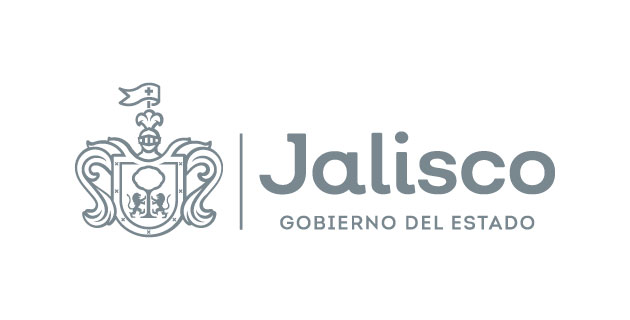 GOBIERNO DEL ESTADO DE JALISCOORGANISMO PÚBLICO DESCENTRALIZADO SERVICIOS DE SALUD JALISCO
BASESLicitación Pública Local CON CONCURRENCIA DE COMITÉDe conformidad con lo previsto por el artículo 134 de la Constitución Política de los Estados Unidos Mexicanos; el artículo 69 numeral 3, de la Ley Orgánica del Poder Ejecutivo del Estado de Jalisco, los artículos 1, 2 y 3 de la Ley del Organismo Público Descentralizado Servicios de Salud Jalisco; los artículos 1, 2, 3, 4 punto 1 fracciones II, III, IV, V, VI, 23, 24, 25, 26 fracción II, 34, 35, 37, 49 numeral 1 y 2, 50, 51 fracción l, 52, 54, 55 fracción II, 56, 59, 60, 61, 62, 63, 69, 76, 79, 84, 85 y 86 de la Ley de Compras Gubernamentales, Enajenaciones y Contratación de Servicios del Estado de Jalisco y sus Municipios; los artículos 1, 2, 3, 4, 5, 6, 13, 40, 51 y 54 de su Reglamento; los artículos 1, 2, 5, 10, 11, 12 fracción III, 14, 15, 16, 17, 18, 19, 21, 22, 23, 24, 25, 26, 27, 28 y demás correspondientes de las Normas, Políticas y Lineamientos de Adquisiciones, Arrendamientos y Servicios de la Entidad Paraestatal Organismo Público Descentralizado Servicios de Salud Jalisco; los artículos 1, 15 y 17 de la Ley de Austeridad y Ahorro del Estado de Jalisco y sus Municipios, y demás ordenamientos aplicables, el Organismo Público Descentralizado Servicios de Salud Jalisco, con domicilio en la calle Dr. Baeza Alzaga número 107, Colonia Centro, C.P. 44100, en la ciudad de Guadalajara, Jalisco; CONVOCA a las personas físicas y/o jurídicas interesadas en participar en el procedimiento de adquisición mediante la LICITACIÓN PÚBLICA LOCAL  CON CONCURRENCIA DE COMITÉ para la adquisición de los  en lo subsecuente PROCEDIMIENTO DE ADQUISICIÓN, el cual se llevará a cabo con recurso Estatal del Ejercicio 2022 de la PARTIDA 22102. De ser el caso, los pagos que se tengan que efectuar con cargo a ejercicios presupuestales futuros, estarán sujetos a la aprobación del presupuesto correspondiente. El proceso se llevará de conformidad a lo establecido en las siguientes:B A S E S Para los fines de estas BASES, se entenderá por:CALENDARIO DE ACTIVIDADES(ACTOS)ESPECIFICACIONES.El objeto del presente procedimiento es para la adquisición de  conforme a las características señaladas en el Anexo 1. Carta de Requerimientos Técnicos, de las presentes BASES; dichas especificaciones y características técnicas se consideran mínimas y con la más óptima calidad, por lo que los PARTICIPANTES podrán proponer bienes con especificaciones y características superiores, si así lo consideran conveniente. Las propuestas deberán ser entregadas de manera PRESENCIAL de acuerdo con el CALENDARIO DE ACTIVIDADES en el DOMICILIO citado en la CONVOCATORIA.El ÁREA REQUIRENTE será la encargada de la vigilancia de la correcta adquisición de los bienes, y será quien dará seguimiento al cumplimiento de las obligaciones, condiciones y requisitos establecidos en estas BASES y el Anexo 1. Carta de Requerimientos Técnicos. 1.1. TIPO DE ADQUISICIÓN. De conformidad con lo señalado en el artículo 79 fracción I, la adquisición de los bienes objeto del presente PROCEDIMIENTO DE ADQUISICIÓN se llevará a cabo mediante la modalidad de contrato abierto, en la que se determinan las cantidades mínimas y máximas de los bienes a adquirir de  objeto de este PROCEDIMIENTO DE ADQUISICIÓN.PLAZO, LUGAR Y CONDICIONES DE ENTREGA.La entrega de los bienes, objeto de este PROCEDIMIENTO DE ADQUISICIÓN deberá ser de acuerdo con lo establecido en el Anexo 1 de las presentes BASES, y de conformidad con las características y especificaciones que se establecerán en el CONTRATO. Las obligaciones correrán a partir de la emisión, publicación y notificación de la RESOLUCIÓN y bajo la estricta responsabilidad del PROVEEDOR, quien se asegurará de su adecuado transporte y hasta su correcta recepción a entera satisfacción de la ÁREA REQUIRENTE.Se considerará que el PROVEEDOR ha entregado los bienes, objeto de este PROCEDIMIENTO DE ADQUISICIÓN, una vez que en la factura y/o en la Orden de Compra correspondiente se plasme el sello y firmas de las personas que reciben los bienes en los Almacenes (señalados en el Anexo 1 Carta de Requerimientos técnicos), del titular del ÁREA REQUIRENTE, y del director inmediato superior de éste, mismos que forman parte del ORGANISMO.PAGOEl PROVEEDOR que resulte Adjudicado deberá facturar los bienes a nombre del ORGANISMO, debiendo cumplir con los requisitos fiscales establecidos por la legislación en la materia, con el Impuesto al Valor Agregado desglosado y especificando con exactitud la cantidad de los bienes con su precio unitario únicamente con dos decimales, en apego a lo establecido en el CONTRATO o pedido respectivo.El PROVEEDOR tendrá la obligación de solicitar una cita con el almacén respectivo del ORGANISMO y acudir en la fecha y hora establecida por el almacén correspondiente con la impresión de su factura, y a la cita deberá acudir el responsable del ÁREA REQUIRENTE, para que el PROVEEDOR esté en condiciones de realizar la entrega de los bienes adquiridos. Los responsables del almacén respectivo y del ÁREA REQUIRENTE, mismos que se señalan en estas bases plasmarán su nombre, firma y sello en la factura como comprobante de la recepción de los bienes recibidos, para validar que éstos cumplan con las características, requisitos y especificaciones solicitadas en el Anexo 1. Carta de Requerimientos Técnicos.Para el caso de servicios, el PROVEEDOR tendrá la obligación de solicitar una cita con el responsable del ÁREA REQUIRENTE y acudir en la fecha y hora establecida por el área correspondiente con la impresión de su factura y el soporte documental que acredite la prestación del servicio. El responsable del ÁREA REQUIRENTE, misma que se señala en estas BASES, plasmará su nombre y firma en la factura y en cada hoja del soporte documental, para validar que los bienes recibidos cumplen con las características, requisitos y especificaciones solicitadas en el Anexo 1. Carta de Requerimientos Técnicos, además solicitará al mismo el oficio de entera satisfacción. Después de conseguir la o las firmas respectivas en la(s) factura(s), el PROVEEDOR tendrá la obligación de solicitar una cita con el director inmediato superior del ÁREA REQUIRENTE y acudir en la fecha y hora establecida por el área correspondiente con la impresión de su factura, y con el soporte documental cuando se trate de servicios. El director inmediato superior del ÁREA REQUIRENTE, misma que se señala en estas BASES, plasmará su nombre y firma en la factura, y en el soporte documental cuando se trate de servicios, como visto bueno para acreditar que el o los bienes o servicio(s) recibidos cumplen a entera satisfacción con las características, requisitos y especificaciones solicitadas en el Anexo 1. Carta de Requerimientos Técnicos.Una vez que el PROVEEDOR tenga firmada la factura, y el soporte documental cuando se trate de servicios, el mismo tendrá la obligación de entregar dichos documentos al responsable del ÁREA REQUIRENTE, acompañados de impresión del XML de dicha factura, formato de verificación de comprobante fiscal, PDF y XML en formato electrónico generado por el SAT en USB, copia de la asignación presupuestal del proceso, copia del pedido y/o caratula del Contrato respectivo, original de la entrada de almacén, incorporación patrimonial u hoja de consumo duradero(cuando sea el caso y según corresponda), copia del estado de cuenta en el que se puedan apreciar con claridad los datos bancarios del PROVEEDOR y copia de la garantía de cumplimiento de obligaciones (cuando sea el caso).El ÁREA REQUIRENTE entregará toda la documentación señalada en el punto anterior anexando el formato denominado “solicitud para la glosa y trámite de pago”.La Dirección de Recursos Financieros del Organismo procesarán el expediente (factura y soporte documental) y le darán trámite de pago.El ORGANISMO efectuará el pago total en Moneda Nacional y dentro de los 30 días hábiles siguientes a la correcta presentación del expediente en el área de glosa del ORGANISMO. El pago se realizará mediante transferencia vía electrónica, a la cuenta bancaria que el PROVEEDOR Adjudicado proporcione al ORGANISMO por escrito.De ser el caso, de acuerdo con los artículos 76 y 77 de la Ley del Presupuesto, Contabilidad y Gasto Público del Estado de Jalisco, los pagos que se tengan que efectuar con cargo a ejercicios presupuestales futuros, estarán sujetos a la aprobación del presupuesto correspondiente. En caso de que las facturas entregadas para su pago presenten errores o deficiencias, el ÁREA REQUIRENTE, dentro de los tres días hábiles siguientes al de su recepción, indicará al PROVEEDOR las deficiencias que deberá corregir. El periodo que transcurra a partir de la indicación de las deficiencias y hasta que el PROVEEDOR presente las correcciones no se computará para efectos del plazo del pago estipulado.El pago de los bienes / servicios quedará condicionado proporcionalmente al pago que el PROVEEDOR deba efectuar, en su caso, por concepto de penas convencionales. Lo anterior, sin perjuicio de que el ORGANISMO, pueda proceder al cobro de las penas convencionales previo al pago correspondiente conforme a lo estipulado en el CONTRATO.Es requisito indispensable para el pago, que el PROVEEDOR realice la entrega de la garantía de cumplimiento del CONTRATO de los bienes / servicios adjudicados en el supuesto de proceder.VIGENCIA DE PRECIOS.La PROPOSICIÓN presentada por los PARTICIPANTES será bajo la condición de PRECIOS FIJOS hasta la total entrega del servicio. Al presentar su PROPUESTA en la presente Licitación, los PARTICIPANTES dan por aceptada esta condición.Impuestos y derechosEl ORGANISMO, aceptará cubrir los impuestos que le correspondan, siempre y cuando se presenten desglosados en las PROPUESTAS y en las facturas.OBLIGACIONES DE LOS PARTICIPANTES.Contar con la capacidad administrativa, fiscal, financiera, legal, técnica y profesional para atender el requerimiento en las condiciones solicitadas.Presentar al momento del Registro para el Acto de Presentación y Apertura de Propuestas, el Manifiesto de Personalidad adjunto a estas BASES, con firma autógrafa, así como la copia de la Identificación Oficial Vigente de la persona que vaya a realizar la entrega del sobre cerrado.Presentar todos los documentos y anexos solicitados en el numeral 9 de las presentes BASES, ya que son parte integral de la propuesta, para todos los efectos legales a que haya lugar, a excepción de los documentos opcionales.En caso de resultar adjudicado, si el PARTICIPANTE se encontrara dado de baja o no registrado en el RUPC, como lo establece el artículo 17 de la LEY, deberá realizar su alta en los términos del artículo 27 del REGLAMENTO, a partir de la notificación de adjudicación, este requisito es factor indispensable para la celebración del CONTRATO. La Dirección de Padrón de Proveedores determinará si su giro está incluido en el ramo de bienes o servicios que participa. En caso de no cumplir con lo anterior, no podrá celebrarse CONTRATO alguno con dicho participante y de resultar conveniente, se celebrará con el segundo lugar o se iniciará un nuevo PROCEDIMIENTO DE ADQUISICIÓN.Para efectos de inscripción o actualización del registro, los interesados deberán cumplir con los requisitos señalados en el artículo 20 de la LEY, así como los referidos en los artículos 20, 21 y 22 de su REGLAMENTO; para ello deberán de acudir a la Dirección de Padrón de Proveedores dependiente de la Secretaría de Administración.En caso de resultar adjudicado, deberá de suscribir el CONTRATO en los formatos, términos y condiciones que la Dirección Jurídica del ORGANISMO establezca, mismo que atenderá en todo momento a las presentes BASES, el ANEXO 1 (CARTA DE REQUERIMIENTOS TÉCNICOS), junta de aclaraciones y la propuesta del adjudicado.Conservar y mantener toda la información considerada como confidencial en apego a la Ley de Protección de Datos Personales en Posesión de Sujetos Obligados, la Ley de Transparencia y Acceso a la Información Pública del Estado de Jalisco y sus Municipios, su Reglamento y demás normatividad aplicable.JUNTA DE ACLARACIONES.Los licitantes que estén interesados en participar en el proceso de Licitación podrán presentar sus solicitudes de aclaración y manifiesto de interés en participar a través de los campos que están previstos en el formulario denominado “Solicitud de Aclaraciones” y el PARTICIPANTE tendrá que enviarlas al correo electrónico ivonne.castaneda@jalisco.gob.mx en formato Word establecido de conformidad al formato, en la fecha y horario establecido en el CALENDARIO DE ACTIVIDADES de las presentes BASES, de conformidad con los artículos 62 numeral 4, 63 y 70 de la LEY, 63, 64 y 65 de su REGLAMENTO.Las solicitudes de aclaración deberán plantearse de manera clara y concisa, además de estar directamente vinculadas con los puntos contenidos en la convocatoria, sus BASES y su Anexo 1. Carta de Requerimientos Técnicos, indicando el numeral o punto específico con el cual se relaciona. Las solicitudes que no cumplan con los requisitos señalados podrán ser desechadas a criterio del CONVOCANTE.Serán atendidas únicamente las solicitudes de aclaración que se hayan recibido en el tiempo y forma establecidos, sin embargo, en el acto de junta de aclaraciones, los asistentes podrán formular cuestionamientos que no hayan sido plasmados en el documento entregado de forma previa, sin embargo, el CONVOCANTE no tendrá obligación de dar respuesta a éstos en el acta correspondiente, a no ser que, a su juicio, las respuestas otorgadas sean de trascendencia para la convocatoria y sus anexos.El registro para asistir al acto de junta de aclaraciones se llevará a cabo de conformidad a la fecha y horario establecido en el CALENDARIO DE ACTIVIDADES de las presentes BASES en el DOMICILIO del ORGANISMO.El acto de JUNTA DE ACLARACIONES se llevará a cabo de conformidad a la fecha y horario establecido en el CALENDARIO DE ACTIVIDADES de las presentes BASES en el DOMICILIO del ORGANISMO, donde se dará respuesta a las preguntas recibidas.Las aclaraciones o la ausencia de ellas y los acuerdos tomados en el acto serán plasmados en el Acta de la Junta de Aclaraciones, la cual será parte integral de la presente convocatoria para los efectos legales a los que haya lugar.La asistencia de los licitantes o sus representantes legales a la junta de aclaraciones y/o visita de sitio, será optativa para los PARTICIPANTES, de conformidad con el articulo 62 numeral 4 de la LEY, pero las determinaciones que se acuerden dentro de la junta de aclaraciones serán de observancia obligatoria para todos aquellos que presenten proposiciones, aun para aquellos que no hayan asistido a las juntas de aclaraciones, o que desconozcan el resultado de dichos actos, esto con fundamento en el artículo 64 del REGLAMENTO.VISITA DE VERIFICACIÓN.Para este proceso de adquisición NO APLICARÁ la visita de verificación. De ser necesario, según las necesidades expuestas por la AREA REQUIRENTE de los bienes/ servicios  a adquirir, una vez desahogado el acto de apertura de propuestas técnicas y económicas, se podrá calendarizar un programa de visitas de verificación a los lugares que sean pertinentes, asistiendo a ella, el personal técnico asignado por dicha AREA REQUIRENTE, con el fin de que se asegure la existencia de las mejores condiciones de adquisición en todos aquellos puntos o temas que la propia AREA REQUIRENTE exponga. La organización y facilidades para las visitas se acordarán con la AREA REQUIRENTE y cada uno de los representantes legales que acudan al acto de presentación de propuestas técnicas. En estas visitas se aplicará un cuestionario para verificar: capacidad productiva, finanzas, recursos humanos entre otras. Como resultado de este cuestionario, se obtendrá una calificación numérica que será parte de los criterios para la evaluación de las propuestas y adjudicación.  Las empresas que se encuentren localizadas fuera del área metropolitana de Guadalajara, deberán cubrir el costo de los viáticos del personal que se asigne para realizar dichas visitas. Será motivo de desechamiento de las PROPUESTAS de aquellos PARTICIPANTES que, una vez determinada la necesidad de la visita de campo, se nieguen a ella o aceptándola, obstaculicen su desarrollo, lejos de otorgar las facilidades para que se lleve a cabo.6.1 VISITA DE CAMPO.Para este PROCEDIMIENTO DE ADQUISICIÓN NO APLICARÁ la visita de campo.CARACTERÍSTICAS DE LA PROPUESTA.De conformidad con los artículos 64 y 65 de la LEY, el PARTICIPANTE deberá presentar su propuesta técnica y económica mecanografiada o impresa, debidamente firmada, dirigida al ORGANISMO en la que debe constar el desglose de cada uno de los bienes / servicios que está ofertando y que el CONVOCANTE solicita adquirir. Todas y cada una de las hojas de la propuesta elaborada por el PARTICIPANTE, deberán presentarse firmadas de forma autógrafa por el titular o su representante legal. Todos los documentos que integren la propuesta deberán presentarse, dentro de un sobre cerrado en forma inviolable el cual deberá contener en su portada la fecha, nombre del PARTICIPANTE (Razón Social) y número del PROCEDIMIENTO DE ADQUISICIÓN. Los documentos no deberán estar alterados, tachados y/o enmendados.No se aceptarán opciones, el PARTICIPANTE deberá presentar una sola propuesta.El PARTICIPANTE deberá presentar de manera obligatoria, en los términos del formato establecido como Anexo 15 (Declaración de aportación cinco al millar para el Fondo Impulso Jalisco), su aceptación o no aceptación para la aportación cinco al millar del monto total adjudicado antes de I.V.A. para el Fondo.La propuesta deberá estar dirigida al ORGANISMO PÚBLICO DESCENTRALIZADO SERVICIOS DE SALUD JALISCO y realizarse con estricto apego a las necesidades planteadas por el CONVOCANTE en las presentes BASES, de acuerdo con el servicio y especificaciones requeridas en el Anexo 1 (Carta de Requerimientos Técnicos).La oferta se presentará en moneda nacional con los precios unitarios, I.V.A. y demás impuestos que en su caso correspondan desglosados. La propuesta económica deberá considerar para los cálculos aritméticos únicamente dos decimales. La propuesta deberá incluir todos los costos involucrados, por lo que no se aceptará ningún costo extra o precios condicionados.El participante en su propuesta podrá ofertar características superiores a los solicitados, lo cual deberá sustentarse documentalmente y deberá ser corroborado por el área requirente en su dictamen técnico.Toda la documentación elaborada por el PARTICIPANTE deberá redactarse en español. Únicamente podrán presentarse certificaciones, folletos, catálogos y/o cualquier tipo de documento informativo en el idioma original, adjuntando traducción simple al español.La falta de alguna de estas características será causal desechamiento de la PROPUESTA del PARTICIPANTE.Características adicionales de las propuestas.Para facilitar en el acto de apertura la revisión de los documentos requeridos, se sugiere que éstos sean integrados en una carpeta de tres argollas conteniendo:Índice que haga referencia al número de hojas y orden de los documentos.Hojas simples de color que separen cada sección de la propuesta en la que se mencione de qué sección se trata.Los documentos originales que se exhiban con carácter devolutivo y por lo tanto no deban perforarse, presentarse dentro de micas. El no presentarlos dentro de la mica, exime de responsabilidad a la UNIDAD CENTRALIZADA DE COMPRAS de ser firmados y/o foliados.Las hojas foliadas en el orden solicitado, por ejemplo: 1/3, 2/3, 3/3Sin grapas ni broches Baco.La PROPUESTA deberá presentarse en los términos de los formatos establecidos en los Anexos 2 Propuesta Técnica y Anexo 3 Propuesta Económica.El Anexo 2. Propuesta Técnica se requiere en formato digital en versión .doc y .pdf; el Anexo 3. Propuesta Económica se requiere en formato digital en versión .xlsx y .pdf; y los documentos solicitados en los Anexos 5, 6, 7, 8, 9, 10, y 11, se requieren en versión .pdf, todo lo anterior almacenado en una memoria USB.La falta de alguna de las características adicionales de la PROPUESTA no será causal de desechamiento de la PROPUESTA del PARTICIPANTE.7.2. Declaración de aportación cinco al millar para el Fondo Impulso JaliscoDe conformidad con el artículo 149 de la LEY los participantes deberán de manera obligatoria declarar por escrito en los términos del Anexo 26, su voluntad o su negativa para la aportación cinco al millar del monto total del contrato antes de IVA, para que sea destinado al FONDO. Bajo ningún supuesto dicha aportación deberá incrementar su propuesta económica ni repercutir en la calidad de los bienes y/o servicios a entregar, su contravención será causa de desechamiento de la propuesta presentada.En caso de aceptar realizar dicha aportación, la misma le será retenida por la Dirección de Recursos Financieros del ORGANISMO en una sola ministración en el primer pago, por lo que deberá señalar el concepto de retención del cinco al millar en el CFDI que se emita para efectos de pago.En caso de aceptar realizar dicha aportación, esta deberá ser en los términos establecidos en el Acuerdo número PF/AS/169/2021, suscrito por el C.P.C. Juan Partida Morales, en su carácter de Secretario de la Hacienda Pública, y publicado en el Periódico Oficial “El Estado de Jalisco” el día 05 de agosto del año 2021. 7.3. ESTRATIFICACIÓNEn los términos de lo previsto por el apartado 1 del artículo 68 de la LEY, con el objeto de fomentar la participación de las Micro, Pequeñas y Medianas Empresas en los Procedimientos de Adquisición y Arrendamiento de Bienes Muebles, así como la contratación de servicios que realicen las Dependencias y Entidades de la Administración Pública Estatal, se deberá considerar el rango del PARTICIPANTE atendiendo a lo siguiente:8.  MUESTRAS FÍSICAS Para este PROCESO LICITATORIO No se requieren muestras físicas.9. PRESENTACIÓN Y APERTURA DE PROPUESTAS. 9.1. PRESENTACIÓN Y APERTURA DE PROPUESTAS TÉCNICAS Y ECONÓMICAS.Este acto se llevará a cabo de conformidad a la fecha y horario establecido en el CALENDARIO DE ACTIVIDADES de las presentes BASES, en el domicilio del ORGANISMO en la calle Dr. Baeza Alzaga # 107 Col. Centro, Guadalajara, Jalisco de conformidad con lo señalado en artículo 64 de la Ley de Compras Gubernamentales, Enajenaciones y Contratación de Servicios del Estado de Jalisco y sus Municipios. 	
Los PARTICIPANTES que concurran al acto, deberán entregar con firma autógrafa el Manifiesto de Personalidad, adjunto a estas Bases, junto a una copia de su Identificación Oficial Vigente, así como firmar un registro de conformidad a la fecha y horario establecido en el CALENDARIO DE ACTIVIDADES de las presentes BASES para dejar constancia de su asistencia, y en el cual deberán anotar su nombre completo, número de su Identificación Oficial vigente, Razón Social de la empresa y hora de registro.No se tomará en cuenta la propuesta de cualquier PARTICIPANTE que no se haya registrado en tiempo y forma.EL SOBRE QUE INTEGRA LA PROPUESTA TÉCNICA y ECONÓMICA deberá contener la documentación siguiente impresa en papel membretado de la empresa y FIRMADO CADA ANEXO POR EL REPRESENTANTE LEGAL de manera OBLIGATORIA:Anexo 2. (Propuesta Técnica). Anexo 3. (Propuesta económica)Anexo 4. (Carta de Proposición).Manifiesto libre bajo protesta de decir verdad de contar con la capacidad administrativa, fiscal, financiera, legal, técnica y profesional para atender el requerimiento en las condiciones solicitadas.Anexo 5. (Acreditación) o documentos que lo acredite.Presentar copia vigente del RUPC (en caso de contar con él).Presentar copia simple legible del pago del impuesto estatal sobre erogaciones por remuneraciones al trabajo de máximo 60 días de antigüedad (impuesto del 2% sobre nómina), y original para su cotejoTratándose de personas jurídicas, deberá presentar, además:Original o copia certificada solo para cotejo (se devolverá al término del acto) y copia simple legible de la escritura constitutiva de la sociedad, y en su caso, de las actas donde conste en su caso, la prórroga de la duración de la sociedad, último aumento o reducción de su capital social; el cambio de su objeto de la sociedad, la transformación o fusión de la sociedad; de conformidad con lo señalado en los artículos 182 y 194 de la Ley General de Sociedades Mercantiles.Original o copia certificada solo para cotejo (se devolverá al término del acto) y copia simple legible del poder notarial o instrumento correspondiente del representante legal, en el que se le otorguen facultades para actos de administración; tratándose de Poderes Especiales, se deberá señalar en forma específica la facultad para participar en licitaciones o firmar contratos con el Gobierno.Los documentos referidos en los numerales A y B deben estar inscritos en el Registro Público de la Propiedad y del Comercio, cuando proceda, en términos del artículo 21 del Código de Comercio.Original o copia certificada solo para cotejo (se devolverá al término del Acto) y copia simple y ordenada (Asambleas Extraordinarias, etc.) de la documentación con la que acredite la personería jurídica de su Representante.Copia simple de Constancia de Situación Fiscal con fecha de emisión no mayor a 30 días naturales de antigüedad a la fecha del acto de PRESENTACION Y APERTURA DE PROPOSICIONES, a nombre del PARTICIPANTE.Copia simple del comprobante de domicilio de los PARTICIPANTES, no mayor a 2 meses de antigüedad a la fecha del acto de PRESENTACION Y APERTURA DE PROPOSICIONES a nombre de la razón social del PARTICIPANTE.Declaración Anual del ISR completa del ejercicio fiscal del año 2020, con sus anexos y acuse.Tratándose de personas físicas, deberá presentar, además:Original de acta de nacimiento, misma que se quedará en el expediente.Copia simple de Constancia de Situación Fiscal con fecha de emisión no mayor a 30 días naturales de antigüedad a la fecha del acto de PRESENTACION Y APERTURA DE PROPOSICIONES, a nombre del PARTICIPANTE.Copia simple del comprobante de domicilio de los PARTICIPANTES, no mayor a 2 meses de antigüedad a la fecha acto de PRESENTACION Y APERTURA DE PROPOSICIONES, a nombre del PARTICIPANTE.Última declaración del ISR completa del ejercicio fiscal del año 2020, en donde se observe el ingreso acumulado del ejercicio fiscal en comento.Anexo 6. (Declaración de Integridad y NO COLUSIÓN de proveedores).Anexo 7. Escrito de no conflicto de interés y de no inhabilitación.Anexo 8. (Estratificación) Obligatorio solo para PARTICIPANTES MIPYME.Anexo 9. Manifiesto y copia legible del documento de Cumplimiento de sus Obligaciones Fiscales emitida en sentido positivo emitido por el SAT, conforme al código fiscal de la federación y las reglas de la resolución miscelánea fiscal para el 2022, con fecha de emisión no mayor a 30 días naturales de antigüedad a la fecha acto de PRESENTACION Y APERTURA DE PROPOSICIONES, a nombre del PARTICIPANTE.Anexo 10. Manifiesto y copia legible de Opinión de Cumplimiento de Obligaciones en Materia de Seguridad Social en sentido positivo con fecha de emisión no mayor a 30 días naturales de antigüedad a la fecha acto de PRESENTACION Y APERTURA DE PROPOSICIONES, a nombre del PARTICIPANTE.Anexo 11. El PARTICIPANTE deberá presentar original o copia certificada de su Identificación Oficial Vigente, dentro del sobre que contenga las propuesta técnica y económica, para su cotejo (se devolverá al término del acto) y copia simple legible.Anexo 12. Manifiesto de objeto social en actividad económica y profesionales. Anexo 14. Formato libre a través del cual el proveedor se comprometa a entregar la garantía de cumplimiento, señalada en el numeral 23 de conformidad con lo establecido en el Anexo 13.Anexo 15. Declaración de Aportación Cinco al Millar para el Fondo Impulso Jalisco.Anexo 16. El PARTICIPANTE deberá entregar escrito libre en el que manifieste bajo protesta de decir verdad, que realizará el canje de los bienes dentro de los 3 días hábiles siguientes a la notificación recibida por parte del área requirente, cuando se presenten problemas de calidad o vicios ocultos (productos dañados y caducidades próximas a vencer), obligándose a responder por su cuenta y riesgo de los daños o perjuicios que por la inobservancia o negligencia de su parte llegue a causar al organismo y/o a terceros.   LA FALTA DE CUALQUIERA DE LOS DOCUMENTOS ANTERIORMENTE DESCRITOS SERÁ MOTIVO DE DESECHAMIENTO, ASI MISMO EL ERROR EN SU PRESENTACIÓN, LAS INCONSISTENCIAS O DISCREPANCIAS EN LOS DATOS CONTENIDOS EN LOS ESCRITOS, ASI COMO SU OMISIÓN PARCIAL O TOTAL DE LA PROPUESTA DEL PARTICIPANTE.9.1.1. ESTE ACTO SE LLEVARÁ DE LA SIGUIENTE MANERA:A este acto deberá asistir un Representante de la empresa y presentar con firma autógrafa el Manifiesto de Personalidad adjunto a estas BASES, así como una copia de su Identificación Oficial vigente (pasaporte, credencial para votar con fotografía, cédula profesional o cartilla del servicio militar); Los PARTICIPANTES que concurran al acto firmarán un registro para dejar constancia de su asistencia.Los PARTICIPANTES registrados entregarán su propuesta en sobre cerrado en forma inviolable;En el momento en que se indique, los PARTICIPANTES ingresarán a la sala, llevándose a cabo la declaración oficial del inicio del acto;          Se mencionará los PARTICIPANTES presentes;Se procederá a la apertura del sobre con las PROPUESTAS, verificando la documentación solicitada en el numeral 9 de las presentes BASES, sin que ello implique la evaluación de su contenido;Los PARTICIPANTES darán lectura al total de su oferta económica I.V.A. incluido; Cuando menos uno de los integrantes del COMITÉ asistentes y uno de los PARTICIPANTES presentes (primero o el último de la hoja de registro, cuando aplique), rubricaran la primera hoja de los documentos solicitados en el numeral 9 de estas BASES;Todos los documentos presentados se integrarán al expediente del proceso y quedarán en poder del CONVOCANTE para su análisis, constancia de los actos y posterior FALLO;En el supuesto de que algún “PARTICIPANTE” no cumpla con la obligación de sostener todas y cada una de las condiciones de sus propuestas, o las retire antes de la emisión de la resolución que recaiga en el presente “PROCEDIMIENTO DE ADQUISICIÓN”, el Encargado de la Dirección de Recursos Materiales o el funcionario que éste designe para tal efecto, podrá suspender o cancelar el registro del Padrón.Si por cualquier causa el COMITÉ no cuente con quorum legal para sesionar en la fecha establecida para el acto de presentación y apertura de propuestas, o se deba suspender la sesión por causas justificadas, se solicitará a los PARTICIPANTES que hayan comparecido que procedan al registro y a entrega de los sobres con sus propuestas, firmándose estos en su presencia por al menos dos miembros del COMITÉ, quedando a resguardo del Secretario del COMITÉ junto con la lista de asistencia, bajo su más estricta responsabilidad, y hasta el momento de su apertura, debiéndose proceder a la apertura de los sobres en la Sesión inmediata siguiente, para lo cual se notificará a los PARTICIPANTES el día y hora en que se celebrará.9.2. CRITERIOS PARA LA EVALUACIÓN DE LAS PROPUESTAS Y LA ADJUDICACIÓN. El Presente PROCEDIMIENTO, se adjudicará por partida, sin que exista impedimento para que un PARTICIPANTE sea adjudicado por uno o más partidas.Una vez revisado y analizados los bienes/servicios a adquirir el “ÁREA REQUIRENTE”, así como la “UNIDAD CENTRALIZADA DE COMPRAS”, considera que para el presente proceso resulta conveniente utilizar el criterio binario en lugar del criterio de puntos y porcentajes o de costo beneficio. “Toda vez que los bienes/ servicios a contratar tienen características, metodologías o procesos semejantes, estandarizados y homologados, sin que exista una diferencia sustancial en la oferta posible, por lo que no existe una vinculación entre las características del proveedor y el resultado final, en tal sentido el precio constituye el principal diferenciador entre ellos.En este contexto y para no limitar la participación de los licitantes, la evaluación se procederá conforme a lo señalado en el apartado 2 del Artículo 66 de la LEY, en los Procedimientos de Licitación Pública y en el artículo 69 de su REGLAMENTO, en donde se aceptarán las ofertas que cumplan con los requerimientos establecidos en este procedimiento y cubran las características técnicas establecidas en el Anexo 1 (Carta de Requerimientos Técnicos).Se establece como criterio de evaluación el BINARIO, mediante el cual sólo se Adjudica a quien cumpla con los requisitos establecidos por el CONVOCANTE (PROPUESTA TÉCNICA) y oferte el precio más bajo (PROPUESTA ECONÓMICA), considerando los criterios establecidos en la propia LEY, en este supuesto, el CONVOCANTE evaluará al menos las dos PROPOSICIONES cuyo precio resulte ser más bajo, de no resultar estas solventes, se evaluarán las que les sigan en precio. Para lo cual será indispensable cumplir con los requisitos especificados en el Anexo 1 (Carta de Requerimientos Técnicos).  9.2.1 CRITERIOS DE PREFERENCIA, EMPATE Y PRECIOS NO CONVENIENTEDe acuerdo con el apartado 1 del artículo 68 de la LEY, el ORGANISMO o el COMITÉ, según sea el caso, podrán distribuir la adjudicación de los bienes o servicios entre los proveedores empatados, bajo los criterios señalados en el apartado 2 del artículo 49 y 68 de la LEY y de conformidad a lo dispuesto en el artículo 70 de su REGLAMENTO.Para aplicar los criterios de preferencia señalados en el artículo 49 de la LEY, la diferencia de precios deberá analizarse respecto de las mismas partidas en cada una de las proposiciones, y no por el total de estas.En caso de resultar aplicable, para efecto de determinar los mejores grados de protección al medio ambiente, deberá escucharse la opinión de la Secretaría de Medio Ambiente y Desarrollo Territorial; mientras que para determinar los grados de preferencia y respecto de innovaciones tecnológicas, la Secretaría de Innovación, Ciencia y Tecnología, habrá de proponer los lineamientos que para tal efecto emita el “COMITÉ”.Para determinar el precio no conveniente o no aceptable se verificará que el precio del 100% de los renglones de las partidas ofertadas no sean superiores al 10% ni inferiores al 40% del precio promedio de la investigación de mercado, de conformidad con lo establecido en el artículo 71 y 69 apartado 1, fracción III de la LEY, en relación con su correlativo 69, segundo párrafo de su REGLAMENTO.10. ACLARACIÓN DE LAS PROPUESTAS.El director de Recursos Materiales o el funcionario que éste designe podrá solicitar aclaraciones relacionadas con las propuestas, a cualquier PARTICIPANTE por el medio que disponga, con fundamento en lo previsto en el artículo 69 apartado 6 de la LEY. 11. COMUNICACIÓN.Salvo lo dispuesto en el párrafo que antecede, desde la apertura de las propuestas y hasta el momento de la notificación de la adjudicación, los PARTICIPANTES no se podrán poner en contacto con el CONVOCANTE, para tratar cualquier aspecto relativo a la evaluación de su propuesta. Cualquier intento por parte de un PARTICIPANTE de ejercer influencia sobre el CONVOCANTE para la evaluación o adjudicación, dará lugar a que se deseche su PROPUESTA.12. DESECHAMIENTO DE PROPUESTAS DE LOS PARTICIPANTES.El CONVOCANTE en aras de la evaluación técnica, a través del COMITÉ, desechará total o parcialmente las propuestas de los PARTICIPANTES que incurran en cualquiera de las siguientes situaciones:Se encuentren en alguno de los casos previstos por el Artículo 52 de la LEY, o se compruebe su incumplimiento o mala calidad como PROVEEDOR del Gobierno del Estado, y las sanciones aplicadas con motivo de su incumplimiento se encuentren en vigor.Si incumple con cualquiera de los requisitos solicitados en las presentes BASES y sus anexos.Si un socio o administrador forma parte de dos o más de las empresas PARTICIPANTES, o forma parte de alguna empresa a la que se le haya cancelado o suspendido el registro en el Padrón.Cuando la propuesta presentada no esté firmada por la persona legalmente facultada para ello.La falta de cualquier documento solicitado. La presentación de datos falsos.Cuando de diversos elementos se advierta la posible existencia de arreglo entre los PARTICIPANTES para elevar los precios objeto del presente PROCEDIMIENTO DE ADQUISICIÓN.Si se acredita que al PARTICIPANTE que corresponda se le hubieren rescindido uno o más contratos por causas imputables al mismo y/o las sanciones aplicadas con motivo de incumplimiento se encuentren en vigor.Si el PARTICIPANTE no demuestra tener capacidad administrativa, fiscal, financiera, legal, técnica, de producción o distribución adecuada para atender el requerimiento de los bienes en las condiciones solicitadas.Si las ofertas presentadas no se realizan con estricto apego a las necesidades mínimas planteadas por el CONVOCANTE en las presentes BASES de acuerdo con la descripción de las especificaciones y bienes requeridos.Si la propuesta económica del “PROVEEDOR” en este “PROCEDIMIENTO DE ADQUISICIÓN”, resulta superior a la del mercado a tal grado que la “CONVOCANTE” presuma que no representa una opción que convenga a los mejores intereses del Estado, atendiendo a lo dispuesto por el artículo 24, apartado 1, fracción VII de la “LEY”, para la adjudicación de los bienes materia de este “PROCEDIMIENTO DE ADQUISICIÓN”.Si el importe de la propuesta presentada es de tal forma inferior a la del mercado a tal grado, que la “CONVOCANTE” considere que el participante no podrá prestar los bienes, por lo que incurrirá en incumplimiento.Cuando el PARTICIPANTE se niegue a que le practiquen visitas de verificación o inspección por parte del CONVOCANTE, en caso de que ésta decida realizar visitas.Cuando las propuestas presentadas sean superiores al presupuesto asignado.13. SUSPENSIÓN O CANCELACIÓN DEL PROCEDIMIENTO DE ADQUISICIÓN.El CONVOCANTE a través del COMITÉ, podrá cancelar o suspender parcial o totalmente el PROCEDIMIENTO DE ADQUISICIÓN, de acuerdo con las causales que se describen en el apartado 3 del artículo 71 de la LEY y en el artículo, 74, 75 y 76 de su Reglamento o los supuestos que a continuación se señalan:Por caso fortuito o fuerza mayor o cuando ocurran razones de interés general.Cuando se advierta que las BASES difieren de las especificaciones de los bienes que se pretenden adquirir.Si se presume o acredita la existencia de irregularidades.Si ninguna de las ofertas propuestas en este PROCEDIMIENTO DE ADQUISICIÓN, aseguran al Gobierno del Estado de Jalisco las mejores condiciones disponibles para la adjudicación de los bienes materia de este PROCEDIMIENTO DE ADQUISICIÓN, por resultar superiores a los del mercado o ser inferiores a tal grado que el CONVOCANTE presuma que ninguno de los PARTICIPANTES podrá cumplir con el suministro de estos.Por orden escrita debidamente fundada y motivada o por resolución firme de autoridad judicial; por la CONTRALORÍA con motivo de inconformidades; así como por la DIRECCIÓN, en los casos en que tenga conocimiento de alguna irregularidad.A solicitud del “AREA REQUIRENTE”, cuando dicha solicitud se encuentre debidamente justificada.En caso de que el PROCEDIMIENTO DE ADQUISICIÓN sea suspendido o cancelado se avisará a todos los PARTICIPANTES.14. DECLARACIÓN DE PROCEDIMIENTO DE ADQUISICIÓN DESIERTO.El CONVOCANTE a través del COMITÉ, podrá declarar parcial o totalmente desierto el PROCEDIMIENTO DE ADQUISICIÓN de conformidad con el artículo 71, apartado 1 de la “LEY” o los supuestos que a continuación se señalan:Cuando no se reciba ninguna propuesta en el acto de presentación y apertura de propuestas.Cuando ninguna de las propuestas cumpla con todos los requisitos solicitados en estas BASES.Si a criterio de la Dirección de Recursos Materiales ninguna de las propuestas cubre los elementos que garanticen al GOBIERNO DEL ESTADO las mejores condiciones.Si la oferta del Participante que pudiera ser objeto de adjudicación excede el 10% o inferior en un 40% respecto de la media de precios que arroje la investigación de mercado del “PROCEDIMIENTO DE ADQUISICIÓN”.Si la oferta del Participante que pudiera ser objeto de adjudicación excede el presupuesto autorizado para este PROCEDIMIENTO DE ADQUISICIÓN.Si después de efectuada la evaluación técnica y económica no sea posible adjudicar a ningún Participante.15. REDUCCIÓN DE CANTIDADES.El “COMITÉ” podrá autorizar a solicitud del “ÁREA REQUIRENTE”, y cuando se encuentre debidamente justificado, reducciones de las cantidades o bienes o servicios materia de la licitación pública, cuando el presupuesto asignado al procedimiento de adquisición sea rebasado por las proposiciones presentadas. Al efecto, los responsables del dictamen económico verificarán previamente que los precios de la misma son aceptables; el “ÁREA REQUIRENTE” emitirá oficio en el que se indique la necesidad y conveniencia de efectuar la reducción respectiva, así como la justificación para no reasignar recursos a fin de cubrir el faltante.16. NOTIFICACIÓN DEL FALLO O RESOLUCIÓN.Será dentro de los veinte días naturales siguientes al acto de presentación y apertura de propuestas, de acuerdo con lo establecido en el apartado 1 del artículo 69 de la LEY, se dará a conocer la resolución del presente procedimiento en el ORGANISMO ubicado en la calle Dr. Baeza Alzaga # 107, Col. Centro, del Municipio de Guadalajara, Jalisco, donde se les entregará una copia de este. Además, a través de la página web del ente.Se fijará un ejemplar del acta de fallo en los estrados del ORGANISMO durante un periodo mínimo de 10 días naturales, siendo de la exclusiva responsabilidad del PROVEEDOR el acudir a enterarse de su contenido.La UNIDAD CENTRALIZADA DE COMPRAS hará de conocimiento al PROVEEDOR la resolución del PROCEDIMIENTO DE ADQUISICIÓN, por medio de correo institucional, al correo que se proporcione para notificaciones mediante anexo 4 CARTA DE PROPOSICIÓN en el ACTO DE PRESENTACION Y APERTURA DE PROPOSICIONES.La notificación del FALLO o RESOLUCIÓN podrá diferirse o anticiparse en los términos del artículo 65 fracción III de la LEY.Con la notificación del FALLO o RESOLUCIÓN por el que se adjudica el CONTRATO, las obligaciones derivadas de éste serán exigibles de conformidad al artículo 77 apartado 1 de la LEY.17. FACULTADES DEL COMITÉEl COMITÉ resolverá cualquier situación no prevista en estas BASES y tendrá las siguientes facultades:Dispensar defectos de las propuestas, cuya importancia en sí no sea relevante, siempre que exista la presunción de que el PARTICIPANTE no obró de mala fe.Rechazar propuestas cuyo importe sea de tal forma inferior, que la CONVOCANTE considere que el PARTICIPANTE no podrá garantizar la entrega de los bienes, por lo que incurrirá en incumplimiento.Si al revisar las propuestas existiera error aritmético y/o mecanográfico, se reconocerá el resultado correcto y el importe total será el que resulte de las correcciones realizadas.Cancelar, suspender o declarar desierto el procedimiento.Verificar todos los datos y documentos proporcionados en la propuesta correspondiente, y si se determina que por omisión o dolo el PARTICIPANTE, no estuviera en posibilidad de cumplir con lo solicitado en estas BASES y sus anexos, el COMITÉ podrá adjudicar al PARTICIPANTE que hubiera obtenido el segundo lugar de acuerdo con la evaluación que se practique a las propuestas presentadas o convocar a un nuevo PROCEDIMIENTO DE ADQUISICIÓN si así lo considera conveniente.Solicitar el apoyo a cualquiera de las áreas técnicas del gobierno del estado, con el fin de emitir su resolución;Solicitar al personal del ORGANISMO que hagan las visitas de inspección - en caso de ser necesarias - a las instalaciones de los “PARTICIPANTES”, con el fin de constatar su existencia, capacidad de producción, y demás elementos necesarios, para asegurar el cumplimiento de las obligaciones que se deriven de una posible adjudicación, y a llegarse de elementos para emitir su resolución. Emitir su “RESOLUCIÓN” sobre las mejores condiciones de calidad, servicio, precio, pago y tiempo de entrega ofertadas por los “PROVEEDORES”, con motivo de las solicitudes de aprovisionamiento, materia de su competencia, para la adquisición, enajenación y arrendamiento de bienes muebles y la contratación de serviciosRealizar las aclaraciones pertinentes respecto a lo establecido en las presentes BASES; y Demás descritas en el artículo 24 de la LEY.De conformidad con los artículos 23, 24 y 31 de la LEY, las consultas, asesorías, análisis opinión, orientación y RESOLUCIONES que son emitidas por el COMITÉ de Adquisiciones son tomadas considerando única y exclusivamente la información, documentación y dictámenes que lo sustenten o fundamente y que son presentados por parte de los LICITANTES y Servicios Públicos a quienes corresponda, siendo de quien los presenta la responsabilidad de su revisión, acciones, veracidad, faltas u omisiones en su contenido. 18. TESTIGOS SOCIALESNO APLICA 19. FIRMA DEL CONTRATO.El PARTICIPANTE adjudicado se obliga a proporcionar la documentación que le sea requerida, además firmar el CONTRATO en un plazo de 1 a 5 días hábiles contados a partir de la fecha de la publicación y notificación del FALLO, conforme al numeral 16 de las presentes BASES. Una vez firmado en su totalidad se le proporcionará un ejemplar, previa entrega de las garantías de cumplimiento del CONTRATO, esto de conformidad con el artículo 76 de la LEY.  El CONTRATO podrá ser modificado de acuerdo con lo establecido en los artículos 80 y 81 de la LEY.La persona que deberá acudir a la firma del “CONTRATO” tendrá que ser el Representante Legal que se encuentre registrado como tal en el padrón de proveedores, acreditando su personalidad jurídica mediante original de su Identificación Oficial vigente (cartilla, pasaporte, cédula profesional o credencial para votar con fotografía).El CONTRATO deberá suscribirse en los formatos, términos y condiciones que determine la Dirección Jurídica del ORGANISMO, mismo que corresponderá en todo momento a lo establecido en las presentes BASES, el Anexo 1 (Carta de Requerimientos Técnicos) y la propuesta del PROVEEDOR adjudicado.Si el interesado no firma el CONTRATO por causas imputables al mismo, el ORGANISMO por conducto del COMITÉ, sin necesidad de un nuevo procedimiento, deberá adjudicar el CONTRATO al PARTICIPANTE que haya obtenido el segundo lugar, siempre que la diferencia en precio con respecto a la proposición inicialmente adjudicada no sea superior a un margen del diez por ciento (10%). En caso de que hubiera más de un PARTICIPANTE que se encuentre dentro de ese margen, se les convocará a una nueva sesión en donde podrán mejorar su oferta económica y se adjudicará a quien presente la de menor precio. De resultar conveniente se podrá cancelar e iniciar un nuevo PROCEDIMIENTO DE ADQUISICIÓN.20. CONTRATO DE TRACTO SUCESIVONO APLICA21. VIGENCIA DEL CONTRATO.El CONTRATO a celebrarse con el PARTICIPANTE que resulte adjudicado en el presente PROCEDIMIENTO DE ADQUISICIÓN, tendrá una vigencia a partir del día hábil posterior a la notificación, emisión y publicación del FALLO y hasta el 31 de diciembre del 2022. Para el tiempo de la entrega de los bienes objeto de esta LICITACIÓN el licitante deberá considerar lo establecido en el numeral 2 y el Anexo 1 Carta de Requerimientos Técnicos de la presente CONVOCATORIA, mismo que podrá prorrogarse conforme a lo previsto en el artículo 80 de la LEY.22. ANTICIPO.Para el presente PROCEDIMIENTO DE ADQUISICIÓN no se otorgará anticipo.23. GARANTÍAS. En caso de que el monto total del CONTRATO incluyendo el I.V.A., sea superior a el equivalente a cuatro mil veces el valor diario de la Unidad de Medida y Actualización, el PROVEEDOR deberá entregar una garantía del 10% (diez por ciento) del monto total del CONTRATO con el I.V.A. incluido, para responder por el cumplimiento de las obligaciones establecidas en las presentes BASES y en el CONTRATO respectivo, de conformidad a la normatividad vigente. La entrega de la garantía será dentro de los 3 días hábiles posteriores a la Emisión, notificación y Publicación del FALLO.La garantía deberá instrumentarse a través de fianza, que deberá ser expedida por afianzadora nacional y contener el texto del Anexo 13 en las presentes BASES denominado TEXTO DE LA FIANZA DEL 10% DE GARANTÍA DE CUMPLIMIENTO DEL CONTRATO (fianza del 10% del cumplimiento del CONTRATO) a favor del Organismo Público Descentralizado Servicios de Salud Jalisco, previsto en el artículo 76 fracción IX y 84 de la LEY. Dichas garantías deberán constituirse en Moneda Nacional y estarán en vigor a partir de la fecha del CONTRATO, pudiendo ser exigibles en cualquier tiempo, en la cual, la Compañía Afianzadora se deberá sujetar a la Competencia de los Tribunales del Primer Partido Judicial del Estado de Jalisco, así como aceptar el afianzamiento en caso de que se otorgue alguna prórroga a su fiado, o se celebre acuerdo modificatorio al CONTRATO principal con éste, sin necesidad de que se notifique a la afianzadora las prórrogas que en su caso se otorguen al fiado.24. SANCIONES.Se podrá cancelar el CONTRATO y podrá hacerse efectiva la garantía de cumplimiento de CONTRATO en lo dispuesto en el artículo 116 de la LEY, en los siguientes casos:Cuando el PROVEEDOR no cumpla con alguna de las obligaciones estipuladas en el CONTRATO.Cuando hubiese transcurrido el plazo adicional que se concede a los PROVEEDORES, para corregir las causas de rechazos que en su caso se efectúen.En caso de entregar productos o servicios con especificaciones diferentes a las ofertadas, el ORGANISMO considerará estas variaciones como un acto doloso y será razón suficiente para hacer efectiva la garantía de cumplimiento de CONTRATO y la cancelación total del pedido y/o CONTRATO, aun cuando el incumplimiento sea parcial e independientemente de los procedimientos legales que se originen.En caso de rescisión del CONTRATO por parte del ORGANISMO por cualquiera de las causas previstas en las presentes BASES o en el CONTRATO.25. DE LA PENALIZACIÓN POR ATRASO EN LA ENTREGA. En caso de que el PROVEEDOR tenga atraso en la entrega de los bienes por cualquier causa que no sea derivada del ORGANISMO, se le aplicará una pena convencional de conformidad a la siguiente tabla:26. DEL RECHAZO Y DEVOLUCIONES. En caso de que el servicio realizado por el PROVEEDOR sea defectuoso, faltos de calidad en general o tenga diferentes especificaciones solicitadas, el ORGANISMO podrá rechazarlos, podrá rechazarlos, ya sea que no los reciba, o los regrese por haber detectado el incumplimiento posterior a la recepción, en caso de haberse realizado el pago, el “PROVEEDOR” se obliga devolver las cantidades pagadas con los intereses correspondientes, aplicando una tasa equivalente al interés legal sobre el monto a devolver, y a recibir a su costa los bienes que sean rechazados por el ORGANISMO, lo anterior sin perjuicio de que se pueda hacer efectiva la garantía señalada en el numeral 23 de las presentes BASES, y ejercerse las acciones correspondientes por daños y perjuicios.27. DE LA OPINIÓN POSITIVA DE LA OBLIGACIONES FISCALES (SAT).El PARTICIPANTE deberá presentar el documento actualizado donde el Servicio de Administración Tributaria (SAT) emita una opinión positiva de cumplimiento de obligaciones fiscal con fecha de emisión no mayor a 30 días naturales de antigüedad a la fecha acto de PRESENTACION Y APERTURA DE PROPOSICIONES, la cual podrá obtenerse por Internet en la página del SAT, en la opción “Mi portal”, con la Clave de Identificación Electrónica Fortalecida.Lo anterior, se solicita de conformidad con los términos de la disposición 2.1.37.  en correlación a la disposición 2.1.38 de la resolución Miscelánea Fiscal para 2022, publicada en el Diario Oficial de la Federación.Dicho documento se deberá presentar en sentido positivo y será verificado el código QR contenido en el documento, para lo cual el PARTICIPANTE deberá cerciorarse de que la impresión de este sea legible para llevar a cabo la verificación. Las inconsistencias en este punto serán motivo de desechamiento de la PROPUESTA del PARTICIPANTE.28. DE LA OPINIÓN POSITIVA DE LAS OBLIGACIONES EN MATERIA DE SEGURIDAD SOCIAL (IMSS).El PARTICIPANTE deberá presentar la opinión del cumplimiento de obligaciones en materia de Seguridad Social en sentido positivo o en su caso deberá presentar el documento del cual se desprenda que no cuenta con trabajadores dados de alta, en cualquier caso, el documento deberá ser emitido por el Instituto Mexicano del Seguro Social. Las inconsistencias en este punto serán motivo de desechamiento de la PROPUESTA del PARTICIPANTE.29. INCONFORMIDADES.Ante la Contraloría del Estado, con domicilio en Av. Ignacio L. Vallarta número 1252, Col. Americana. Teléfono 01-(33)1543-9470/ Órgano interno de Control en el Organismo Público Descentralizado Servicios de Salud Jalisco, con domicilio en Dr. Baeza Alzaga 107, colonia centro, C.P. 44100, Guadalajara, Jalisco.Se dará curso al procedimiento de inconformidad conforme a lo establecido por los artículos 91 y 92 de la LEY.30. DERECHOS DE LOS LICITANTES Y “PROVEEDORES”.Inconformarse en contra de los actos de la LICITACIÓN, su cancelación y la falta de formalización del CONTRATO en términos de los artículos 90 a 109 de la LEY;Tener acceso a la información relacionada con la CONVOCATORIA, igualdad de condiciones para todos los interesados en participar y que no sean establecidos requisitos que tengan por objeto o efecto limitar el proceso de competencia y libre concurrencia.Derecho al pago en los términos pactados en el CONTRATO, o cuando no se establezcan plazos específicos dentro de los veinte días naturales siguientes a partir de la entrega de la factura respectiva, previa entrega de los bienes o prestación de los servicios en los términos del CONTRATO de conformidad con el artículo 87 de la LEY;Solicitar el procedimiento de conciliación ante cualquier diferencia derivada del cumplimiento del CONTRATO o pedidos en términos de los artículos 110 a 112 de la LEY;Denunciar cualquier irregularidad o queja derivada del procedimiento ante el órgano correspondiente.Guadalajara, Jalisco; 03 de febrero de 2022LICITACIÓN PÚBLICA LOCAL CON CONCURRENCIA DEL COMITÉGuadalajara, Jalisco; XX de XX de 2022.RELACIÓN DE ANEXOSLICITACIÓN PÚBLICA LOCAL CON CONCURRENCIA DEL COMITÉGuadalajara, Jalisco; xx de xx de 2022.LICITACIÓN PÚBLICA LOCAL CON CONCURRENCIA DEL COMITÉMANIFIESTO DE PERSONALIDADGuadalajara Jalisco, a  ___ de ____ del 2022.ORGANISMO PÚBLICO DESCENTRALIZADOSERVICIOS DE SALUD JALISCOPRESENTE.AT’N: Lic. Maribel Becerra BañuelosDirectora de Recursos MaterialesDeclaro bajo protesta de decir verdad, que cuento con las facultades suficientes para intervenir en el Acto de Presentación y Apertura de Proposiciones y presentar la propuesta en sobre cerrado (a nombre propio/a nombre de mi representada) en mi carácter de (persona física/representante legal/apoderado) asimismo, manifiesto que (no me encuentro/mi representada no se encuentra) en ninguno de los supuestos establecidos en el artículo 52 de la Ley de Compras Gubernamentales, Enajenaciones y Contratación de Servicios del Estado de Jalisco y sus Municipios.LA PRESENTACIÓN DE ESTE DOCUMENTO ES DE CARÁCTER OBLIGATORIO. SIN ÉL NO SE PODRÁ PARTICIPAR NI ENTREGAR PROPUESTA ALGUNA ANTE LA UNIDAD CENTRALIZADA DE COMPRAS, de conformidad con el artículo 59, numeral 1 párrafos VI y VIII de la Ley de Compras Gubernamentales, Enajenaciones y Contratación de Servicios del Estado de Jalisco y sus Municipios.Nota: en caso de no ser el representante legal, este documento fungirá como Carta Poder simple, por lo que la figura de la persona que asista será la de “Apoderado”, y en cuyo caso, este documento deberá ser firmado también por el Representante Legal.ATENTAMENTE________________________________Nombre y firma del Participante o Representante Legal del mismo.ATENTAMENTE___________________________________Nombre y firma de quien recibe el poderANEXO 1CARTA DE REQUERIMIENTOS TÉCNICOS LICITACIÓN PÚBLICA LOCAL CON CONCURRENCIA DEL COMITÉ“PRODUCTOS ALIMENTICIOS PARA EL HOSPITAL GENERAL DE OCCIDENTE Y EL HOSPITAL MATERNO INFANTIL ESPERANZA LÓPEZ MATEOS PARA EL EJERCICIO 2022.”CARTA DE REQUERIMIENTOS TÉCNICOSInsumos requeridos para la preparación de los menús que son preparados (elaborados y cocinados) en el Hospital General de Occidente (HGO) y en el Hospital Materno Infantil Esperanza López Mateos (HMIELM), conforme a los Menús Cíclicos determinados y utilizados en las áreas de alimentación de dietas normales y dietas especiales.Las entregas de insumos podrán tener variaciones en cantidades y tiempo de entrega dependiendo de las características de los insumos y las necesidades de los hospitales HGO y HMIELM, el director del hospital o la persona que este designe al inicio del contrato elaborará el calendario de entregas el cual contendrá como mínimo el periodo en días y horarios de recepción de cada uno de los productos solicitados. El periodo de adquisición será a partir del mes de febrero y hasta el 31 de diciembre del año 2022 y las cantidades específicas de las entregas serán de conformidad con las solicitudes de entrega emitidas por el HGO o HMIELM.Las solicitudes de entrega se notificarán al PROVEEDOR cuando menos con 7 días naturales de anticipación, las solicitudes/pedidos/requisiciones de entrega las realizará el director del hospital o la persona que este designe de manera oficial a través del correo electrónico que el PROVEEDOR proporcione para este fin.Los insumos como alimentos, bebidas o suplementos alimenticios y sus materias primas deberán cumplir con la NOM-251-SSA1-2009, presentando constancia de “PRACTICAS DE HIGIENE PARA EL PROCESO DE ALIMENTOS, BEBIDAS O SUPLEMENTOS ALIMENTICIOS”, Para garantizar la calidad en los alimentos procesados los participantes que oferten este tipo de alimentos deberán de presentar su certificación vigente del ISO-22000:2018 o su equivalente. Todos los bienes ofertados deberán contar de acuerdo con el Sistema de Etiquetado Frontal, la información nutrimental y las leyendas precautorias frente a los excesos en azúcar o sodio en los productos que aplique.OBLIGACIONES DEL PROVEEDORAl inicio de la vigencia del contrato el PROVEEDOR deberá de proporcionar mediante escrito al ÁREA REQUIRENTE y a los directores de cada uno de los hospitales la estructura interna para la notificación de las solicitudes de insumos; el escrito deberá contener nombre completo, cargo, teléfono y correo electrónico de la persona responsable de recibir las solicitudes de insumos, además de los datos de contacto de los dos superiores inmediatos. El PROVEEDOR tendrá la obligación de contestar cada uno de los correos que remita el ÁREA REQUIRENTE y/o los directores de cada uno de los hospitales o a quien estos designen, en un plazo máximo de 24 horas posteriores a la fecha de envío, la falta de respuesta no será motivo suficiente para el rechazo del pedido y/o motivo de prorroga para la entrega de los insumos solicitados.En caso de no cumplir con la entrega del insumo en los términos establecidos en el contrato, se realizarán las penalizaciones correspondientes.CADUCIDADESEl proveedor se obliga a entregar los productos o insumos relacionados con abarrotes con una caducidad de cuando menos 24 meses contados a partir de la fecha de recepción de los insumos en los hospitales.El proveedor podrá entregar productos o insumos con una caducidad menor a 24 meses, máximo 12 meses, siempre y cuando entregue al encargado de la recepción una carta compromiso de canje de productos, los cuales deberá reemplazar en un término de 3 días hábiles posteriores a la notificación de canje.  INCIDENTESEl PROVEEDOR será responsable de la transportación de los insumos y las maniobras de carga y descarga. La pérdida de insumos durante su transportación carga y descarga, será bajo la responsabilidad del PROVEEDOR, por lo que el ORGANISMO sólo pagará por los insumos recibidos a entera satisfacción por el personal designado por los directores de cada uno de los hospitales. El PROVEEDOR acepta que los productos que no cumplan con la calidad, cantidad y características solicitadas, el personal del ORGANISMO realizará la devolución de los alimentos anotando en el documento de entrega los productos faltantes, para que el PROVEEDOR sin costo alguno para el ORGANISMO, en un término no mayor a las 24 horas los reponga. Dichos alimentos serán considerados como no entregados hasta su completa reposición o sustitución, sin menoscabo de que se apliquen las penas convencionales por atraso en la entrega. Por cada día natural de atraso en la entrega de productos faltantes, ORGANISMO aplicará una sanción del 5% correspondiente al valor total de los bienes no entregados.Todos los gastos que se generen con motivo del canje o devolución correrán por cuenta del proveedor.El proveedor se obliga a responder por su cuenta y riesgo de los daños y/o perjuicios que por inobservancia o negligencia de su parte, llegue a causar al ORGANISMO y/o a terceros, en la entrega y distribución de los bienes en las condiciones precisadas (defectos de calidad, marcas distintas de las ofertadas, vicios ocultos, etc.)Proveedor deberá de apegarse a los criterios de calidad establecidos en este anexo.TRANSPORTACIÓN Los licitantes que deseen participar en la presente licitación deberán de contar con vehículos apropiados y de uso exclusivo para el suministro de alimentos.El transporte de los bienes deberá ser:En caja cerrada o caja seca contar con un sistema de refrigeración con control de temperatura para los alimentos (carnes rojas, carnes blancas, embutidos y derivados lácteos, frutas y verduras y pescado) y contenedores limpios y libres de plagas y fauna nociva, con cubiertas que los protejan del clima.RELACIÓN DE INSUMOSCARACTERISTICAS Y CALIDAD DE LOS ALIMENTOS.EL PROVEEDOR deberá cumplir con las siguientes características físicas para la entrega de los insumos:Las personas encargadas de entregar los insumos requeridos en los Hospitales deberán presentarse con el uniforme de la empresa y utilizar los aditamentos necesarios (calzado, cofia o red, guantes, cubre bocas, etc.) que garanticen la higiene e inocuidad de los insumos.De no cumplir o acatar cada una de las especificaciones técnicas solicitadas en este anexo técnico, EL PROVEEDOR incurrirá en incumplimiento en las obligaciones pactadas, y se sujetará a las penas convencionales y deductivas.El Proveedor deberá de apegarse a los criterios de calidad establecidos en el en las tablas anteriores ya que forma parte de la presente Convocatoria por cada uno de los subgrupos.NORMAS Y/O CERTIFICACIONES.La entrega de los bienes, objeto de este PROCEDIMIENTO DE ADQUISICIÓN deberá realizarse en el lugar señalado en las solicitudes/pedidos/requisiciones, considerándose como lugares de entrega los siguientes: a) ALMACÉN CENTRAL: ubicado en Lago Tequesquitengo número 2600, Colonia Lagos del Country, Zapopan, Jalisco, para la entrega de los bienes, se deberá solicitar cita con el encargado del almacén al número telefónico (33) 3824-4706.b) ALMACÉN DEL HOSPITAL GENERAL DE OCCIDENTE (HGO): Dom. Domicilio: Hospital General de Occidente, Avenida Zoquipan número 1050, Colonia Zoquipan, para la entrega de los bienes, se deberá solicitar cita con el encargado del almacén al número telefónico (33) 3030-6300 ext. 6134 y 6135.c) ALMACÉN DEL HOSPITAL MATERNO INFANTIL ESPERANZA LÓPEZ MATEOS (HMIELM): Ubicado en la calle Constituyentes número 1075, Colonia Moderna para la entrega de los bienes, se deberá solicitar cita con el encargado del almacén al número telefónico (33) 3619-0635 ext. 111.-----------------------------------------FIN DEL ANEXO 1---------------------------------------------ANEXO 2LICITACIÓN PÚBLICA LOCAL CON CURRENCIA DEL COMITÉGuadalajara Jalisco, a  ___ de ____ de 2022.(PROPUESTA TÉCNICA)Las cantidades de los bienes descritos representan la proyección de la necesidad actual del AREA REQUIRENTE, sin embargo, las cantidades máximas podrán variar durante la vigencia del contrato, con la obligación del organismo de garantizar las cantidades mínimas establecidas y de cubrir el costo de los BIENES efectivamente realizados, de acuerdo con los precios unitarios presentados por el licitante en su proposición económicaNOTA: Se deberá realizar el desglose a detalle del Anexo Técnico (Especificaciones) cumpliendo con lo requerido en el mismo en formato libre.En caso de ser adjudicado proporcionaré los bienes en los términos y condiciones del presente anexo, la orden de compra y/o contrato, la convocatoria y las modificaciones que se deriven de las aclaraciones del presente procedimiento.Seré responsable por los defectos, vicios ocultos o falta de calidad en general del servicio por cualquier otro incumplimiento en que puedan incurrir en los términos de la orden de compra y contrato. ATENTAMENTE____________________________________Nombre y firma del Participante o Representante Legal del mismoANEXO 3LICITACIÓN PÚBLICA LOCAL CON CONCURRENCIAGuadalajara Jalisco, a ___ de ____ del 2022.PROPUESTA ECONÓMICACANTIDAD CON LETRA:TIEMPO DE ENTREGA:  De no señalar fecha específica, el Licitante deberá señalar si el número de días son hábiles o naturales, tomando en cuenta que estos se contarán a partir de la suscripción del contrato en caso de resultar adjudicado) CONDICIONES DE PAGO:(De solicitar pagos parciales, deberá especificar el monto de cada parcialidad contra entrega y entera satisfacción del organismo).Declaro bajo protesta de decir verdad que los precios cotizados tendrán una vigencia hasta la conclusión del contrato que resulte del proceso a partir de la resolución de adjudicación y que los precios incluyen todos los costos involucrados y se presentan en moneda nacional con los impuestos desglosados. Manifiesto que los precios cotizados en la presente propuesta serán los mismos en caso de que la Dirección de Recursos Materiales y/o el COMITÉ según corresponda opte por realizar ajustes al momento de adjudicar de forma parcial los bienes o servicios objeto de este PROCEDIMIENTO DE ADQUISICIÓN.ATENTAMENTE__________________________Nombre y firma del Participante o Representante Legal del misANEXO 4LICITACIÓN PÚBLICA LOCAL CON CONCURRENCIA DEL COMITÉCARTA DE PROPOSICIÓNGuadalajara Jalisco, a  ___ de ____ del 2022.ORGANISMO PÚBLICO DESCENTRALIZADOSERVICIOS DE SALUD JALISCOPRESENTE.AT’N: Lic. Maribel Becerra BañuelosDirectora de Recursos MaterialesEn atención al procedimiento de Licitación Pública Local  CON CONCURRENCIA DEL COMITÉ relativo a la “____”. (En lo subsecuente PROCEDIMIENTO DE ADQUISICIÓN, el suscrito (nombre del firmante) en mi calidad de Representante Legal de (Nombre del Participante), manifiesto bajo protesta de decir verdad que:Que cuento con facultades suficientes para suscribir la propuesta en el presente PROCEDIMIENTO DE ADQUISICIÓN, así como para la firma y presentación de los documentos y el contrato que se deriven de éste, a nombre y representación de (Persona Física o Jurídica). Así mismo, manifiesto que cuento con número de PROVEEDOR (XXXXXXXXXXXX) y con Registro Federal de Contribuyentes (XXXXXXXXX), y en su caso me comprometo a realizar los trámites de registro y actualización ante el Padrón de proveedores en los términos señalados en las presentes BASES, para la firma del contrato que llegare a celebrarse en caso de resultar adjudicado.Que mi representada señala (o “que señalo”) como domicilio para todos los efectos legales a que haya lugar la finca marcada con el número xx de la calle xx, de la colonia XXXXXXXXXXXXX, de la ciudad de xx, C.P. XXXXX, teléfono xx, fax xxxx y correo electrónico XXXXXX.Que he leído, revisado y analizado con detalle todas las condiciones de las BASES del presente PROCEDIMIENTO DE ADQUISICIÓN, las especificaciones correspondientes y el juego de Anexos que me fueron proporcionados por el Organismo Público Descentralizado Servicios de Salud Jalisco, obligándome a cumplir con lo estipulado en cada uno de ellos y/o acatar las aclaraciones realizadas por las áreas técnicas del presente procedimiento.Que mi representante entregará (o “Que entregaré”) los bienes y/o servicios a que se refiere el presente Procedimiento de Licitación de acuerdo con las especificaciones y condiciones requeridas en las BASES de este PROCEDIMIENTO DE ADQUISICIÓN, con los precios unitarios señalados en mi propuesta económica. Que se han formulado cuidadosamente todos y cada uno de los precios unitarios que se proponen, tomando en consideración las circunstancias previsibles que puedan influir sobre ellos. Dichos precios se presentan en moneda nacional e incluyen todos los cargos directos e indirectos que se originen en la elaboración de los bienes y/o servicios hasta su recepción total por parte del Gobierno del Estado.Manifiesto que los precios cotizados en la presente propuesta, serán los mismos en caso de que la Dirección General de Abastecimientos opte por realizar ajustes al momento de adjudicar de forma parcial los bienes o servicios objeto de este PROCEDIMIENTO DE ADQUISICIÓN.En caso de resultar favorecidos, nos comprometemos (O “me comprometeré) a firmar el contrato en los términos señalados en las BASES del presente PROCEDIMIENTO DE ADQUISICIÓN.Que mi representante no se encuentra (o “Que no me encuentro”) en alguno de los supuestos del artículo 52 de la Ley de Compras Gubernamentales, Enajenaciones y Contratación de Servicios del Estado de Jalisco y sus Municipios, y tampoco en las situaciones previstas para el DESECHAMIENTO DE LAS PROPUESTAS DE LOS PARTICIPANTES que se indican en las BASES del presente PROCEDIMIENTO DE ADQUISICIÓN.Mi representada señala (o “Que señalo”) como domicilio para todos los efectos legales a que haya lugar la finca marcada con el número ______ de la calle _____, de la colonia ____, de la ciudad de ______, C.P. ______, teléfono ______, fax ______ y correo electrónico _______@_______; solicitándoles y manifestando mi conformidad de que todas las notificaciones que se tengan que practicar y aún las personales, se me hagan por correo electrónico en la cuenta anteriormente señalada, sujetándome a lo que establecen los artículos 106 y 107 del Código de Procedimientos Civiles del Estado de Jalisco, aplicado supletoriamente, para que la autoridad estatal lleve a cabo las notificaciones correspondientes.Que por mí o a través de interpósita persona, me abstendré de adoptar conductas, para que los servidores públicos, induzcan o alteren las evaluaciones de las cotizaciones, el resultado del procedimiento, u otros aspectos que otorguen condiciones más ventajosas con relación a los demás Oferentes.ATENTAMENTE_____________________________Nombre y firma del Participante o Representante Legal del mismoANEXO 5LICITACIÓN PÚBLICA LOCAL CON CONCURRENCIA DEL COMITÉGuadalajara Jalisco, a  ___ de ____ del 2022.ACREDITACIÓNORGANISMO PÚBLICO DESCENTRALIZADOSERVICIOS DE SALUD JALISCOPRESENTE.AT’N: Lic. Maribel Becerra BañuelosDirectora de Recursos MaterialesYo, (nombre), manifiesto bajo protesta de decir verdad, que los datos aquí asentados son ciertos y han sido verificados, manifiesto que no me encuentro inhabilitado por resolución de autoridad competente alguno, así como que cuento con facultades suficientes para suscribir la cotización y comprometerme en el Procedimiento de LICITACIÓN PÚBLICA LOCAL  CON CONCURRENCIA DE COMITÉ así como con los documentos que se deriven de éste, a nombre y representación de (persona física o moral).ATENTAMENTE__________________________Nombre y firma del Licitante o Representante Legal ANEXO 6LICITACIÓN PÚBLICA LOCAL CON CONCURRENCIA DEL COMITÉDECLARACIÓN DE INTEGRIDAD Y NO COLUSIÓN DE PROVEEDORESGuadalajara Jalisco, a ___ de ____ del 2022.ORGANISMO PÚBLICO DESCENTRALIZADOSERVICIOS DE SALUD JALISCOPRESENTE.AT’N: Lic. Maribel Becerra BañuelosDirectora de Recursos MaterialesEn cumplimiento con los requisitos establecidos en el presente PROCEDIMIENTO DE ADQUISICIÓN para la LICITACIÓN PÚBLICA LOCAL  CON CONCURRENCIA DE COMITÉ para la adquisición de   por medio del presente manifiesto bajo protesta de decir verdad que por sí mismos o a través de interpósita persona, el PROVEEDOR (persona física o moral), a quien represento, se abstendrá de adoptar conductas, para que los servidores públicos de la Dirección de Recursos Materiales del Organismo Público Descentralizado Servicios de Salud Jalisco y/o Unidad Centralizada de Compras, induzcan o alteren la evaluaciones de las proposiciones, el resultado del procedimiento u otros aspectos que otorguen condiciones más ventajosas con relación a los demás PARTICIPANTES, así como la celebración de acuerdos colusorios.A su vez manifiesto no encontrarme dentro de los supuestos establecidos en el artículo 52 de la Ley de Compras Gubernamentales, Enajenaciones y Contratación de Servicios del Estado de Jalisco y sus Municipios, además manifiesto no encontrarme en alguno de los supuestos de conflicto de interés que prevé el artículo 49, fracción IX de la Ley General de Responsabilidades Administrativas.ATENTAMENTE_________________________Nombre y firma del Licitante o Representante LegalANEXO 7LICITACIÓN PÚBLICA LOCAL CON CONCURRENCIA DEL COMITÉESCRITO DE NO CONFLICTO DE INTERES Y DE NO INHABILITACIÓN(PERSONA MORAL O JURIDICA)Guadalajara Jalisco, a ___ de ____ del 2022.ORGANISMO PÚBLICO DESCENTRALIZADOSERVICIOS DE SALUD JALISCOPRESENTE.AT’N: Lic. Maribel Becerra BañuelosDirectora de Recursos MaterialesYo_________   Representante legal de la empresa manifiesto bajo protesta de decir verdad que la Persona Moral que represento no hay accionistas ni asociados que desempeñen un empleo cargo o comisión en el Servicio Público y ninguno de nuestros accionistas y asociados se encuentra inhabilitados para desempeñar un empleo cargo o comisión en el Servicio Público; mi representada no tiene conflicto de interés real o potencial, financiero o de cualquier otro tipo con relación a algún servidor público adscrito al ORGANISMO, Y acepto que por ningún motivo podrá celebrarse pedido o contrato alguno con quien se encuentre inhabilitado para desempeñar un empleo, cargo o comisión en el servicio público, conforme a lo establecido en los artículos 49 fracción IX, 59 y del 65 al 72 de la Ley General de Responsabilidades Administrativas.Asimismo, manifiesto que mi representada no se encuentra inhabilitada y no tiene adeudos o multas derivadas de resoluciones de la de la Contraloría del Estado, Órganos Interno de Control o de la Secretaría de Administración, y no se encuentra sancionada como empresa o suspendidos los derechos como proveedor a mi representada y los productos ofertados no han sido sancionados por ninguna entidad de los niveles de gobierno Federal, Estatal o Municipal.ATENTAMENTE_________________________Nombre y firma del Licitante o Representante Legal ANEXO 8LICITACIÓN PÚBLICA LOCAL CON CONCURRENCIA DEL COMITÉESTRATIFICACIÓN Guadalajara Jalisco, a __ de ____ del 2022. (1)ORGANISMO PÚBLICO DESCENTRALIZADOSERVICIOS DE SALUD JALISCOPRESENTE.AT’N: Lic. Maribel Becerra BañuelosDirectora de Recursos MaterialesMe refiero al procedimiento de LICITACIÓN PÚBLICA LOCAL  CON CONCURRENCIA DE COMITÉ, en el que mí representada, la empresa _________ (2) ________, participa a través de la presente proposición.Al respecto y de conformidad con lo dispuesto por el numeral 1 del artículo 68 de la Ley, MANIFIESTO BAJO PROTESTA DE DECIR VERDAD que mi representada está constituida conforme a las leyes mexicanas, con Registro Federal de Contribuyentes _________(3)________, y asimismo que considerando los criterios (sector, número total de trabajadores y ventas anuales) establecidos en el Acuerdo por el que se establece la estratificación de las micro, pequeñas y medianas empresas, publicado en el Diario Oficial de la Federación el 30 de junio de 2009, mi representada tiene un Tope Máximo Combinado de _________(4)________, con base en lo cual se estratifica como una empresa _________(5)________.De igual forma, declaro que la presente manifestación la hago teniendo pleno conocimiento de que la omisión, simulación o presentación de información falsa, en el artículo 69 de la Ley General de Responsabilidades Administrativas, sancionable por los artículos 116, 117 y 118 de la LEY, y los diversos numerales 155 al 161 de su REGLAMENTO, así como en términos de lo dispuesto por el artículo 81 de la Ley General de Responsabilidades Administrativas.ATENTAMENTE_________________________Nombre y firma del Licitante o Representante Legal Llenar los campos conforme aplique tomando en cuenta los rangos previstos en el Acuerdo antes mencionado.ANEXO 9LICITACIÓN PÚBLICA LOCAL CON CONCURRENCIA DEL COMITÉARTÍCULO 32-DGuadalajara Jalisco, a ___ de ___ del 2022.ORGANISMO PÚBLICO DESCENTRALIZADOSERVICIOS DE SALUD JALISCOPRESENTE.AT’N: Lic. Maribel Becerra BañuelosDirectora de Recursos Materiales(Nombre completo), en mi carácter de Representante Legal de la empresa (Nombre de la Empresa), manifiesto estar al corriente de con mis obligaciones fiscales, por lo que anexo la Constancia de opinión positiva del cumplimiento de obligaciones Fiscales, documento vigente expedido por el SAT, conforme a lo establecido en el Artículo 32-D, del Código Fiscal de la Federación.ATENTAMENTE_________________________Nombre y firma del Licitante o Representante Legal ANEXO 10LICITACIÓN PÚBLICA LOCAL CON CONCURRENCIA DEL COMITÉCumplimiento Obligaciones IMSSGuadalajara Jalisco, a ___ de ___ del 2022.ORGANISMO PÚBLICO DESCENTRALIZADOSERVICIOS DE SALUD JALISCOPRESENTE.AT’N: Lic. Maribel Becerra BañuelosDirectora de Recursos Materiales(Nombre completo), en mi carácter de Representante Legal de la empresa (Nombre de la Empresa), manifiesto estar al corriente de mis obligaciones fiscales en materia de Seguridad Social, por lo que anexo la Constancia de opinión positiva de cumplimiento de obligaciones en materia de Seguridad Social, documento vigente expedido el IMSS, de conformidad al acuerdo acdo.sa1.hct.101214/281.p.dir, publicada en el Diario Oficial de la Federación el día 27 de febrero de 2015.ATENTAMENTE_________________________Nombre y firma del Licitante o Representante Legal ANEXO 11LICITACIÓN PÚBLICA LOCAL CON CONCURRENCIA DEL COMITÉIDENTIFICACIÓN VIGENTE DE LA PERSONA FÍSICA O DEL REPRESENTANTE LEGAL DE LA PERSONA MORAL QUE FIRMA LA PROPOSICIÓN.Guadalajara Jalisco, a ___ de ___ del 2020.ANVERSOANVERSOREVERSOnombre, cargo y firma del representante legalANEXO 12LICITACIÓN PÚBLICA LOCAL CON CONCURRENCIA DEL COMITÉMANIFIESTO DE OBJETO SOCIAL ORGANISMO PÚBLICO DESCENTRALIZADOSERVICIOS DE SALUD JALISCOPRESENTE.AT’N: Lic. Maribel Becerra BañuelosDirectora de Recursos MaterialesNombre de mi representada, manifiesto que su objeto social y actividades económica y profesionales están relacionadas con la adquisición de los bienes objeto de la licitación, que contamos con la capacidad técnica, administrativa, legal y que somos solventes económicamente para prestar los servicios en tiempo y forma solicitados por la CONVOCANTE, para lo cual presentamos la información contenida en nuestra propuesta, misma que estará sujeta a la evaluación de la Convocante.ATENTAMENTE_______________________________________________________Nombre y firma del Participante o Representante Legal del mismoANEXO 13TEXTO ADJUNTOTEXTO DE LA FIANZA DEL 10% DE GARANTÍA DE CUMPLIMIENTO DEL CONTRATOTEXTO DE LA FIANZA DEL 10% DE GARANTÍA DE CUMPLIMIENTO DEL CONTRATO(NOMBRE DE LA AFIANZADORA), EN EL EJERCICIO DE LA AUTORIZACIÓN QUE ME OTORGA EL GOBIERNO FEDERAL A TRAVÉS DE LA SECRETARÍA DE LA HACIENDA Y CRÉDITO PÚBLICO EN LOS TÉRMINOS DE LOS ARTÍCULOS 11 y 36 DE LA LEY DE INSTITUCIONES DE SEGUROS Y DE FIANZAS, ME CONSTITUYO FIADORA POR LA SUMA DE $ (CANTIDAD CON NÚMERO) (CANTIDAD CON LETRA) A FAVOR DEL ORGANISMO PÚBLICO DESCENTRALIZADO SERVICIOS DE SALUD JALISCO CON DOMICILIO EN CALLE DOCTOR BAEZA ALZAGA 107, COL. CENTRO, GUADALAJARA, JALISCO, A EFECTO DE:GARANTIZAR POR (NOMBRE DEL PROVEEDOR) CON DOMICILIO EN _COLONIA _CIUDAD _EL FIEL Y EXACTO CUMPLIMIENTO DE TODAS Y CADA UNA DE LAS OBLIGACIONES PACTADAS EN EL CONTRATO DE FECHA ____________________ (SE DEBERÁ ESTABLECER LA FECHA DE EMISIÓN Y PUBLICACIÓN DEL FALLO), DERIVADO DEL PROCEDIMIENNTO _____________________CELEBRADO ENTRE NUESTRO FIADO Y EL ORGANISMO PÚBLICO DESCENTRALIZADO SERVICIOS DE SALUD JALISCO, CON UN IMPORTE TOTAL DE $________. ASÍ MISMO, SE ACEPTA SUJETARNOS A LA COMPETENCIA DE LOS TRIBUNALES DEL PRIMER PARTIDO JUDICIAL DEL ESTADO DE JALISCO, ACEPTANDO CONTINUAR AFIANZANDO A MI FIADO, EN CASO DE QUE SE LE OTORGUE ALGUNA PRÓRROGA DE CUMPLIMIETNO O SE CELEBRE CON ÉSTE, CUALQUIER ACUERDO MODIFICATORIO AL CONTRATO PRINCIPAL.LA FIANZA TENDRA UNA VIGENCIA DESDE EL PRIMER DIA DE LA CONTRATACION Y HASTA 12 MESES POSTERIORES A LA FECHA DE VENCIMIENTO DEL CONTRATO.ADICIONALMENTE ESTA FIANZA PODRÁ SER EXIGIBLE EN CUALQUIER TIEMPO PARA GARANTIZAR LAS OBLIGACIONES DEL CONTRATO,”BASES” Y/O CONVOCATORIA DEL PROCEDIMIENTO QUE LE DIERON ORIGEN, Y/O LA BUENA CALIDAD EN GENERAL DE LOS BIENES Y SERVICIOS, CUANDO SEAN DE CARACTERÍSTICAS INFERIORES A LAS SOLICITADAS EN LAS “BASES” Y/O CONVOCATORIA DEL “PROCEDIMIENTO DE CONTRATACIÓN” ANTERIORMENTE SEÑALADO Y/O CUANDO DIFIERAN EN PERJUICIO DE EL ORGANISMO, ASÍ COMO LA REPARACIÓN DE LOS DEFECTOS Y VICIOS OCULTOS, DAÑOS Y PERJUICIOS QUE PUDIEREN APARECER Y QUE SEAN IMPUTABLES A NUESTRO FIADO CON MOTIVO DE LA CONTRATACIÓN QUE SE MENCIONA Y SOLO PODRÁ SER CANCELADA MEDIANTE ESCRITO DEL ORGANISMO DIRIGIDO A LA AFIANZADORA. IGUALMENTE, EN EL CASO QUE SE OTORGUE PRÓRROGA AL CUMPLIMIENTO DEL CONTRATO, ASÍ COMO DURANTE LA SUBSTANCIACIÓN DE JUICIOS, RECURSOS O INCONFORMIDADES DE LOS BIENES Y/O SERVICIOS CONTRATADOS ESTA FIANZA CONTINUARÁ VIGENTE HASTA SU TOTAL RESOLUCIÓN.EN CASO DE QUE LA PRESENTE FIANZA SE HAGA EXIGIBLE, LA AFIANZADORA Y EL FIADO ACEPTAN EXPRESAMENTE SOMETERSE AL PROCEDIMIENTO DE EJECUCIÓN ESTABLECIDO EN LOS ARTÍCULOS 279, 280, 281, 282, 283 Y 178 Y DEMÁS RELATIVOS DE LA LEY DE INSTITUCIONES DE SEGUROS Y DE FIANZAS EN VIGOR, PARA LA EFECTIVIDAD DE LAS FIANZAS, AÚN PARA EL CASO DE QUE PROCEDA EL COBRO DE INTERESES, CON MOTIVO DEL PAGO EXTEMPORÁNEO DEL IMPORTE DE LA PÓLIZA DE FIANZA REQUERIDA ACEPTANDO SOMETERSE A LA COMPETENCIA DE LOS TRIBUNALES DEL PRIMER PARTIDO JUDICIAL DEL ESTADO DE JALISCO, RENUNCIANDO A LOS TRIBUNALES QUE POR RAZÓN DE SU DOMICILIO PRESENTE O FUTURO, LES PUDIERA CORRESPONDER.EL INCUMPLIMIENTO DE LA OBLIGACIÓN GARANTIZADA SE ACREDITARÁ ACOMPAÑANDO A SU ESCRITO DE RECLAMACIÓN LOS DOCUMENTOS QUE COMPRUEBEN LA EXISTENCIA Y EXIGIBILIDAD DE LA OBLIGACIÓN GARANTIZADA EN TÉRMINOS DEL ART. 279 DE LA LEY, CON INDEPENDENCIA DE LO ANTERIOR, LA INSTITUCIÓN TENDRÁ DERECHO A SOLICITAR AL BENEFICIARIO TODO TIPO DE INFORMACIÓN O DOCUMENTACIÓN QUE SEA NECESARIA RELACIONADA CON LA FIANZA MOTIVO DE LA RECLAMACIÓN EN TÉRMINOS DE ESTE NUMERAL. FIN DEL TEXTO.ANEXO 14LICITACIÓN PÚBLICA LOCAL CON CONCURRENCIA DEL COMITÉGARANTIA (FIANZA)Guadalajara Jalisco, a ___ de ___ del 2022.ORGANISMO PÚBLICO DESCENTRALIZADOSERVICIOS DE SALUD JALISCOPRESENTE.AT’N: Lic. Maribel Becerra BañuelosDirectora de Recursos MaterialesEn cumplimiento con los requisitos establecidos en el presente PROCEDIMIENTO DE ADQUISICIÓN de la LICITACIÓN PÚBLICA LOCAL  para la adquisición de , manifiesto bajo protesta de decir verdad que la carta que adjunto es original y que, en caso de resultar adjudicado, me comprometo a entregar la garantía de cumplimiento, señalada en el numeral 23 de las BASES, de conformidad con lo establecido en el Anexo 13. (Escrito en formato libre).ATENTAMENTE_________________________Nombre y firma del Licitante o Representante Legal ANEXO 15LICITACIÓN PÚBLICA LOCAL CON CONCURRENCIA DEL COMITÉDECLARACIÓN DE APORTACIÓN CINCO AL MILLAR PARA EL FONDO IMPULSO JALISCO.Guadalajara Jalisco, a ___ de ___ del 2022.ORGANISMO PÚBLICO DESCENTRALIZADOSERVICIOS DE SALUD JALISCOPRESENTE.AT’N: L. C. P. Maribel Becerra BañuelosDirectora de Recursos MaterialesYo, (nombre) en mi carácter de (persona física/representante legal de la empresa “xxx xxx x x xxx”) manifiesto que, **SI/NO**  es mi voluntad el realizar la aportación cinco al millar del monto total del contrato, antes de IVA, para ser aportado al Fondo Impulso Jalisco con el propósito de promover y procurar la reactivación económica en el Estado, esto en el supuesto de resultar adjudicado en el presente proceso de adquisición.Así mismo manifiesto que dicha aportación voluntaria no repercute en la integración de mi propuesta económica ni en la calidad de los bienes y/o servicios a entregar, así como mi consentimiento para que la Dirección de Recursos Financieros del ORGANISMO, realice la retención de tal aportación en una sola ministración en el primer pago, ya sea pago de anticipo, pago parcial o pago total.Lo anterior señalado en los artículos 143, 145, 148 y 149 de la Ley de Compras Gubernamentales, Enajenaciones y Contratación de Servicios del Estado de Jalisco y sus Municipios.ATENTAMENTE_________________________Nombre y firma del Licitante o Representante Legal BASES DE LA LICITACIÓN PUBLICA LOCAL -  CON CONCURRENCIA DEL COMITÉBASES O CONVOCATORIAEs el llamado a los interesados a participar en determinado procedimiento de adquisiciones o enajenación, que contiene las condiciones y requisitos de participación.COMITÉComité de Adquisiciones del Organismo Público Descentralizado Servicios de Salud Jalisco.CONTRALORÍAÓrgano de Control del Gobierno del Estado de Jalisco, con domicilio en Av. Ignacio L. Vallarta número 1252, Col. Americana. Teléfono 01-(33)1543-9470.CONTRATOInstrumento Jurídico que crea derechos y obligaciones, y mediante el cual las partes se comprometen recíprocamente a respetar y cumplir la voluntad expresa de las mismasCONVOCANTEEl ente público que, a través del ÁREA REQUIRENTE y la UNIDAD CENTRALIZADA DE COMPRAS, tramita los procedimientos de adquisición de ad y/o servicios, y enajenación de bienes en los términos de la LEY.DIRECCIÓNDirección de Recursos Materiales del Organismo Público Descentralizado Servicios de Salud Jalisco.DOMICILIODr. Baeza Alzaga número 107, Colonia Centro, C.P. 44100, en la ciudad de Guadalajara, Jalisco y/o Calpulalpan Número 15, Colonia Centro, C.P. 44100, Guadalajara, Jalisco.I.V.A.Impuesto al Valor Agregado.LEYLey de Compras Gubernamentales, Enajenaciones y Contratación de Servicios del Estado de Jalisco y sus Municipios.PARTICIPANTE O LICITANTEPersona Física o Jurídica que presenta propuesta en el PROCEDIMIENTO DE ADQUISICIÓN.PROCEDIMIENTO DE ADQUISICIÓN LICITACIÓN PÚBLICA LOCAL  para la adquisición de los PROPUESTA O PROPOSICIÓNDocumentación conformada por las propuestas técnica y económica que presenten los PARTICIPANTES.PROVEEDOR O CONTRATISTAPARTICIPANTE adjudicado.REGLAMENTOReglamento de la Ley de Compras Gubernamentales, Enajenaciones y Contratación de Servicios del Estado de Jalisco y sus Municipios.FALLO ORESOLUCIÓNDocumento que emite el COMITÉ, por el cual determina el o los proveedores adjudicados de cada procedimiento, posterior a la revisión de los análisis correspondientesRUPCRegistro Estatal Único de proveedores y Contratistas del Estado de Jalisco.UNIDAD CENTRALIZADA DE COMPRASUnidad administrativa responsable de las adquisiciones, enajenaciones, arrendamiento de bienes y la contratación de servicios del ente público, que para el caso será la Coordinación de Adquisiciones del Organismo Público Descentralizado Servicios de Salud Jalisco.ORGANISMOOrganismo Público Descentralizado Servicios de Salud Jalisco.ÁREA REQUIRENTEDirección Médica del O.P.D. Servicios de Salud Jalisco.O.I.C.Órgano Interno de Control en el O.P.D. Servicios de Salud Jalisco, con domicilio en Dr. Baeza Alzaga número 107, Colonia Centro, C.P. 44100, en la ciudad de Guadalajara, Jalisco.APORTACIÓN CINCO AL MILLAR Retención del monto total de los contratos de bienes y servicios antes de IVA, que será aportado al Fondo Impulso Jalisco, equivalente al 0.5 punto cinco por ciento del valor asignado, previa declaración de voluntad suscrita por el aportante.FONDOFondo Impulso Jalisco FIMJASOLICITUD / PEDIDO/ REQUISICIÓNDocumento emitido por el área requirente o contratante en donde se relacionan los bienes solicitados en cada una de las parcialidades.CADUCIDAD VIGENTE Periodo en el cual los alimentos deberán contar con buen estado de conservación, dicho periodo no deberá ser superior a 7 días.ACTODÍAHORALUGARAprobación de CONVOCATORIA / BASES03 de febrero de 2022En el DOMICILIO del ORGANISMOPublicación de CONVOCATORIA / BASES03 de febrero de 2022---https://info.jalisco.gob.mxRecepción de preguntas08 de febrero de 2022Hasta las 14:00 horasA través del correo electrónico:ivonne.castaneda@jalisco.gob.mxRegistro para el Acto de Junta de Aclaraciones11 de febrero de 2022De las 13:30 a las 13:59 horasEn el DOMICILIO del ORGANISMOActo de Junta de Aclaraciones11 de febrero de 2022A partir de las 14:00 horasEn el DOMICILIO del ORGANISMORegistro para la Presentación de Propuestas.15 de febrero de 2022De las 15:35 a las 16:04 horasEn el DOMICILIO del ORGANISMOPresentación y Apertura de propuestas.15 de febrero de 2022A partir de las 16:05 horasEn el DOMICILIO del ORGANISMOFALLO O RESOLUCIÓN de la convocatoria.22 de febrero de 2022A partir de las 16:00 horashttps://info.jalisco.gob.mx y/o correo electrónico y/o en el DOMICILIO del ORGANISMOCriterios de Estratificación de las Micro, Pequeñas y Medianas EmpresasCriterios de Estratificación de las Micro, Pequeñas y Medianas EmpresasCriterios de Estratificación de las Micro, Pequeñas y Medianas EmpresasCriterios de Estratificación de las Micro, Pequeñas y Medianas EmpresasCriterios de Estratificación de las Micro, Pequeñas y Medianas EmpresasTamañoSectorRango de Número de Trabajadores (Empleados Registrados ante el IMSS y Personas Subcontratadas)Rango de Monto de Ventas Anuales (mdp)Tope Máximo Combinado*MicroTodasDesde 01 Hasta 10Hasta $4.004.6PequeñaComercioDesde 11 Hasta 30Desde $4.01 Hasta $100.0093PequeñaIndustria y ServiciosDesde 11 Hasta 50Desde $4.01 Hasta $100.0095MedianaComercioDesde 31 Hasta 100Desde $100.01 Hasta $250.00235MedianaServiciosDesde 51 Hasta 100Desde $100.01 Hasta $250.00235MedianaIndustriaDesde 51 Hasta 250Desde $100.01 Hasta $250.00250*Tope Máximo Combinado = (Trabajadores) X 10% + (Ventas Anuales) X 90%*Tope Máximo Combinado = (Trabajadores) X 10% + (Ventas Anuales) X 90%*Tope Máximo Combinado = (Trabajadores) X 10% + (Ventas Anuales) X 90%*Tope Máximo Combinado = (Trabajadores) X 10% + (Ventas Anuales) X 90%*Tope Máximo Combinado = (Trabajadores) X 10% + (Ventas Anuales) X 90%DÍAS DE ATRASO% DE LA SANCIÓN SOBRE EL MONTO DE LA PARCIALIDAD/TOTAL(NATURALES)% DE LA SANCIÓN SOBRE EL MONTO DE LA PARCIALIDAD/TOTALDe 01 uno hasta 05 cinco3% tres por cientoDe 06 seis hasta 10 diez6% seis por cientoDe 11 diez hasta 20 veinte10% diez por cientoDe 21 veintiún días de atraso en adelanteSe rescindirá el “CONTRATO” a criterio de la “ORGANISMO”DOCUMENTACIÓN QUE CONTENDRÁ LA OFERTA A PRESENTAR EN HOJA MEMBRETADA DE LA EMPRESAPunto de referencia 9.1 incisoEntregaEntregaDOCUMENTACIÓN QUE CONTENDRÁ LA OFERTA A PRESENTAR EN HOJA MEMBRETADA DE LA EMPRESAPunto de referencia 9.1 incisoSiNoAnexo 2. (Propuesta Técnica).a)Anexo 3. (Propuesta Económica).b)Anexo 4. (Carta de Proposición).Manifiesto libre bajo protesta de decir verdad de contar con la capacidad administrativa, fiscal, financiera, legal, técnica y profesional para atender el requerimiento en las condiciones solicitadas.c)Anexo 5. (Acreditación) o documentos que lo acredite.Presentar copia vigente del RUPC (en caso de contar con él).Presentar copia simple legible del pago del impuesto estatal sobre erogaciones por remuneraciones al trabajo de máximo 60 días de antigüedad (impuesto del 2% sobre nómina), y original para su cotejoTratándose de personas jurídicas, deberá presentar, además:Original o copia certificada solo para cotejo (se devolverá al término del acto) y copia simple legible de la escritura constitutiva de la sociedad, y en su caso, de las actas donde conste en su caso, la prórroga de la duración de la sociedad, último aumento o reducción de su capital social; el cambio de su objeto de la sociedad, la transformación o fusión de la sociedad; de conformidad con lo señalado en los artículos 182 y 194 de la Ley General de Sociedades Mercantiles.Original o copia certificada solo para cotejo (se devolverá al término del acto) y copia simple legible del poder notarial o instrumento correspondiente del representante legal, en el que se le otorguen facultades para actos de administración; tratándose de Poderes Especiales, se deberá señalar en forma específica la facultad para participar en licitaciones o firmar contratos con el Gobierno.Los documentos referidos en los numerales A y B deben estar inscritos en el Registro Público de la Propiedad y del Comercio, cuando proceda, en términos del artículo 21 del Código de Comercio.Original o copia certificada solo para cotejo (se devolverá al término del Acto) y copia simple y ordenada (Asambleas Extraordinarias, etc.) de la documentación con la que acredite la personería jurídica de su Representante.Copia simple de Constancia de Situación Fiscal con fecha de emisión no mayor a 30 días naturales de antigüedad a la fecha del acto de PRESENTACION Y APERTURA DE PROPOSICIONES, a nombre del PARTICIPANTE.Copia simple del comprobante de domicilio de los PARTICIPANTES, no mayor a 2 meses de antigüedad a la fecha del acto de PRESENTACION Y APERTURA DE PROPOSICIONES a nombre de la razón social del PARTICIPANTE.Declaración Anual del ISR completa del ejercicio fiscal del año 2020, con sus anexos y acuse.Tratándose de personas físicas, deberá presentar, además:Original de acta de nacimiento, misma que se quedará en el expediente.Copia simple de Constancia de Situación Fiscal con fecha de emisión no mayor a 30 días naturales de antigüedad a la fecha del acto de PRESENTACION Y APERTURA DE PROPOSICIONES, a nombre del PARTICIPANTE.Copia simple del comprobante de domicilio de los PARTICIPANTES, no mayor a 2 meses de antigüedad a la fecha acto de PRESENTACION Y APERTURA DE PROPOSICIONES, a nombre del PARTICIPANTE.Última declaración del ISR completa del ejercicio fiscal del año 2020, en donde se observe el ingreso acumulado del ejercicio fiscal en comento.d)Anexo 6. (Declaración de integridad y NO COLUSIÓN de proveedores).e)Anexo 7. Escrito de no conflicto de interés y de no inhabilitación.f)Anexo 8. (Estratificación) Obligatorio para PARTICIPANTES MYPIMES.g)Anexo 9. Manifiesto y copia legible del documento de Cumplimiento de sus Obligaciones Fiscales emitida en sentido positivo emitido por el SAT, conforme al código fiscal de la federación y las reglas de la resolución miscelánea fiscal para el 2022, con fecha de emisión no mayor a 30 días naturales de antigüedad a la fecha acto de PRESENTACION Y APERTURA DE PROPOSICIONES, a nombre del PARTICIPANTEh)Anexo 10. Manifiesto y copia legible de Opinión de Cumplimiento de Obligaciones en Materia de Seguridad Social en sentido positivo con fecha de emisión no mayor a 30 días naturales de antigüedad a la fecha acto de PRESENTACION Y APERTURA DE PROPOSICIONES, a nombre del PARTICIPANTE.i)Anexo 11. El PARTICIPANTE deberá presentar original o copia certificada de su Identificación Oficial Vigente, dentro del sobre que contenga las propuesta técnica y económica, para su cotejo (se devolverá al término del acto) y copia simple legible.j)Anexo 12. Manifiesto de objeto social en actividad económica y profesionales.k)Anexo 14. Formato libre a través del cual el proveedor se comprometa a entregar la garantía de cumplimiento, señalada en el numeral 23 de conformidad con lo establecido en el Anexo 13.l)Anexo 15. Declaración de Aportación Cinco al Millar para el Fondo Impulso Jaliscom)Anexo 16. El PARTICIPANTE deberá entregar escrito libre en el que manifieste bajo protesta de decir verdad, que realizará el canje de los bienes dentro de los 3 días hábiles siguientes a la notificación recibida por parte del área requirente, cuando se presenten problemas de calidad o vicios ocultos, (productos dañados y caducidades próximas a vencer), obligándose a responder por su cuenta y riesgo de los daños o perjuicios que por la inobservancia o negligencia de su parte llegue a causar al organismo y/o a terceros.   n)NOTAS ACLARATORIASNOTAS ACLARATORIAS1La CONVOCATORIA no estará a discusión en la Junta de Aclaraciones, ya que el objetivo de esta es EXCLUSIVAMENTE la aclaración de las dudas formuladas en este documento.2Solo se considerarán las solicitudes recibidas en tiempo y forma, conforme a las características del numeral 5 de la convocatoria.3Para facilitar la respuesta de sus preguntas deberá de presentarlas en formato digital en Word.De conformidad al artículo 63 de la Ley de Compras Gubernamentales, Enajenaciones y Contratación de Servicios del Estado de Jalisco y sus Municipios y artículo 64 de su Reglamento, en mi calidad de persona física/representante legal de la empresa, manifiesto bajo protesta de decir verdad lo siguiente: Es mi interés en participar en la Licitante:De conformidad al artículo 63 de la Ley de Compras Gubernamentales, Enajenaciones y Contratación de Servicios del Estado de Jalisco y sus Municipios y artículo 64 de su Reglamento, en mi calidad de persona física/representante legal de la empresa, manifiesto bajo protesta de decir verdad lo siguiente: Es mi interés en participar en la Licitante:Dirección:Teléfono:Correo:No. De “PROVEEDOR”:(Nota: En caso de no contar con él, manifestar bajo protesta de decir verdad que se compromete a inscribirse en el RUPC en caso de resultar adjudicado)Firma:Dirección:Teléfono:Correo:No. De “PROVEEDOR”:(Nota: En caso de no contar con él, manifestar bajo protesta de decir verdad que se compromete a inscribirse en el RUPC en caso de resultar adjudicado)Firma:Denominación del LicitantePartida y/o Punto de ConvocatoriaPreguntaPARTIDA 1.- ABARROTESPARTIDA 1.- ABARROTESPARTIDA 1.- ABARROTESPARTIDA 1.- ABARROTESPARTIDA 1.- ABARROTESPARTIDA 1.- ABARROTESHOSPITAL GENERAL DE OCCIDENTEHOSPITAL GENERAL DE OCCIDENTEHOSPITAL GENERAL DE OCCIDENTEHOSPITAL GENERAL DE OCCIDENTEHOSPITAL GENERAL DE OCCIDENTEHOSPITAL GENERAL DE OCCIDENTERenglónProductoCantidad mínimaCantidad máximaPresentaciónUnidad de medida1ACEITE 11842960BIDON C/20 LITROS LITRO 2ACEITE CANOLA 161401LITRO LITRO3ADOBO DE ACHIOTE613CAJA C/100 GRS CAJA 4AJO EN POLVO2460FRASCO C/77 GRS FRASCO5AJONJOLI NATURAL12KILO KILO6ALBAHACA SECA11FRASCO C/170 GRS FRASCO7ALMENDRA ENTERA1434KILO KILO 8ALMENDRA FILETEADA         23KILO KILO 9AMARANTO NATURAL25KILO KILO 10ARROZ BLANCO354883BOLSA C/1 KILO KILO 11ARROZ INTEGRAL 43106BOLSA C/1 KILO KILO 12ATE DE MEMBRILLO42104KILO KILO13ATUN EN ACEITE 106265LATA C/1.880 KL LATA14ATUN EN AGUA 112280LATA C/1.880 KL LATA15AZUCAR ESTANDAR9602400COSTAL C/50 KILOS KILO16CAFÉ DE GRANO 4671167PAQUETE C/200 GRS PAQUETE17CAFÉ SOLUBLE 49FRASCO C/225 GRSFRASCO18CAMARON MOLIDO11KILO KILO19CANELA EN RAJA3074KILO KILO 20CANELA MOLIDA 716FRASCO C/280 GRS FRASCO21CEBADA EN POLVO 57142PAQUETE C/500 GRS PAQUETE22CEREAL DE ARROZ INFLADO DE FRUTOS 1023PAQUETE C/500 GRS PAQUETE23CEREAL DE ARROZ 95236PAQUETE C/300 GRS PAQUETE24CEREAL DE HOJUELAS DE MAIZ 198494PAQUETE C/500 GRS PAQUETE25CEREAL DE HOJUELAS DE MAIZ ESCARCHADAS198495PAQUETE C/510 GRS PAQUETE26CHIA716KILO KILO27CHICHAROS 105262LATA C/400 GRS LATA28CHILE ANCHO  819KILO KILO 29CHILE CHILACATE819KILO KILO 30CHILE CHIPOTLE ADOBADO   70174LATA C/400 GRS PIEZA31CHILE DE ARBOL  89221KILO KILO 32CHILE GUAJILLO 1537KILO KILO 33CHILE JALAPEÑO EN RODAJAS46114LATA C/2.900 KG LATA34CHILE MIRASOL  1023KILO KILO 35CHILE PASILLA 716KILO KILO36CHOCOLATE EN TABLILLA 1127CAJA C/ 6 TABLILLAS DE 90 GRS CAJA 37CLAVOS DE OLOR ENTEROS23KILO KILO 38COCO RALLADO NATURAL 25KILO KILO 39COCO RALLADO TOSTADO           25KILO KILO 40COMINOS36KILO KILO 41COMINOS EN POLVO11FRASCO C/75 GRS FRASCO42CONCENTRADO DE HORCHATA2460GALÓN C/ 3.5 LITROSGALON43CONCENTRADO DE LIMON (POLVO)54133PAQUETE C/500 GRS PAQUETE44CONCENTRADO DE VAINILLA60148FRASCO C/1 LITRO FRASCO45CONSOME DE POLLO2460KILO KILO 46CREMA DE ELOTE1230LATA C/430 GRS LATA47DURAZNOS EN ALMIBAR 1537LATA C/820 GRS LATA48EDULCORANTE 11CAJA C/200 SOBRES CAJA49ESCENCIA DE FRESA613FRASCO C/1 LITRO FRASCO50ESCENCIA DE LIMON512FRASCO C/1 LITRO FRASCO51ESCENCIA DE NARANJA512FRASCO C/1 LITRO FRASCO52ESENCIA DE COCO 613FRASCO C/1 LITRO FRASCO53FÉCULA DE MAÍZ307766CAJA C/750 GRS CAJA54FLAN DE VAINILLA57142PAQUETE DE 600 A 700 GRS PAQUETE55FRIJOL PERUANO6761690KILO KILO 56GALLETA HABANERA3177CAJA C/24 PAQUETES DE 117 GRS C/U CAJA 57GALLETA TIPO MARIAS 1433CAJA C/20 PAQUETES DE 170 GRS C/UCAJA 58GALLETA SALADA          1023   CAJA C/200 PAQUETES DE 12 GRS C/U CAJA59GARBANZO 819KILO KILO60GELATINA DE AGUA DE VARIOS SABORES     383956PAQUETE C/600 GRS PAQUETE61GELATINA LIGHT SABORES SURTIDOS216538PAQUETE C/25 GRS PAQUETE62GRANOS DE ELOTE64160LATA C/400 GRS LATA63HARINA DE ARROZ 77192CAJA C/500 GRS CAJA 64HARINA DE TRIGO 1023KILO KILO 65HARINA PARA HOT CAKES178442PAQUETE DE 800 GRS A 1 KILO PAQUETE66HIERBAS FINAS 1845FRASCO C/100 GRS FRASCO67HOJUELAS DE AVENA     3074KILO KILO 68JAMAICA COLIMA60148KILO KILO 69JARABE SABOR MAPLE 716FRASCO C/680 GRS FRASCO70JUGO DE MANZANA6651662BOTE C/ 3.7 LTS BOTE 71JUGO DE NARANJA      350875BOTE C/3.7 LTS BOTE 72LECHE CONDENSADA2253LATA DE 380 A 397 GRS LATA73LECHE EVAPORADA2767LATA DE 360 GRS A 400 GRS LATA74LENTEJA              1023KILO KILO 75MAIZ EN GRANO3997KILO KILO 76MAYONESA    54133FRASCO DE 3.4 A 3.8 KILOS FRASCO77MEDIA CREMA1537LATA C/225 GRSLATA78MERMELADA DE FRESA INDIVIDUAL818CAJA C/120 SOBRES DE 20 GRS C/U CAJA 79MICROBICIDA  6421604FRASCO C/1 LITRO FRASCO80MIEL DE ABEJA 1023FRASCO C/1 KILO FRASCO81MOSTAZA   1537FRASCO DE 3.7 A 3.8 KILOSFRASCO 82NECTAR DE NARANJA512FRASCO C/1 LITRO LITRO83NUEZ EN MITADES           1230KILO KILO84PAPRIKA37FRASCO C/75 GRS FRASCO85PASAS36KILO KILO86PASTA ALMENDRADA PARA MOLE1845KILO KILO87PASTA DE CODITO No 2104260CAJA C/20 PAQUETES DE 200 GRS C/U PAQUETE88PASTA DE ESPAGHETTI344860CAJA C/20 PAQUETES DE 200 GRS C/U PAQUETE89PASTA DE ESTRELLA40100CAJA C/20 PAQUETES DE 200 GRS C/U PAQUETE90PASTA DE FIDEO56140CAJA C/20 PAQUETES DE 200 GRS C/U PAQUETE91PASTA DE LETRA72180CAJA C/20 PAQUETES DE 200 GRS C/U PAQUETE92PASTA DE MACARRON64160CAJA C/20 PAQUETES DE 200 GRS C/U PAQUETE93PASTA DE MUNICION1640CAJA C/20 PAQUETES DE 200 GRS C/U PAQUETE94PASTA DE PLUMA2460CAJA C/20 PAQUETES DE 200 GRS C/U PAQUETE95PASTA DE TALLARIN3280CAJA C/20 PAQUETES DE 200 GRS C/U PAQUETE96PASTA PARA MOLE POBLANO921KILO KILO 97PILONCILLO49KILO KILO98PIMENTON 12FRASCO C/75 GRS FRASCO99PIMIENTA ENTERA24KILO KILO100PIMIENTA MOLIDA NEGRA 1741FRASCO C/64 GRS FRASCO101PIÑA EN ALMIBAR     1230LATA C/850 GRS LATA102POLVO PARA HORNEAR 819FRASCO C/454 GRS LATA103POLVO PARA PREPARAR BEBIDAS SABOR CHOCOLATE1230PAQUETE C/710 GRS PAQUETE104POLVO PARA PREPARAR BEBIDAS SABOR FRESA  1537PAQUETE C/375 GRS PAQUETE105POLVO PARA PREPARAR BEBIDAS SABOR VAINILLA819PAQUETE C/750 GRS PAQUETE106PULPA DE TAMARINDO88218KILO KILO107PURE DE TOMATE66163LATA C/2.95 KILOS LATA108SAL CON AJO EN POLVO    1023FRASCO C/77 GRS FRASCO109SAL DE GRANO206515KILO KILO110SAL MOLIDA1537KILO KILO111SALSA DE SOYA1537FRASCO C/296 ML FRASCO112SALSA EN POLVO2561FRASCO C/142 GRS FRASCO113SALSA PICANTE1230FRASCO C/1 LITRO FRASCO114SALSA TERIYAKI716FRASCO DE 340 GRS A 350 GRS FRASCO115SALSA TIPO CATSUP     47116CAJA C/12 PIEZAS DE 1 KILO PIEZA116SALSA TIPO HUICHOL1230FRASCO C/190 ML FRASCO117SALSA TIPO INGLESA1023FRASCO DE 980 ML A 1 LITRO FRASCO118SALSA TIPO TABASCO1845FRASCO C/90 ML FRASCO119SAZONADOR TIPO MAGGI      716FRASCO C/800 ML FRASCO120SOYA TEXTURIZADA NATURAL1433KILO KILO 121TE DE AZAHAR 12CAJA CON 25 A 30 SOBRES CAJA 122TOMILLO   716FRASCO C/185 GRS FRASCO123VAINILLA BLANCA 25FRASCO C/1 LITRO FRASCO124VAINILLA OSCURA COLOR Y SABOR 45111FRASCO C/1 LITRO FRASCO125VINAGRE BLANCO1537FRASCO C/1 LITRO FRASCO126VINAGRE DE MANZANA  1023FRASCO C/1 LITRO FRASCO127ACEITE BIDON 11842960BIDON C/20 LITROS LITRO PARTIDA 1.- ABARROTESPARTIDA 1.- ABARROTESPARTIDA 1.- ABARROTESPARTIDA 1.- ABARROTESPARTIDA 1.- ABARROTESPARTIDA 1.- ABARROTESHOSPITAL MATERNO INFANTIL ESPERANZA LÓPEZ MATEOSHOSPITAL MATERNO INFANTIL ESPERANZA LÓPEZ MATEOSHOSPITAL MATERNO INFANTIL ESPERANZA LÓPEZ MATEOSHOSPITAL MATERNO INFANTIL ESPERANZA LÓPEZ MATEOSHOSPITAL MATERNO INFANTIL ESPERANZA LÓPEZ MATEOSHOSPITAL MATERNO INFANTIL ESPERANZA LÓPEZ MATEOSRenglónProductoCantidad mínimaCantidad máximaPresentaciónUnidad de medida1ACEITE  264660BIDON C/20 LITROS LITRO 2ACEITE DE OLIVA23FRASCO DE 946 ML A 1 LTFRASCO 3ACEITUNA SIN HUESO 410FRASCO C/220 GRSFRASCO 4ALMENDRA ENTERA 511KILO KILO5AMARANTO NATURAL 11KILO KILO 6ARROZ BLANCO 208520KILO KILO7ATE DE MEMBRILLO2048KILO KILO 8ATUN EN ACEITE 384960CAJA C/48 LATAS  DE 130 GRS C/ULATA 9AZUCAR ESTANDAR5201300COSTAL C/50 KILOS KILO 10CAFÉ DE GRANO MOLIDO512KILO KILO11CAFÉ SOLUBLE3278FRASCO C/180 GRS FRASCO12CANELA EN RAJA 716KILO KILO13CEREAL DE HOJUELAS DE MAÍZ SIN AZUCAR 45111CAJA C/530 GRSCAJA 14CHICHAROS186464CAJA C/24 LATAS DE 200 GRS C/U LATA 15CHILE ANCHO 36KILO KILO16CHILE CHIPOTLE ADOBADO 2048CAJA C/24 LATAS DE 100 GRS C/ULATA 17CHILE DE ARBOL 37KILO KILO18CHILE JALAPEÑO ENTERO 1435LATA C/2.800 GRSLATA19CHILE MIRASOL 716KILO KILO20CHOCOLATE EN TABLILLA 512CAJA C/ 6 TABLILLAS DE 90 GRS CAJA21COCO RALLADO NATURAL 48KILO KILO22CONCENTRADO DE HORCHATA58144CAJA C/12 FRASCOS DE 1 LITRO C/UFRASCO23CONCENTRADO P/GELATINA (SABOR, COLOR Y AROMA)37FRASCO C/1 LITROFRASCO 24CONSOME DE POLLO 1024BOTE C/3.5 KILOS BOTE 25DURAZNO EN ALMIBAR84210LATA C/425 GRS LATA 26FECULA DE MAIZ NATURAL 922CAJA C/95 GRS CAJA 27FECULA DE MAIZ PARA PREPARAR ATOLE SABOR COCO 922CAJA  C/ 24 SOBRES DE 47 GRS CAJA 28FECULA DE MAIZ PARA PREPARAR ATOLE SABOR FRESA 922CAJA  C/ 24 SOBRES DE 47 GRS CAJA 29FECULA DE MAIZ PARA PREPARAR ATOLE SABOR NUEZ922CAJA  C/ 24 SOBRES DE 47 GRS CAJA 30FECULA DE MAIZ PARA PREPARAR ATOLE SABOR VAINILLA 922CAJA  C/ 24 SOBRES DE 47 GRS CAJA 31FRIJOL PERUANO 42105KILO KILO32GALLETA SURTIDA511CAJA C/10 PQCAJA 33GRANOLA512KILO KILO34GRANOS DE ELOTE 192480CAJA C/24 LATAS DE 220 GRSLATA35GRENETINA1433KILO KILO36HARINA DE TRIGO24KILO KILO37HARINA PARA HOT CAKES40100CAJA C/10 PAQUETES DE 800 GRS A 1 KILO  PAQUETE 38HOJUELAS DE AVENA 1640BOTE C/400 GRBOTE 39JAMAICA COLIMA 1435KILO KILO40JARABE DE GRANADINA11LITRO LITRO41JARABE SABOR MAPLE 1433FRASCO C/500 ML FRASCO 42JUGO DE MANZANA144360BOTE C/3.7 LITROS BOTE 43JUGO DE UVA108270BOTE C/3.7 LITROS BOTE 44LECHE CONDENSADA410LATA DE 380 GRS A 390 GRSLATA 45LECHE EVAPORADA511LATA DE 360 GRS A 400 GRSLATA46MAYONESA2152FRASCO DE 3.4  A 3.8 KILOS  FRASCO 47MERMELADA DE FRESA24CUBETA C/5 KILOSCUBETA 48MICROBICIDA 511FRASCO C/1 LITRO FRASCO49MOSTAZA36FRASCO DE 3.7 A 3.8 KILOS FRASCO50NUEZ EN MITADES410KILO KILO51PASAS3483KILO KILO52PASTA DE CODITO No 2152380CAJA C/20 PAQUETES DE 200 GRS C/U PAQUETE 53PASTA DE FIDEO No 01640CAJA C/20 PAQUETES DE 200 GRS C/U PAQUETE 54PASTA DE MACARRON128320CAJA C/20 PAQUETES DE 200 GRS C/U PAQUETE 55PASTA DE SPAGUETTI200500CAJA C/20 PAQUETES DE 200 GRS C/U PAQUETE 56PILONCILLO24KILO KILO57PIMIENTA ENTERA11KILO KILO58PIMIENTA MOLIDA NEGRA11KILO KILO 59PIÑA EN ALMIBAR ENTERA 1536CAJA C/12 LATAS DE 400 GRS LATA 60POLVO P/FLAN48120CAJA C/12 KILOSKILO 61PURE DE TOMATE58144CAJA C/24 PIEZA DE 210 GRS PIEZA62SAL DE GRANO3382KILO KILO63SALSA INGLESA11FRASCO DE 980 ML A 1 LITRO FRASCO 64SALSA PICANTE53132FRASCO C/370 GRFRASCO 65SALSA SOYA12FRASCO C/1 LITRO FRASCO 66SALSA TIPO CATSUP1024CAJA C/12 PIEZAS DE 1 KILO PIEZA67SAZONADOR TIPO MAGGI 12FRASCO C/800 ML FRASCO68TAMARINDO25KILO KILO69TÉ DE MANZANILLA410CAJA C/100 SOBRES DE 1.2 GRS C/U CAJA 70VAINILLA OSCURA COLOR Y SABOR 37FRASCO C/1 LITRO FRASCO 71VINAGRE BLANCO 12GALON C/3.75 LITROS GALONPARTIDA 2.-CARNESPARTIDA 2.-CARNESPARTIDA 2.-CARNESPARTIDA 2.-CARNESPARTIDA 2.-CARNESPARTIDA 2.-CARNESHOSPITAL GENERAL DE OCCIDENTEHOSPITAL GENERAL DE OCCIDENTEHOSPITAL GENERAL DE OCCIDENTEHOSPITAL GENERAL DE OCCIDENTEHOSPITAL GENERAL DE OCCIDENTEHOSPITAL GENERAL DE OCCIDENTERenglónProductoCantidad mínimaCantidad máximaPresentaciónUnidad de medida1BISTECK ADOBADO DE CERDO87217KILO KILO 2BISTECK DE RES15633906KILO KILO 3CARNE DE CERDO PARA FREIR248618KILO KILO 4CHORIZO44109KILO KILO 5CHULETA AHUMADA DE CERDO87217KILO KILO 6COCIDO DE RES257642KILO KILO 7CUETE DE RES132329KILO KILO 8ESPINAZO DE CERDO68169KILO KILO 9FALDA DE RES12843208KILO KILO 10FILETE DE PESCADO4821203KILO KILO 11LOMO DE CERDO129321KILO KILO 12MARLIN AHUMADO1023KILO KILO 13MILANESA DE POLLO6421604KILO KILO14MOLIDA DE RES354883KILO KILO 15MOLIDA PESCADO74185KILO KILO 16MUSLO POLLO9952487KILO KILO 17PANCITA CERDO65161KILO KILO18PANZA DE RES90225KILO KILO 19PECHUGA DE POLLO VARIAS PRESENTACIONES (FAJITAS Y CUBOS)25036256KILO KILO20PIERNA CERDO257642KILO KILO 21POLLO EN CANAL SIN PIEL Y SIN GRASA25356336KILO KILO 22TROCITO DE RES5461364KILO KILO PARTIDA 2.-CARNESPARTIDA 2.-CARNESPARTIDA 2.-CARNESPARTIDA 2.-CARNESPARTIDA 2.-CARNESPARTIDA 2.-CARNESHOSPITAL MATERNO INFANTIL ESPERANZA LÓPEZ MATEOSHOSPITAL MATERNO INFANTIL ESPERANZA LÓPEZ MATEOSHOSPITAL MATERNO INFANTIL ESPERANZA LÓPEZ MATEOSHOSPITAL MATERNO INFANTIL ESPERANZA LÓPEZ MATEOSHOSPITAL MATERNO INFANTIL ESPERANZA LÓPEZ MATEOSHOSPITAL MATERNO INFANTIL ESPERANZA LÓPEZ MATEOSRenglónProductoCantidad mínimaCantidad máximaPresentaciónUnidad de medidaBISTECK DE RES 154384KILO KILOBISTECK DE RES PICADO  154383KILO KILOBROCHETA DE RES 115287KILO KILOCOCIDO DE RES 2767KILO KILOFALDA DE RES 105262KILO KILOFILETE DE PESCADO922KILO KILOLOMO DE CERDO2357KILO KILOMILANESA DE POLLO120300KILO KILOMOLIDA DE RES 266664KILO KILOPIERNA DE CERDO 74183KILO KILOPOLLO ENTERO6401599KILO KILOPARTIDA 3.- FRUTAS Y VERDURASPARTIDA 3.- FRUTAS Y VERDURASPARTIDA 3.- FRUTAS Y VERDURASPARTIDA 3.- FRUTAS Y VERDURASPARTIDA 3.- FRUTAS Y VERDURASPARTIDA 3.- FRUTAS Y VERDURASHOSPITAL GENERAL DE OCCIDENTEHOSPITAL GENERAL DE OCCIDENTEHOSPITAL GENERAL DE OCCIDENTEHOSPITAL GENERAL DE OCCIDENTEHOSPITAL GENERAL DE OCCIDENTEHOSPITAL GENERAL DE OCCIDENTERenglónProductoCantidad MínimaCantidad MáximaPresentaciónUnidad de Medida 1ACELGAS1536MANOJO MANOJO2AGUACATE59146KILO KILO 3AJO EN GRANDE2151KILO KILO4ALBAHACA36MANOJOMANOJO5APIO2561MANOJOMANOJO6BROCOLI232578KILO KILO 7CALABACITA6441610CAJA C/10 KILOS KILO 8CAÑA37KILO KILO 9CEBOLLA BLANCA7261815CAJA C/15 KGS KILO 10CEBOLLA CAMBRAY820MANOJOMANOJO11CEBOLLA MORADA613KILO KILO 12CEBOLLIN23KILO KILO 13CHAMPIÑON53132KILO KILO 14CHAYOTE17004250CAJAS C/10 KILOS KILO 15CHILE HABANERO49KILO KILO16CHILE POBLANO GRANDE89221KILO KILO17CHILE SERRANO 60148KILO KILO18CILANTRO48118MANOJOMANOJO19CIRUELA PASA1230KILO KILO 20CIRUELA ROJA1845KILO KILO 21COL BLANCO1127KILO PIEZA22COLIFLOR 101251PIEZAPIEZA23DURAZNO2460KILO KILO 24EJOTES118295KILO KILO 25ELOTE90225PIEZAPIEZA26EPAZOTE23MANOJOMANOJO27ESPINACA3074MANOJO KILO 28FRESA PRIMERA CALIDAD257642KILO KILO 29GERMINADO DE ALFALFA     1023PAQUETE C/400 GRS PAQUETE30GERMINADO DE SOYA1127KILO KILO 31GUAYABA4181043KILO KILO 32HOJAS DE LAUREL25KILO KILO33HIERBABUENA1845MANOJO MANOJO34JENGIBRE FRESCO11KILO KILO 35JICAMA148369KILO KILO 36JITOMATE BOLA10042509CAJA C/13 KILOS KILO37JITOMATE SALADETE25806450CAJA C/15 KILOS KILO38KIWI37KILO KILO 39LECHUGA ROMANA5861464CAJA C/24 PIEZAS PIEZA40LIMA153.6384ARPILLA C/12 KILOS KILO41LIMON273682KILO KILO 42MANDARINA267667CAJA C/23 KILOS KILO 43MANGO PETACON92230CAJA C/23 KILOS KILO 44MANZANA GOLDEN44108CAJA C/18 KILOS KILO45MANZANA ROJA12533132CAJA C/18 KILOS KILO46MANZANA VERDE717KILO KILO47MEJORANA 25KILO KILO48MELON CANTALUP 12063015KILO KILO49NARANJA11062765KILO KILO 50NOPALES TIERNOS288718KILO KILO 51OREGANO1126MANOJOMANOJO52PAPA17084270CAJA C/10 KILOS KILO53PAPA CAMBRAY36KILO KILO54PAPAYA14333582KILO KILO 55PEPINO206515KILO KILO 56PERA4941234KILO KILO 57PEREJIL1228MANOJO MANOJO58PIMIENTO MORRÓN ROJO3280KILO KILO59PIMIENTO MORRÓN VERDE3280KILO KILO60PIÑA14423605KILO KILO61PLATANO6201548CAJA C/18 KILOS KILO 62RABANOS922MANOJO MANOJO63ROMERO FRESCO716MANOJO MANOJO64SANDIA6761689KILO KILO 65TE DE LIMON1230MANOJO MANOJO66TE DE MANZANILLA1537MANOJO MANOJO67TE DE MENTA1230MANOJO MANOJO68TEJOCOTE37KILO KILO 69TOMATE VERDE8722179KILO KILOPARTIDA 3.- FRUTAS Y VERDURASPARTIDA 3.- FRUTAS Y VERDURASPARTIDA 3.- FRUTAS Y VERDURASPARTIDA 3.- FRUTAS Y VERDURASPARTIDA 3.- FRUTAS Y VERDURASPARTIDA 3.- FRUTAS Y VERDURASHOSPITAL MATERNO INFANTIL ESPERANZA LÓPEZ MATEOSHOSPITAL MATERNO INFANTIL ESPERANZA LÓPEZ MATEOSHOSPITAL MATERNO INFANTIL ESPERANZA LÓPEZ MATEOSHOSPITAL MATERNO INFANTIL ESPERANZA LÓPEZ MATEOSHOSPITAL MATERNO INFANTIL ESPERANZA LÓPEZ MATEOSHOSPITAL MATERNO INFANTIL ESPERANZA LÓPEZ MATEOSRenglónProductoCantidad MínimaCantidad MáximaPresentaciónUnidad de Medida1AJO EN GRANDE 820KILO KILO2APIO11MANOJO MANOJO3BROCOLI1331KILO KILO4CALABACITA212530CAJA DE 10 KGS KILO 5CEBOLLA BLANCA 276690CAJA DE 15 KGS KILO6CHAMPIÑON1537KILO KILO7CHAYOTE132330CAJAS C/10 KILOS KILO 8CHILE SERRANO12KILO KILO9CILANTRO1228MANOJO MANOJO10CIRUELA PASA25KILO KILO11COLIFLOR1638PIEZAPIEZA12EJOTES12KILO KILO13ESPINACA1229MANOJO MANOJO14GERMINADO DE SOYA1230KILO KILO15GUAYABA182455KILO KILO 16HOJAS DE LAUREL11KILO KILO 17JITOMATE BOLA271676CAJA C/13 KILOS KILO 18JITOMATE SALADETE7021,755CAJA C/15 KILOS KILO 19LECHUGA ROMANA4231,056CAJA C/24 PIEZASPIEZA20LIMA1536ARPILLA DE 12 KILOS KILO 21MANDARINA46115CAJA C/23 KILOS KILO22MANGO PETACON 46115CAJA C/23 KILOS KILO 23MANZANA ROJA 360900CAJA C/18 KILOS KILO 24MEJORANA11KILOKILO25MELON CANTALUP8442,110KILO KILO26PAPA312780CAJA C/10 KILOS KILO27PAPAYA 7811,951KILO KILO28PIMIENTO MORRÓN ROJO1843KILO KILO29PIMIENTO MORRÓN VERDE3690KILO KILO30PIÑA233582KILOKILO31PLATANO360900CAJA C/18 KILOS KILO 32TOMATE VERDE 104259KILO KILO33ZANAHORIA184460CAJA C/10 KILOS KILOPARTIDA 4. LACTEOS, EMBUTIDOS Y CREMERÍAPARTIDA 4. LACTEOS, EMBUTIDOS Y CREMERÍAPARTIDA 4. LACTEOS, EMBUTIDOS Y CREMERÍAPARTIDA 4. LACTEOS, EMBUTIDOS Y CREMERÍAPARTIDA 4. LACTEOS, EMBUTIDOS Y CREMERÍAPARTIDA 4. LACTEOS, EMBUTIDOS Y CREMERÍAHOSPITAL GENERAL DE OCCIDENTEHOSPITAL GENERAL DE OCCIDENTEHOSPITAL GENERAL DE OCCIDENTEHOSPITAL GENERAL DE OCCIDENTEHOSPITAL GENERAL DE OCCIDENTEHOSPITAL GENERAL DE OCCIDENTERenglónProductoCantidad mínimaCantidad máximaPresentaciónUnidad de Medida 1CREMA NATURAL352879KILO KILO 2HUEVO12363088KILO KILO3JAMON DE CERDO12KILO KILO 4JAMON DE PAVO295736KILO KILO 5JAMON DE PIERNA3074KILO KILO 6LECHE DESLACTOSADA4681170LITRO LITRO7LECHE ENTERA35728928LITRO LITRO8MANTEQUILLA72180CAJA C/5 KILOS KILO 9MANTEQUILLA UNTABLE 8092022PIEZA DE 8 A 10 GRS PIEZA10MORTADELA54134KILO KILO 11QUESO ADOBERA206515KILO KILO12QUESO AMARILLO ESTILO AMERICANO 820CAJA C/100 PIEZAS DE 1.8 KILOS CAJA 13QUESO COTIJA4099KILO KILO14QUESO DE MESA3382KILO KILO15QUESO PANELA354883KILO KILO 16REQUESON74183KILO KILO17SALCHICHA DE PAVO118295KILO KILO18TOCINO2460KILO KILO 19YOGURT P/BEBER    FRESA 7431857PIEZA C/250 GRS PIEZA20YOGURT P/BEBER DURAZNO6431607PIEZA C/250 GRS PIEZAPARTIDA 4. LACTEOS, EMBUTIDOS Y CREMERÍAPARTIDA 4. LACTEOS, EMBUTIDOS Y CREMERÍAPARTIDA 4. LACTEOS, EMBUTIDOS Y CREMERÍAPARTIDA 4. LACTEOS, EMBUTIDOS Y CREMERÍAPARTIDA 4. LACTEOS, EMBUTIDOS Y CREMERÍAPARTIDA 4. LACTEOS, EMBUTIDOS Y CREMERÍAHOSPITAL MATERNO INFANTIL ESPERANZA LÓPEZ MATEOSHOSPITAL MATERNO INFANTIL ESPERANZA LÓPEZ MATEOSHOSPITAL MATERNO INFANTIL ESPERANZA LÓPEZ MATEOSHOSPITAL MATERNO INFANTIL ESPERANZA LÓPEZ MATEOSHOSPITAL MATERNO INFANTIL ESPERANZA LÓPEZ MATEOSHOSPITAL MATERNO INFANTIL ESPERANZA LÓPEZ MATEOSRenglónProductoCantidad mínimaCantidad máximaPresentaciónUnidad de Medida 1CREMA NATURAL144360KILO KILO 2HUEVO384960KILOKILO 3JAMON DE PIERNA REBANADO146364KILO KILO4LECHE ENTERA 20825,203GALON C/1.8 LITROSGALON 5MANTEQUILLA2460CAJA C/5 KILOSKILO6QUESO AMARILLO ESTILO AMERICANO2048CAJA C/100 PIEZAS DE 1.8 KILOS CAJA 7QUESO COTIJA3688KILO KILO8QUESO OAXACA114285KILOKILO 9QUESO PANELA2870KILOKILO 10SALCHICHA DE PAVO3688KILO KILO11TOCINO 1023KILO KILO12YOGURTH DE FRESA3484CUBETA C/4 LITROSLITRO PARTIDA 5. PANADERÍAPARTIDA 5. PANADERÍAPARTIDA 5. PANADERÍAPARTIDA 5. PANADERÍAPARTIDA 5. PANADERÍAPARTIDA 5. PANADERÍAHOSPITAL GENERAL DE OCCIDENTEHOSPITAL GENERAL DE OCCIDENTEHOSPITAL GENERAL DE OCCIDENTEHOSPITAL GENERAL DE OCCIDENTEHOSPITAL GENERAL DE OCCIDENTEHOSPITAL GENERAL DE OCCIDENTERenglónProductoCantidad mínimaCantidad máximaPresentaciónUnidad de Medida1BAGUETTE CHICO283706PIEZAPIEZA2BOLILLO729118226PIEZAPIEZA3BOLILLO SALADO503912596PIEZAPIEZA4BOLLO9242309PIEZAPIEZA5CUADRO  DANES NORMAL110273PIEZAPIEZA6CUERNITO MEDIANO22445610PIEZA PIEZA7PAN PARA HAMBURGUESA 89221PAQUETE C/6 PIEZAS PAQUETE8PAN  PARA HAMBURGUESA   3997PAQUETE C/8 PIEZAS PAQUETE9PAN BLANCO235586PAQUETE C/680 GRS PAQUETE10PAN DULCE VARIADO38129528PIEZAPIEZA11PAN INTEGRAL 367917PAQUETE C/680 GRS PAQUETE12PAN MOLIDO 1537BOLSA C/5 KILOS BOLSA13PAN PARA HOTDOG 71177PAQUETE C/8 PIEZAS PAQUETE14TELERA5011251PIEZAPIEZAPARTIDA 5. PANADERÍAPARTIDA 5. PANADERÍAPARTIDA 5. PANADERÍAPARTIDA 5. PANADERÍAPARTIDA 5. PANADERÍAPARTIDA 5. PANADERÍAHOSPITAL MATERNO INFANTIL ESPERANZA LÓPEZ MATEOSHOSPITAL MATERNO INFANTIL ESPERANZA LÓPEZ MATEOSHOSPITAL MATERNO INFANTIL ESPERANZA LÓPEZ MATEOSHOSPITAL MATERNO INFANTIL ESPERANZA LÓPEZ MATEOSHOSPITAL MATERNO INFANTIL ESPERANZA LÓPEZ MATEOSHOSPITAL MATERNO INFANTIL ESPERANZA LÓPEZ MATEOSRenglónProductoCantidad mínimaCantidad máximaPresentaciónUnidad de Medida 1GALLETA MOLIDA49BOLSA C/5 KILOSBOLSA2PAN BLANCO5441,359PAQUETE C/680 GRS PAQUETE3PAN PARA HAMBURGUESA 54134PAQUETE C/8 PIEZASPAQUETE4PAN PARA HOTDOG 75186PAQUETE C/8 PIEZASPAQUETE5PAN TOSTADO3382PAQUETE C/14 PIEZASPAQUETEPARTIDA 6. TORTILLAS Y TOSTADASPARTIDA 6. TORTILLAS Y TOSTADASPARTIDA 6. TORTILLAS Y TOSTADASPARTIDA 6. TORTILLAS Y TOSTADASPARTIDA 6. TORTILLAS Y TOSTADASPARTIDA 6. TORTILLAS Y TOSTADASHOSPITAL GENERAL DE OCCIDENTEHOSPITAL GENERAL DE OCCIDENTEHOSPITAL GENERAL DE OCCIDENTEHOSPITAL GENERAL DE OCCIDENTEHOSPITAL GENERAL DE OCCIDENTEHOSPITAL GENERAL DE OCCIDENTERenglónProductoCantidad mínimaCantidad máximaPresentaciónUnidad de Medida1MASA DE MAÍZ3689KILO KILO 2TORTILLA FLAUTA283706PIEZAPIEZA3TORTILLA HARINA4161038PAQUETE C/20 PIEZAS PAQUETE4TORTILLA MAÍZ23615902KILO KILO 5TORTILLA TACO #123689KILO KILO 6TOSTADA 9442358PAQUETE C/20 PIEZASPAQUETEPARTIDA 6. TORTILLERÍA Y TOSTADASPARTIDA 6. TORTILLERÍA Y TOSTADASPARTIDA 6. TORTILLERÍA Y TOSTADASPARTIDA 6. TORTILLERÍA Y TOSTADASPARTIDA 6. TORTILLERÍA Y TOSTADASPARTIDA 6. TORTILLERÍA Y TOSTADASHOSPITAL MATERNO INFANTIL ESPERANZA LÓPEZ MATEOSHOSPITAL MATERNO INFANTIL ESPERANZA LÓPEZ MATEOSHOSPITAL MATERNO INFANTIL ESPERANZA LÓPEZ MATEOSHOSPITAL MATERNO INFANTIL ESPERANZA LÓPEZ MATEOSHOSPITAL MATERNO INFANTIL ESPERANZA LÓPEZ MATEOSHOSPITAL MATERNO INFANTIL ESPERANZA LÓPEZ MATEOSRenglónProductoCantidad mínimaCantidad máximaPresentaciónUnidad de Medida 1TORTILLA DE HARINA236588PAQUETE C/20 PIEZASPAQUETE2TOSTADA DESHIDRATADA 275686PAQUETE C/20 PIEZASPAQUETECARACTERISTICAS Y ESPECIFICACIONES DE LOS ALIMENTOS (ABARROTES)CARACTERISTICAS Y ESPECIFICACIONES DE LOS ALIMENTOS (ABARROTES)CARACTERISTÍCAS DE CALIDADEl PROVEEDOR deberá considerar las siguientes características para la entrega de los insumos:Todos los abarrotes deberán ser empaquetados de origen con la presentación, gramaje y características Todos los productos, deberán contar con una etiqueta que indique las características mínimas del producto entregado: lote, peso, fecha de empaque y fecha de caducidad.Todos los abarrotes deberán contar con fecha de caducidad con vigencia mínima de 12 meses al momento de la entrega.Productos secos: empaque en buen estado, limpio e íntegro. Sin señales de insectos, huevecillos o materia extraña.Enlatados: latas en buen estado, sin oxidación, abombamiento o abolladuras. SE RECHAZARÁN LOS ALIMENTOS CUANDO:Latas abolladas, golpeadas, oxidadas o enmohecidas, con derrames o escurrimiento, abombadas o picadas, caducidad vencida.Características físicas para la entrega de chiles seco y semillas:Estos productos se solicitarán y deberán ser entregados a granel, respetando la calidad del producto.Todos los productos deberán ser entregados en empaque con etiqueta visible que contenga peso, fecha de empaque y fecha de consumo preferente.Empaque en buen estado, limpio e íntegro. Sin señales de insectos, huevecillos o materia extraña, fecha de caducidad.SE RECHAZARÁN LOS ALIMENTOS QUE PRESENTEN:Empaque perforado, roto o con presencia de moho, restos de insectos o huevecillos, rancidez y decoloración.Vencimiento de fecha de caducidad.Granos y harinas	Empaque en buen estado, limpio e íntegro, sin señales de insectos, huevecillos o materia extraña.Presenten agujeros, roto o con presencia de moho, restos de insectos o huevecillos, rasgaduras o mordeduras en los envases, que evidencien el contacto con insectos o roedores.CARACTERISTICAS DE CALIDAD DE LOS ALIMENTOS (CARNES) CADUCIDAD CARACTERISTICAS DE CALIDAD DE LOS ALIMENTOS (CARNES) CADUCIDAD CARACTERISTÍCAS DE CALIDAD El PROVEEDOR deberá considerar las siguientes características de calidad para la entrega de los insumos: Debe proceder de animales sacrificados en rastros con registro sanitario o de preferencia en Establecimientos Tipo Inspección Federal (T.I.F.). Debe cumplir con las normas sanitarias establecidas.Se debe verificar el peso, el tamaño, la limpieza e integridad del corte (sin hueso y sin piel), libre de manchas o coloraciones verdosas, amoratadas o con diferentes coloraciones, olor y sabor desagradable, putrefacto o rancio, golpes, hematomas o signos de deshidratación. Exenta de parásitos, materias extrañas, residuos químicos, antibióticos, hormonas, colorantes, microorganismos patógenos, conservadores, ablandadores o aromatizantes, medicamentos o plaguicidas en cantidades superiores a los límites establecidos por las Normas Sanitarias vigentes. El envase debe ser resistente, elaborado con materiales inocuos que no contaminen, ni modifiquen las características del producto, debe estar íntegro, que garantice la conservación del producto. Cada envase podrá llevar en la etiqueta los siguientes datos: Denominación genérica y específica del producto, con su grado de clasificación,Nombre y domicilio fiscal de la planta procesadora, Puede incluir logotipo de marca, Fecha de sacrificio, Invariablemente deberá llevar la fecha de envasado, Fecha de caducidad o consumo preferente,Incluir la leyenda: “consérvese en refrigeración”. En todas las etapas de proceso, incluyendo el transporte se debe mantener una temperatura de refrigeración entre 0°C y 4°C. El vehículo de transporte debe tener sistema de refrigeración, estar limpio, cerrado y mantener la temperatura. Debe estar envasada, en materiales de tipo sanitario elaborado con materiales inocuos y resistentes a las distintas etapas del proceso, donde sea visible la carne, conservando la integridad física, química y sanitaria. Su etiqueta debe indicar la fecha de caducidad (día y mes), la cual señala el tiempo durante el cual está en condiciones de consumirse siempre y cuando se conserve en la temperatura que se indique en la misma. No se permite la adición de ningún aditivo o ingrediente.La carne molida es de fácil descomposición por el gran aumento de área superficial factible de contaminarse generada con el molido, por lo cual es de suma importancia que su proceso y manipulación sea de la mejor calidad. El molino debe ser debidamente limpiado con frecuencia. Debe estar envasada, en materiales de tipo sanitario elaborado con materiales inocuos y resistentes a las distintas etapas del proceso, donde sea visible la carne, conservando la integridad física, química y sanitaria. Su etiqueta debe indicar la fecha de caducidad (día y mes), la cual señala el tiempo durante el cual está en condiciones de consumirse siempre y cuando se conserve en la temperatura que se indique en la misma. No se permite la adición de ningún aditivo o ingrediente.El único producto que se deberá entregar congelado será el Pescado a -7°c., mismos que deberán de estar empaquetado y etiquetados con marca de origen, que debe contener fecha de caducidad vigente.Los productos cárnicos deben entregarse en cajas con bolsas dobles transparentes en múltiplos de 5 de 5kg cada una en una temperatura de 5°c. (Se le solicitara al PROVEEDOR que las cajas se dejen hasta la próxima entrega sin que este genere un costo adicional al organismo)Deberán ser transportados en contenedores con sistema frío, los contenedores tienen que estar limpios.Color Res: rojo brillante, Cerdo: rosa pálido, textura firme, elástica y ligeramente húmeda, olor característico a carne fresca.Temperatura Refrigerados: fresca a máximo 4ºC, congelados mínimo a-18°C.RECHAZO CUANDO PRESENTEN:Color verdoso o café obscuro, descolorida y/o exceso de deshidratación, superficie viscosa o con lama, mal olor, y presentando signos de descongelación, refrigerados a más de 4ºC congelados a menos de -18ºC.Pollo: color característico (blanco o rosado) sin decoloración o ligeramente rosado, textura firme, húmeda, olor característico, temperatura refrigerados: máximo 4ºC, congelados a menos de 18ºC.Entrega: Empaques íntegros, limpios en bolsas de plástico limpio sin rebasar más de 5 kilos.SE RECHAZARÁN CUANDO PRESENTE:Carne verdosa o amoratada con restos de vísceras y piel Pegajosas bajo las alas carne blanda y con canutos, olor anormal, refrigerados a más de 4ºC, congelados presentando signos de descongelación, empaques con rasgaduras, con plumas en alas y piernas.Pescados:	apariencia, agallas húmedas de color rojo brillante, ojos saltones, limpios, transparentes, brillantes y cristalinos, textura carne y panza firme y elástica, sin presencia de quemaduras en el estómago. Al oprimir la carne no quedan marcados los dedos, olor característico, temperatura, refrigerados: máximo 4ºC, congelados: mínimo a 18ºC sin signos de descongelación, empaque	limpio e integro	SE RECHAZARÁN CUANDO PRESENTE:Agallas grises o verdosas, ojos secos y hundidos, Carne flácida y blanda, ligero agrio o amoniacal, Refrigerados a más de 4ºC, congelados a menos de -18ºC y presentando signos de descongelación, empaque con rasgaduras.CARACTERISTICAS DE CALIDAD DE LOS ALIMENTOS (FRUTAS Y VERDURAS)El PROVEEDOR deberá considerar las siguientes características de calidad para la entrega de los insumos: Deben estar bien desarrolladas, sanas, frescas, limpias, enteras, libres de humedad exterior anormal, plagas o descomposición, con forma característica, libres de defectos de origen mecánico, metereológico, entomológico, microbiológico o genético-fisiológico con una maduración para consumirse en un periodo aproximado de 72 horas. Debe tener forma, sabor y olor característicos, estar prácticamente libres de descomposición o pudrición. Se deben verificar la integridad y limpieza de los empaques, sus condiciones de ventilación y resistencia a la humedad y a la temperatura que garanticen el manejo correcto y la conservación del producto. Comprobar peso neto de entrega. Con excepción se solicitarán los productos coliflor y brócoli se entreguen en empaquetado de manera individual.Fruta: piezas integras, frescas y de primera calidad. Sin evidencia de magulladuras o fermentación.Verduras: piezas integras, frescas y de primera calidad. Sin evidencia de magulladuras o fermentación.Verduras de hoja verde: color brillante, integras, limpias, crujientes, sin raíz y sin restos de tierra.SE RECHAZARÁN: Aquellos que presenten moho, materia extraña, decoloración, magulladuras o mal olor, golpeada y con exceso de madureCARACTERISTICAS DE CALIDAD DE LOS ALIMENTOS (LACTEOS, EMBUTIDOS Y CREMERÍA)El PROVEEDOR deberá considerar las siguientes características de calidad para la entrega de los insumos: Caducidad: Todos los productos empaquetados, deberán contar con una etiqueta que indique lote y fecha de caducidad mínima de 3 meses.Garantía: Los productos solicitados a granel deberán contar con una etiqueta que indique las características mínimas del producto entregado: peso, fecha de empaque y fecha de consumo preferente.Condiciones de limpieza y presentación de los envases y empaques, sin presencia de violaciones o roturas.Cumplir satisfactoriamente con las características físicas especificadas, información nutrimental y fecha de caducidad visible, verificar que las charolas plásticas que resguardan la integridad de los productos estén limpias y sean resistentes, libre de fauna nociva y suciedad.No debe presentar alteraciones físicas o químicas que se caracterizan por el sabor a humedad, agrio o amargo, consistencia gelatinosa, floja o acuosa y olor fuerte o fétido. Envasado en empaque impermeable (plástico o encerado) de preferencia al alto vacío, para proteger las características físicas, químicas y microbiológicas.Etiquetado conforme a los criterios de calidad. Su vida media es de 4 a 6 días almacenados con estricta limpieza y a prueba de fauna nociva. Requiere refrigeración de 1 a 7 ° C. Su transporte debe ser en vehículos cerrados que garanticen su conservación.Embutidos: Deberá estar limpio y substancialmente exento de manchas o coloraciones diferentes, iridiscencia (tonalidades del arco iris) o fluorescencia, si cambios a corto plazo, no debe presentar grasa separada de la carne, el color debe ser rosa típico estable. Consistencia tierna y aspecto fresco. La carne debe estar curada de modo uniforme. Con aroma a "carne", sin signos de rancidez. No contendrá antibióticos, hormonas, agentes anabólicos no permitidos o en cantidades superiores a las permitidas por la Secretaría de Salud.Leche y derivados: No debe presentar alteraciones físicas o químicas que se caracterizan por el sabor agrio o amargo, consistencia gelatinosa y olor fuerte o fétido. Requiere refrigeración de 1 a 4 ° C. No deben permanecer sin refrigeración más de 2 horas. No se deben utilizar sustancias grasas no propias de la leche ni féculas o productos para cuajar diferentes a los autorizados por la Secretaría de Salud.Envasado en empaque impermeable de preferencia al alto vacío para proteger las características físicas, químicas y microbiológicas. Etiquetado conforme a los criterios de calidad. Su vida media debe ser de 4 a 6 días almacenados con estricta limpieza y a prueba de fauna nociva. Requiere refrigeración de 1 a 7 ° C. Su transporte debe ser en vehículos cerrados que garanticen su conservación.Huevo: Limpio, con cascarón entero, sin fisuras, peso mayor de 50 g, cámara de aire pequeña, cajas secas y limpias, caducidad vigente	RECHAZO SI PRESENTA: Cascarón quebrado o manchado con excremento o sangre.Fecha de caducidad vencida.Quesos frescos: Olor Característico, Textura Bordes limpios y enteros, elaborado a base de leche pasteurizada y en su empaque original al alto vacío, fecha de caducidad RECHAZO SI PRESENTAOlores extraños, mohos o partículas extrañas, No ser de leche pasteurizada, sin especificar fecha de caducidad en la envoltura o estar vencidaMantequilla:  sabor característico, color uniforme, apariencia sin partículas extrañas, temperatura, máximo 4º c , elaborado a base de leche pasteurizadaFecha de caducidad vigente.RECHAZO SI PRESENTA: sabor rancio, color anormal, con partículas extrañas o moho a más de 4º c , no ser de leche pasteurizada, sin especificar fecha de caducidad en la envoltura o estar vencida.CARACTERISTICAS DE CALIDAD DE LOS ALIMENTOS (PAN, TORTILLAS, MASA, TOTOPOS)El PROVEEDOR deberá considerar las siguientes características para la entrega de los insumos:Se deberán entregar en empaques con marca de origen.Los empaques no deberán estar dañadosY deberán estar bajo las regulaciones de etiquetado: Nombre comercial del producto.Nombre y dirección del productor, exportador, importador, distribuidor.Peso neto, cantidad del producto, volumen.Instrucciones de uso y de almacenamiento.Fecha de producción, caducidad o de durabilidad mínima.Número de lote.En el caso de las tortillas deberán entregarse en contenedores tipo hielera, en paquetes de un kilogramo individualmente envuelto y caliente.Su transportación y entrega deberá ser en contenedores y vehículos caja cerrada, limpios y libres de plagas y fauna nociva.El pan dulce, deberá ser del día y entregado en contenedores de plástico rígido, emplayados y cubiertos.Tortillas, tostadas, masa y totopos, envases limpios en buen estado.	SE RECHAZARÁ CUANDO PRESENTEN:Mohos y coloración no propia del producto.El PROVEEDOR o el fabricante de los insumos según corresponda deberá cumplir con las siguientes normas: 1. NORMA Oficial Mexicana NOM-251-SSA1-2009, Prácticas de higiene para el proceso de alimentos, bebidas o suplementos alimenticios.2. NORMA Oficial Mexicana NOM-051-SCFI/SSA1-2010, Especificaciones generales de etiquetado para alimentos y bebidas no alcohólicas preenvasados-Información comercial y sanitaria.NORMAS Y/O CERTIFICADOS DE CALIDADEn la elaboración de los insumos se deberán considerar las siguientes normas: 1. NORMA Oficial Mexicana NOM-251-SSA1-2009, Prácticas de higiene para el proceso de alimentos, bebidas o suplementos alimenticios.2. NORMA Oficial Mexicana NOM-051-SCFI/SSA1-2010, Especificaciones generales de etiquetado para alimentos y bebidas no alcohólicas preenvasados-Información comercial y sanitaria.3. NORMA Oficial Mexicana NOM-009-Z00-1994, Proceso sanitario de la carne4. NORMA Oficial Mexicana NOM-213-SSA1-2002, Productos y servicios. Productos cárnicos procesados. Especificaciones sanitarias. Métodos de prueba.5. NORMA Oficial Mexicana NOM-251-SSA1-2009, Prácticas de higiene para el proceso de alimentos, bebidas o suplementos alimenticios.6. NORMA Oficial Mexicana NOM-051-SCFI/SSA1-2010, Especificaciones generales de etiquetado para alimentos y bebidas no alcohólicas preenvasados-Información comercial y sanitaria o suplementos alimenticios.7. Ley General de Salud en lo relativo a:Características fisicoquímicasCaracterísticas sensorialesEtiquetado: especificación y tipo de queso. Con las leyendas: " Bajo en grasas", "Elaborado con leche pasteurizada" y "Consérvese en Refrigeración", el % de grasa mínima, el % de proteína mínima y % de humedad máxima.Información nutrimental.Aditivos; contenido neto; marca y domicilio de la empresa que lo produce.La fecha de caducidad, señalando con letra o número el día, mes y año.PROPUESTA TÉCNICAPROPUESTA TÉCNICAPROPUESTA TÉCNICAPROPUESTA TÉCNICAPROPUESTA TÉCNICAPROPUESTA TÉCNICAPROPUESTA TÉCNICAPROPUESTA TÉCNICAPARTIDA 1.- ABARROTESPARTIDA 1.- ABARROTESPARTIDA 1.- ABARROTESPARTIDA 1.- ABARROTESPARTIDA 1.- ABARROTESPARTIDA 1.- ABARROTESPARTIDA 1.- ABARROTESPARTIDA 1.- ABARROTESHOSPITAL REGIONAL DE OCCIDENTE HOSPITAL REGIONAL DE OCCIDENTE HOSPITAL REGIONAL DE OCCIDENTE HOSPITAL REGIONAL DE OCCIDENTE HOSPITAL REGIONAL DE OCCIDENTE HOSPITAL REGIONAL DE OCCIDENTE HOSPITAL REGIONAL DE OCCIDENTE HOSPITAL REGIONAL DE OCCIDENTE RENGLÓNCANTIDAD MINIMA  CANTIDAD MAXIMA PRESENTACIÓNUNIDAD DE MEDIDA DESCRIPCIÓNMARCAENTREGABLES Y DEMÁS CARACTERÍSTICAS111842960BIDON C/20 LITROS LITRO ACEITE 2161401LITRO LITROACEITE CANOLA 4613CAJA C/100 GRS CAJA ADOBO DE ACHIOTE52460FRASCO C/77 GRS FRASCOAJO EN POLVO612KILO KILOAJONJOLI NATURAL711FRASCO C/170 GRS FRASCOALBAHACA SECA81434KILO KILO ALMENDRA ENTERA923KILO KILO ALMENDRA FILETEADA         1025KILO KILO AMARANTO NATURAL11354883BOLSA C/1 KILO KILO ARROZ BLANCO1243106BOLSA C/1 KILO KILO ARROZ INTEGRAL 1342104KILO KILOATE DE MEMBRILLO14106265LATA C/1.880 KL LATAATUN EN ACEITE 15112280LATA C/1.880 KL LATAATUN EN AGUA 169602400COSTAL C/50 KILOS KILOAZUCAR ESTANDAR174671167PAQUETE C/200 GRS PAQUETECAFÉ DE GRANO 1849FRASCO C/225 GRSFRASCOCAFÉ SOLUBLE 1911KILO KILOCAMARON MOLIDO203074KILO KILO CANELA EN RAJA21716FRASCO C/280 GRS FRASCOCANELA MOLIDA 2257142PAQUETE C/500 GRS PAQUETECEBADA EN POLVO 231023PAQUETE C/500 GRS PAQUETECEREAL DE ARROZ INFLADO DE FRUTOS 2495236PAQUETE C/300 GRS PAQUETECEREAL DE ARROZ 25198494PAQUETE C/500 GRS PAQUETECEREAL DE HOJUELAS DE MAIZ 26198495PAQUETE C/510 GRS PAQUETECEREAL DE HOJUELAS DE MAIZ ESCARCHADAS27716KILO KILOCHIA28105262LATA C/400 GRS LATACHICHAROS 29819KILO KILO CHILE ANCHO  30819KILO KILO CHILE CHILACATE3170174LATA C/400 GRS PIEZACHILE CHIPOTLE ADOBADO   3289221KILO KILO CHILE DE ARBOL  331537KILO KILO CHILE GUAJILLO 3446114LATA C/2.900 KG LATACHILE JALAPEÑO EN RODAJAS351023KILO KILO CHILE MIRASOL  36716KILO KILOCHILE PASILLA 371127CAJA C/ 6 TABLILLAS DE 90 GRS CAJA CHOCOLATE EN TABLILLA 3823KILO KILO CLAVOS DE OLOR ENTEROS3925KILO KILO COCO RALLADO NATURAL 4025KILO KILO COCO RALLADO TOSTADO           4136KILO KILO COMINOS4211FRASCO C/75 GRS FRASCOCOMINOS EN POLVO432460GALÓN C/ 3.5 LITROSGALONCONCENTRADO DE HORCHATA4454133PAQUETE C/500 GRS PAQUETECONCENTRADO DE LIMON (POLVO)4560148FRASCO C/1 LITRO FRASCOCONCENTRADO DE VAINILLA462460KILO KILO CONSOME DE POLLO471230LATA C/430 GRS LATACREMA DE ELOTE481537LATA C/820 GRS LATADURAZNOS EN ALMIBAR 4911CAJA C/200 SOBRES CAJAEDULCORANTE 50613FRASCO C/1 LITRO FRASCOESCENCIA DE FRESA51512FRASCO C/1 LITRO FRASCOESCENCIA DE LIMON52512FRASCO C/1 LITRO FRASCOESCENCIA DE NARANJA53613FRASCO C/1 LITRO FRASCOESENCIA DE COCO 54307766CAJA C/750 GRS CAJAFÉCULA DE MAÍZ5557142PAQUETE DE 600 A 700 GRS PAQUETEFLAN DE VAINILLA566761690KILO KILO FRIJOL PERUANO573177CAJA C/24 PAQUETES DE 117 GRS C/U CAJA GALLETA HABANERA581433CAJA C/20 PAQUETES DE 170 GRS C/UCAJA GALLETA TIPO MARIAS 591023   CAJA C/200 PAQUETES DE 12 GRS C/U CAJAGALLETA SALADA          60819KILO KILOGARBANZO 61383956PAQUETE C/600 GRS PAQUETEGELATINA DE AGUA DE VARIOS SABORES     62216538PAQUETE C/25 GRS PAQUETEGELATINA LIGHT SABORES SURTIDOS6364160LATA C/400 GRS LATAGRANOS DE ELOTE6477192CAJA C/500 GRS CAJA HARINA DE ARROZ 651023KILO KILO HARINA DE TRIGO 66178442PAQUETE DE 800 GRS A 1 KILO PAQUETEHARINA PARA HOT CAKES671845FRASCO C/100 GRS FRASCOHIERBAS FINAS 683074KILO KILO HOJUELAS DE AVENA     6960148KILO KILO JAMAICA COLIMA70716FRASCO C/680 GRS FRASCOJARABE SABOR MAPLE 716651662BOTE C/ 3.7 LTS BOTE JUGO DE MANZANA72350875BOTE C/3.7 LTS BOTE JUGO DE NARANJA      732253LATA DE 380 A 397 GRS LATALECHE CONDENSADA742767LATA DE 360 GRS A 400 GRS LATALECHE EVAPORADA751023KILO KILO LENTEJA              763997KILO KILO MAIZ EN GRANO7754133FRASCO DE 3.4 A 3.8 KILOS FRASCOMAYONESA    781537LATA C/225 GRSLATAMEDIA CREMA79818CAJA C/120 SOBRES DE 20 GRS C/U CAJA MERMELADA DE FRESA INDIVIDUAL806421604FRASCO C/1 LITRO FRASCOMICROBICIDA  811023FRASCO C/1 KILO FRASCOMIEL DE ABEJA 821537FRASCO DE 3.7 A 3.8 KILOSFRASCO MOSTAZA   83512FRASCO C/1 LITRO LITRONECTAR DE NARANJA841230KILO KILONUEZ EN MITADES           8537FRASCO C/75 GRS FRASCOPAPRIKA8636KILO KILOPASAS871845KILO KILOPASTA ALMENDRADA PARA MOLE88104260CAJA C/20 PAQUETES DE 200 GRS C/U PAQUETEPASTA DE CODITO No 289344860CAJA C/20 PAQUETES DE 200 GRS C/U PAQUETEPASTA DE ESPAGHETTI9040100CAJA C/20 PAQUETES DE 200 GRS C/U PAQUETEPASTA DE ESTRELLA9156140CAJA C/20 PAQUETES DE 200 GRS C/U PAQUETEPASTA DE FIDEO9272180CAJA C/20 PAQUETES DE 200 GRS C/U PAQUETEPASTA DE LETRA9364160CAJA C/20 PAQUETES DE 200 GRS C/U PAQUETEPASTA DE MACARRON941640CAJA C/20 PAQUETES DE 200 GRS C/U PAQUETEPASTA DE MUNICION952460CAJA C/20 PAQUETES DE 200 GRS C/U PAQUETEPASTA DE PLUMA963280CAJA C/20 PAQUETES DE 200 GRS C/U PAQUETEPASTA DE TALLARIN97921KILO KILO PASTA PARA MOLE POBLANO9849KILO KILOPILONCILLO9912FRASCO C/75 GRS FRASCOPIMENTON 10024KILO KILOPIMIENTA ENTERA1011741FRASCO C/64 GRS FRASCOPIMIENTA MOLIDA NEGRA 1021230LATA C/850 GRS LATAPIÑA EN ALMIBAR     103819FRASCO C/454 GRS LATAPOLVO PARA HORNEAR 1041230PAQUETE C/710 GRS PAQUETEPOLVO PARA PREPARAR BEBIDAS SABOR CHOCOLATE1051537PAQUETE C/375 GRS PAQUETEPOLVO PARA PREPARAR BEBIDAS SABOR FRESA  106819PAQUETE C/750 GRS PAQUETEPOLVO PARA PREPARAR BEBIDAS SABOR VAINILLA10788218KILO KILOPULPA DE TAMARINDO10866163LATA C/2.95 KILOS LATAPURE DE TOMATE1091023FRASCO C/77 GRS FRASCOSAL CON AJO EN POLVO    110206515KILO KILOSAL DE GRANO1111537KILO KILOSAL MOLIDA1121537FRASCO C/296 ML FRASCOSALSA DE SOYA1132561FRASCO C/142 GRS FRASCOSALSA EN POLVO1141230FRASCO C/1 LITRO FRASCOSALSA PICANTE115716FRASCO DE 340 GRS A 350 GRS FRASCOSALSA TERIYAKI11647116CAJA C/12 PIEZAS DE 1 KILO PIEZASALSA TIPO CATSUP     1171230FRASCO C/190 ML FRASCOSALSA TIPO HUICHOL1181023FRASCO DE 980 ML A 1 LITRO FRASCOSALSA TIPO INGLESA1191845FRASCO C/90 ML FRASCOSALSA TIPO TABASCO120716FRASCO C/800 ML FRASCOSAZONADOR TIPO MAGGI      1211433KILO KILO SOYA TEXTURIZADA NATURAL12212CAJA CON 25 A 30 SOBRES CAJA TE DE AZAHAR 123716FRASCO C/185 GRS FRASCOTOMILLO   12425FRASCO C/1 LITRO FRASCOVAINILLA BLANCA 12545111FRASCO C/1 LITRO FRASCOVAINILLA OSCURA COLOR Y SABOR 1261537FRASCO C/1 LITRO FRASCOVINAGRE BLANCO1271023FRASCO C/1 LITRO FRASCOVINAGRE DE MANZANA  PROPUESTA TÉCNICAPROPUESTA TÉCNICAPROPUESTA TÉCNICAPROPUESTA TÉCNICAPROPUESTA TÉCNICAPROPUESTA TÉCNICAPROPUESTA TÉCNICAPROPUESTA TÉCNICAPARTIDA 1.- ABARROTESPARTIDA 1.- ABARROTESPARTIDA 1.- ABARROTESPARTIDA 1.- ABARROTESPARTIDA 1.- ABARROTESPARTIDA 1.- ABARROTESPARTIDA 1.- ABARROTESPARTIDA 1.- ABARROTESHOSPITAL MATERNO INFANTIL ESPERANZA LÓPEZ MATEOSHOSPITAL MATERNO INFANTIL ESPERANZA LÓPEZ MATEOSHOSPITAL MATERNO INFANTIL ESPERANZA LÓPEZ MATEOSHOSPITAL MATERNO INFANTIL ESPERANZA LÓPEZ MATEOSHOSPITAL MATERNO INFANTIL ESPERANZA LÓPEZ MATEOSHOSPITAL MATERNO INFANTIL ESPERANZA LÓPEZ MATEOSHOSPITAL MATERNO INFANTIL ESPERANZA LÓPEZ MATEOSHOSPITAL MATERNO INFANTIL ESPERANZA LÓPEZ MATEOSRENGLÓNCANTIDAD MINIMA  CANTIDAD MAXIMA PRESENTACIÓNUNIDAD DE MEDIDA DESCRIPCIÓNMARCAENTREGABLES Y DEMÁS CARACTERÍSTICAS1264660BIDON C/20 LITROS LITRO ACEITE  223FRASCO DE 946 ML A 1 LTFRASCO ACEITE DE OLIVA3410FRASCO C/220 GRSFRASCO ACEITUNA SIN HUESO 4511KILO KILOALMENDRA ENTERA 511KILO KILO AMARANTO NATURAL 6208520KILO KILOARROZ BLANCO 72048KILO KILO ATE DE MEMBRILLO8384960CAJA C/48 LATAS  DE 130 GRS C/ULATA ATUN EN ACEITE 95201300COSTAL C/50 KILOS KILO AZUCAR ESTANDAR10512KILO KILOCAFÉ DE GRANO MOLIDO113278FRASCO C/180 GRS FRASCOCAFÉ SOLUBLE12716KILO KILOCANELA EN RAJA 1345111CAJA C/530 GRSCAJA CEREAL DE HOJUELAS DE MAÍZ SIN AZUCAR 14186464CAJA C/24 LATAS DE 200 GRS C/U LATA CHICHAROS1536KILO KILOCHILE ANCHO 162048CAJA C/24 LATAS DE 100 GRS C/ULATA CHILE CHIPOTLE ADOBADO 1737KILO KILOCHILE DE ARBOL 181435LATA C/2.800 GRSLATACHILE JALAPEÑO ENTERO 19716KILO KILOCHILE MIRASOL 20512CAJA C/ 6 TABLILLAS DE 90 GRS CAJACHOCOLATE EN TABLILLA 2148KILO KILOCOCO RALLADO NATURAL 2258144CAJA C/12 FRASCOS DE 1 LITRO C/UFRASCOCONCENTRADO DE HORCHATA2337FRASCO C/1 LITROFRASCO CONCENTRADO P/GELATINA (SABOR, COLOR Y AROMA)241024BOTE C/3.5 KILOS BOTE CONSOME DE POLLO 2584210LATA C/425 GRS LATA DURAZNO EN ALMIBAR26922CAJA C/95 GRS CAJA FECULA DE MAIZ NATURAL 27922CAJA  C/ 24 SOBRES DE 47 GRS CAJA FECULA DE MAIZ PARA PREPARAR ATOLE SABOR COCO 28922CAJA  C/ 24 SOBRES DE 47 GRS CAJA FECULA DE MAIZ PARA PREPARAR ATOLE SABOR FRESA 29922CAJA  C/ 24 SOBRES DE 47 GRS CAJA FECULA DE MAIZ PARA PREPARAR ATOLE SABOR NUEZ30922CAJA  C/ 24 SOBRES DE 47 GRS CAJA FECULA DE MAIZ PARA PREPARAR ATOLE SABOR VAINILLA 3142105KILO KILOFRIJOL PERUANO 32511CAJA C/10 PQCAJA GALLETA SURTIDA33512KILO KILOGRANOLA34192480CAJA C/24 LATAS DE 220 GRSLATAGRANOS DE ELOTE 351433KILO KILOGRENETINA3624KILO KILOHARINA DE TRIGO3740100CAJA C/10 PAQUETES DE 800 GRS A 1 KILO  PAQUETE HARINA PARA HOT CAKES381640BOTE C/400 GRBOTE HOJUELAS DE AVENA 391435KILO KILOJAMAICA COLIMA 4011LITRO LITROJARABE DE GRANADINA411433FRASCO C/500 ML FRASCO JARABE SABOR MAPLE 42144360BOTE C/3.7 LITROS BOTE JUGO DE MANZANA43108270BOTE C/3.7 LITROS BOTE JUGO DE UVA44410LATA DE 380 GRS A 390 GRSLATA LECHE CONDENSADA45511LATA DE 360 GRS A 400 GRSLATALECHE EVAPORADA462152FRASCO DE 3.4  A 3.8 KILOS  FRASCO MAYONESA4724CUBETA C/5 KILOSCUBETA MERMELADA DE FRESA48511FRASCO C/1 LITRO FRASCOMICROBICIDA 4936FRASCO DE 3.7 A 3.8 KILOS FRASCOMOSTAZA50410KILO KILONUEZ EN MITADES513483KILO KILOPASAS52152380CAJA C/20 PAQUETES DE 200 GRS C/U PAQUETE PASTA DE CODITO No 2531640CAJA C/20 PAQUETES DE 200 GRS C/U PAQUETE PASTA DE FIDEO No 054128320CAJA C/20 PAQUETES DE 200 GRS C/U PAQUETE PASTA DE MACARRON55200500CAJA C/20 PAQUETES DE 200 GRS C/U PAQUETE PASTA DE SPAGUETTI5624KILO KILOPILONCILLO5711KILO KILOPIMIENTA ENTERA5811KILO KILO PIMIENTA MOLIDA NEGRA591536CAJA C/12 LATAS DE 400 GRS LATA PIÑA EN ALMIBAR ENTERA 6048120CAJA C/12 KILOSKILO POLVO P/FLAN6158144CAJA C/24 PIEZA DE 210 GRS PIEZAPURE DE TOMATE623382KILO KILOSAL DE GRANO6311FRASCO DE 980 ML A 1 LITRO FRASCO SALSA INGLESA6453132FRASCO C/370 GRFRASCO SALSA PICANTE6512FRASCO C/1 LITRO FRASCO SALSA SOYA661024CAJA C/12 PIEZAS DE 1 KILO PIEZASALSA TIPO CATSUP6712FRASCO C/800 ML FRASCOSAZONADOR TIPO MAGGI 6825KILO KILOTAMARINDO69410CAJA C/100 SOBRES DE 1.2 GRS C/U CAJA TÉ DE MANZANILLA7037FRASCO C/1 LITRO FRASCO VAINILLA OSCURA COLOR Y SABOR 7112GALON C/3.75 LITROS GALONVINAGRE BLANCO PROPUESTA TÉCNICAPROPUESTA TÉCNICAPROPUESTA TÉCNICAPROPUESTA TÉCNICAPROPUESTA TÉCNICAPROPUESTA TÉCNICAPROPUESTA TÉCNICAPROPUESTA TÉCNICAPARTIDA 2.- CARNES PARTIDA 2.- CARNES PARTIDA 2.- CARNES PARTIDA 2.- CARNES PARTIDA 2.- CARNES PARTIDA 2.- CARNES PARTIDA 2.- CARNES PARTIDA 2.- CARNES HOSPITAL REGIONAL DE OCCIDENTE HOSPITAL REGIONAL DE OCCIDENTE HOSPITAL REGIONAL DE OCCIDENTE HOSPITAL REGIONAL DE OCCIDENTE HOSPITAL REGIONAL DE OCCIDENTE HOSPITAL REGIONAL DE OCCIDENTE HOSPITAL REGIONAL DE OCCIDENTE HOSPITAL REGIONAL DE OCCIDENTE RENGLÓNCANTIDAD MINIMA  CANTIDAD MAXIMA PRESENTACIÓNUNIDAD DE MEDIDA DESCRIPCIÓNMARCAENTREGABLES Y DEMÁS CARACTERÍSTICAS187217KILO KILO BISTECK ADOBADO DE CERDO215633906KILO KILO BISTECK DE RES3248618KILO KILO CARNE DE CERDO PARA FREIR444109KILO KILO CHORIZO587217KILO KILO CHULETA AHUMADA DE CERDO6257642KILO KILO COCIDO DE RES7132329KILO KILO CUETE DE RES868169KILO KILO ESPINAZO DE CERDO912843208KILO KILO FALDA DE RES104821203KILO KILO FILETE DE PESCADO11129321KILO KILO LOMO DE CERDO121023KILO KILO MARLIN AHUMADO136421604KILO KILOMILANESA DE POLLO14354883KILO KILO MOLIDA DE RES1574185KILO KILO MOLIDA PESCADO169952487KILO KILO MUSLO POLLO1765161KILO KILOPANCITA CERDO1890225KILO KILO PANZA DE RES1925036256KILO KILOPECHUGA DE POLLO VARIAS PRESENTACIONES (FAJITAS Y CUBOS)20257642KILO KILO PIERNA CERDO2125356336KILO KILO POLLO EN CANAL SIN PIEL Y SIN GRASA225461364KILO KILO TROCITO DE RESPROPUESTA TÉCNICAPROPUESTA TÉCNICAPROPUESTA TÉCNICAPROPUESTA TÉCNICAPROPUESTA TÉCNICAPROPUESTA TÉCNICAPROPUESTA TÉCNICAPROPUESTA TÉCNICAPARTIDA 2.- CARNESPARTIDA 2.- CARNESPARTIDA 2.- CARNESPARTIDA 2.- CARNESPARTIDA 2.- CARNESPARTIDA 2.- CARNESPARTIDA 2.- CARNESPARTIDA 2.- CARNESHOSPITAL MATERNO INFANTIL ESPERANZA LÓPEZ MATEOSHOSPITAL MATERNO INFANTIL ESPERANZA LÓPEZ MATEOSHOSPITAL MATERNO INFANTIL ESPERANZA LÓPEZ MATEOSHOSPITAL MATERNO INFANTIL ESPERANZA LÓPEZ MATEOSHOSPITAL MATERNO INFANTIL ESPERANZA LÓPEZ MATEOSHOSPITAL MATERNO INFANTIL ESPERANZA LÓPEZ MATEOSHOSPITAL MATERNO INFANTIL ESPERANZA LÓPEZ MATEOSHOSPITAL MATERNO INFANTIL ESPERANZA LÓPEZ MATEOSRENGLÓNCANTIDAD MINIMA  CANTIDAD MAXIMA PRESENTACIÓNUNIDAD DE MEDIDA DESCRIPCIÓNMARCAENTREGABLES Y DEMÁS CARACTERÍSTICAS1154384KILO KILOBISTECK DE RES 2154383KILO KILOBISTECK DE RES PICADO  3115287KILO KILOBROCHETA DE RES 42767KILO KILOCOCIDO DE RES 5105262KILO KILOFALDA DE RES 6922KILO KILOFILETE DE PESCADO72357KILO KILOLOMO DE CERDO8120300KILO KILOMILANESA DE POLLO9266664KILO KILOMOLIDA DE RES 1074183KILO KILOPIERNA DE CERDO 116401599KILO KILOPOLLO ENTEROPROPUESTA TÉCNICA PROPUESTA TÉCNICA PROPUESTA TÉCNICA PROPUESTA TÉCNICA PROPUESTA TÉCNICA PROPUESTA TÉCNICA PROPUESTA TÉCNICA PROPUESTA TÉCNICA PARTIDA 3.- FRUTAS Y VERDURAS PARTIDA 3.- FRUTAS Y VERDURAS PARTIDA 3.- FRUTAS Y VERDURAS PARTIDA 3.- FRUTAS Y VERDURAS PARTIDA 3.- FRUTAS Y VERDURAS PARTIDA 3.- FRUTAS Y VERDURAS PARTIDA 3.- FRUTAS Y VERDURAS PARTIDA 3.- FRUTAS Y VERDURAS HOSPITAL GENERAL DE OCCIDENTE HOSPITAL GENERAL DE OCCIDENTE HOSPITAL GENERAL DE OCCIDENTE HOSPITAL GENERAL DE OCCIDENTE HOSPITAL GENERAL DE OCCIDENTE HOSPITAL GENERAL DE OCCIDENTE HOSPITAL GENERAL DE OCCIDENTE HOSPITAL GENERAL DE OCCIDENTE RENGLÓNCANTIDAD MINIMA  CANTIDAD MAXIMA PRESENTACIÓNUNIDAD DE MEDIDA DESCRIPCIÓNMARCAENTREGABLES Y DEMÁS CARACTERÍSTICAS11536MANOJO MANOJOACELGAS259146KILO KILO AGUACATE32151KILO KILOAJO EN GRANDE436MANOJOMANOJOALBAHACA52561MANOJOMANOJOAPIO6232578KILO KILO BROCOLI76441610CAJA C/10 KILOS KILO CALABACITA837KILO KILO CAÑA97261815CAJA C/15 KGS KILO CEBOLLA BLANCA10820MANOJOMANOJOCEBOLLA CAMBRAY11613KILO KILO CEBOLLA MORADA1223KILO KILO CEBOLLIN1353132KILO KILO CHAMPIÑON1417004250CAJAS C/10 KILOS KILO CHAYOTE1549KILO KILOCHILE HABANERO1689221KILO KILOCHILE POBLANO GRANDE1760148KILO KILOCHILE SERRANO 1848118MANOJOMANOJOCILANTRO191230KILO KILO CIRUELA PASA201845KILO KILO CIRUELA ROJA211127KILO PIEZACOL BLANCO22101251PIEZAPIEZACOLIFLOR 232460KILO KILO DURAZNO24118295KILO KILO EJOTES2590225PIEZAPIEZAELOTE2623MANOJOMANOJOEPAZOTE273074MANOJO KILO ESPINACA28257642KILO KILO FRESA PRIMERA CALIDAD291023PAQUETE C/400 GRS PAQUETEGERMINADO DE ALFALFA     301127KILO KILO GERMINADO DE SOYA314181043KILO KILO GUAYABA3225KILO KILOHOJAS DE LAUREL331845MANOJO MANOJOHIERBABUENA3411KILO KILO JENGIBRE FRESCO35148369KILO KILO JICAMA3610042509CAJA C/13 KILOS KILOJITOMATE BOLA3725806450CAJA C/15 KILOS KILOJITOMATE SALADETE3837KILO KILO KIWI395861464CAJA C/24 PIEZAS PIEZALECHUGA ROMANA40153.6384ARPILLA C/12 KILOS KILOLIMA41273682KILO KILO LIMON42267667CAJA C/23 KILOS KILO MANDARINA4392230CAJA C/23 KILOS KILO MANGO PETACON4444108CAJA C/18 KILOS KILOMANZANA GOLDEN4512533132CAJA C/18 KILOS KILOMANZANA ROJA46717KILO KILOMANZANA VERDE4725KILO KILOMEJORANA 4812063015KILO KILOMELON CANTALUP 4911062765KILO KILO NARANJA50288718KILO KILO NOPALES TIERNOS511126MANOJOMANOJOOREGANO5217084270CAJA C/10 KILOS KILOPAPA5336KILO KILOPAPA CAMBRAY5414333582KILO KILO PAPAYA55206515KILO KILO PEPINO564941234KILO KILO PERA571228MANOJO MANOJOPEREJIL583280KILO KILOPIMIENTO MORRÓN ROJO593280KILO KILOPIMIENTO MORRÓN VERDE6014423605KILO KILOPIÑA616201548CAJA C/18 KILOS KILO PLATANO62922MANOJO MANOJORABANOS63716MANOJO MANOJOROMERO FRESCO646761689KILO KILO SANDIA651230MANOJO MANOJOTE DE LIMON661537MANOJO MANOJOTE DE MANZANILLA671230MANOJO MANOJOTE DE MENTA6837KILO KILO TEJOCOTE698722179KILO KILOTOMATE VERDEPROPUESTA TÉCNICA PROPUESTA TÉCNICA PROPUESTA TÉCNICA PROPUESTA TÉCNICA PROPUESTA TÉCNICA PROPUESTA TÉCNICA PROPUESTA TÉCNICA PROPUESTA TÉCNICA PARTIDA 3.- FRUTAS Y VERDURAS PARTIDA 3.- FRUTAS Y VERDURAS PARTIDA 3.- FRUTAS Y VERDURAS PARTIDA 3.- FRUTAS Y VERDURAS PARTIDA 3.- FRUTAS Y VERDURAS PARTIDA 3.- FRUTAS Y VERDURAS PARTIDA 3.- FRUTAS Y VERDURAS PARTIDA 3.- FRUTAS Y VERDURAS HOSPITAL MATERNO INFANTIL ESPERANZA LÓPEZ MATEOSHOSPITAL MATERNO INFANTIL ESPERANZA LÓPEZ MATEOSHOSPITAL MATERNO INFANTIL ESPERANZA LÓPEZ MATEOSHOSPITAL MATERNO INFANTIL ESPERANZA LÓPEZ MATEOSHOSPITAL MATERNO INFANTIL ESPERANZA LÓPEZ MATEOSHOSPITAL MATERNO INFANTIL ESPERANZA LÓPEZ MATEOSHOSPITAL MATERNO INFANTIL ESPERANZA LÓPEZ MATEOSHOSPITAL MATERNO INFANTIL ESPERANZA LÓPEZ MATEOSRENGLÓNCANTIDAD MINIMA  CANTIDAD MAXIMA PRESENTACIÓNUNIDAD DE MEDIDA DESCRIPCIÓNMARCAENTREGABLES Y DEMÁS CARACTERÍSTICAS1820KILO KILOAJO EN GRANDE 211MANOJO MANOJOAPIO31331KILO KILOBROCOLI4212530CAJA DE 10 KGS KILO CALABACITA5276690CAJA DE 15 KGS KILOCEBOLLA BLANCA 61537KILO KILOCHAMPIÑON7132330CAJAS C/10 KILOS KILO CHAYOTE812KILO KILOCHILE SERRANO91228MANOJO MANOJOCILANTRO1025KILO KILOCIRUELA PASA111638PIEZAPIEZACOLIFLOR1212KILO KILOEJOTES131229MANOJO MANOJOESPINACA141230KILO KILOGERMINADO DE SOYA15182455KILO KILO GUAYABA1611KILO KILO HOJAS DE LAUREL17271676CAJA C/13 KILOS KILO JITOMATE BOLA187021,755CAJA C/15 KILOS KILO JITOMATE SALADETE194231,056CAJA C/24 PIEZASPIEZALECHUGA ROMANA201536ARPILLA DE 12 KILOS KILO LIMA2146115CAJA C/23 KILOS KILOMANDARINA2246115CAJA C/23 KILOS KILO MANGO PETACON 23360900CAJA C/18 KILOS KILO MANZANA ROJA 2411KILOKILOMEJORANA258442,110KILO KILOMELON CANTALUP26312780CAJA C/10 KILOS KILOPAPA277811,951KILO KILOPAPAYA 281843KILO KILOPIMIENTO MORRÓN ROJO293690KILO KILOPIMIENTO MORRÓN VERDE30233582KILOKILOPIÑA31360900CAJA C/18 KILOS KILO PLATANO32104259KILO KILOTOMATE VERDE 33184460CAJA C/10 KILOS KILOZANAHORIAPROPUESTA TÉCNICA PROPUESTA TÉCNICA PROPUESTA TÉCNICA PROPUESTA TÉCNICA PROPUESTA TÉCNICA PROPUESTA TÉCNICA PROPUESTA TÉCNICA PROPUESTA TÉCNICA PARTIDA 4.- LACTEOS, EMBUTIDOS Y CREMERÍAPARTIDA 4.- LACTEOS, EMBUTIDOS Y CREMERÍAPARTIDA 4.- LACTEOS, EMBUTIDOS Y CREMERÍAPARTIDA 4.- LACTEOS, EMBUTIDOS Y CREMERÍAPARTIDA 4.- LACTEOS, EMBUTIDOS Y CREMERÍAPARTIDA 4.- LACTEOS, EMBUTIDOS Y CREMERÍAPARTIDA 4.- LACTEOS, EMBUTIDOS Y CREMERÍAPARTIDA 4.- LACTEOS, EMBUTIDOS Y CREMERÍAHOSPITAL REGIONAL DE OCCIDENTE HOSPITAL REGIONAL DE OCCIDENTE HOSPITAL REGIONAL DE OCCIDENTE HOSPITAL REGIONAL DE OCCIDENTE HOSPITAL REGIONAL DE OCCIDENTE HOSPITAL REGIONAL DE OCCIDENTE HOSPITAL REGIONAL DE OCCIDENTE HOSPITAL REGIONAL DE OCCIDENTE RENGLÓNCANTIDAD MINIMA  CANTIDAD MAXIMA PRESENTACIÓNUNIDAD DE MEDIDA DESCRIPCIÓNMARCAENTREGABLES Y DEMÁS CARACTERÍSTICAS1352879KILO KILO CREMA NATURAL212363088KILO KILOHUEVO312KILO KILO JAMON DE CERDO4295736KILO KILO JAMON DE PAVO53074KILO KILO JAMON DE PIERNA64681170LITRO LITROLECHE DESLACTOSADA735728928LITRO LITROLECHE ENTERA872180CAJA C/5 KILOS KILO MANTEQUILLA98092022PIEZA DE 8 A 10 GRS PIEZAMANTEQUILLA UNTABLE 1054134KILO KILO MORTADELA11206515KILO KILOQUESO ADOBERA12820CAJA C/100 PIEZAS DE 1.8 KILOS CAJA QUESO AMARILLO ESTILO AMERICANO 134099KILO KILOQUESO COTIJA143382KILO KILOQUESO DE MESA15354883KILO KILO QUESO PANELA1674183KILO KILOREQUESON17118295KILO KILOSALCHICHA DE PAVO182460KILO KILO TOCINO197431857PIEZA C/250 GRS PIEZAYOGURT P/BEBER    FRESA 206431607PIEZA C/250 GRS PIEZAYOGURT P/BEBER DURAZNOPROPUESTA TÉCNICA PROPUESTA TÉCNICA PROPUESTA TÉCNICA PROPUESTA TÉCNICA PROPUESTA TÉCNICA PROPUESTA TÉCNICA PROPUESTA TÉCNICA PROPUESTA TÉCNICA PARTIDA 4.- LACTEOS, EMBUTIDOS Y CREMERÍAPARTIDA 4.- LACTEOS, EMBUTIDOS Y CREMERÍAPARTIDA 4.- LACTEOS, EMBUTIDOS Y CREMERÍAPARTIDA 4.- LACTEOS, EMBUTIDOS Y CREMERÍAPARTIDA 4.- LACTEOS, EMBUTIDOS Y CREMERÍAPARTIDA 4.- LACTEOS, EMBUTIDOS Y CREMERÍAPARTIDA 4.- LACTEOS, EMBUTIDOS Y CREMERÍAPARTIDA 4.- LACTEOS, EMBUTIDOS Y CREMERÍAHOSPITAL MATERNO INFANTIL ESPERANZA LÓPEZ MATEOSHOSPITAL MATERNO INFANTIL ESPERANZA LÓPEZ MATEOSHOSPITAL MATERNO INFANTIL ESPERANZA LÓPEZ MATEOSHOSPITAL MATERNO INFANTIL ESPERANZA LÓPEZ MATEOSHOSPITAL MATERNO INFANTIL ESPERANZA LÓPEZ MATEOSHOSPITAL MATERNO INFANTIL ESPERANZA LÓPEZ MATEOSHOSPITAL MATERNO INFANTIL ESPERANZA LÓPEZ MATEOSHOSPITAL MATERNO INFANTIL ESPERANZA LÓPEZ MATEOSRENGLÓNCANTIDAD MINIMA  CANTIDAD MAXIMA PRESENTACIÓNUNIDAD DE MEDIDA DESCRIPCIÓNMARCAENTREGABLES Y DEMÁS CARACTERÍSTICAS1144360KILO KILO CREMA NATURAL2384960KILOKILO HUEVO3146364KILO KILOJAMON DE PIERNA REBANADO420825,203GALON C/1.8 LITROSGALON LECHE ENTERA 52460CAJA C/5 KILOSKILOMANTEQUILLA62048CAJA C/100 PIEZAS DE 1.8 KILOS CAJA QUESO AMARILLO ESTILO AMERICANO73688KILO KILOQUESO COTIJA8114285KILOKILO QUESO OAXACA92870KILOKILO QUESO PANELA103688KILO KILOSALCHICHA DE PAVO111023KILO KILOTOCINO 123484CUBETA C/4 LITROSLITRO YOGURTH DE FRESAPROPUESTA TÉCNICA PROPUESTA TÉCNICA PROPUESTA TÉCNICA PROPUESTA TÉCNICA PROPUESTA TÉCNICA PROPUESTA TÉCNICA PROPUESTA TÉCNICA PROPUESTA TÉCNICA PARTIDA 5.- PANADERÍAPARTIDA 5.- PANADERÍAPARTIDA 5.- PANADERÍAPARTIDA 5.- PANADERÍAPARTIDA 5.- PANADERÍAPARTIDA 5.- PANADERÍAPARTIDA 5.- PANADERÍAPARTIDA 5.- PANADERÍAHOSPITAL REGIONAL DE OCCIDENTEHOSPITAL REGIONAL DE OCCIDENTEHOSPITAL REGIONAL DE OCCIDENTEHOSPITAL REGIONAL DE OCCIDENTEHOSPITAL REGIONAL DE OCCIDENTEHOSPITAL REGIONAL DE OCCIDENTEHOSPITAL REGIONAL DE OCCIDENTEHOSPITAL REGIONAL DE OCCIDENTERENGLÓNCANTIDAD MINIMA  CANTIDAD MAXIMA PRESENTACIÓNUNIDAD DE MEDIDA DESCRIPCIÓNMARCAENTREGABLES Y DEMÁS CARACTERÍSTICAS1283706PIEZAPIEZABAGUETTE CHICO2729118226PIEZAPIEZABOLILLO3503912596PIEZAPIEZABOLILLO SALADO49242309PIEZAPIEZABOLLO5110273PIEZAPIEZACUADRO DANES NORMAL622445610PIEZA PIEZACUERNITO MEDIANO789221PAQUETE C/6 PIEZAS PAQUETEPAN PARA HAMBURGUESA 83997PAQUETE C/8 PIEZAS PAQUETEPAN PARA HAMBURGUESA   9235586PAQUETE C/680 GRS PAQUETEPAN BLANCO1038129528PIEZAPIEZAPAN DULCE VARIADO11367917PAQUETE C/680 GRS PAQUETEPAN INTEGRAL 121537BOLSA C/5 KILOS BOLSAPAN MOLIDO 1371177PAQUETE C/8 PIEZAS PAQUETEPAN PARA HOTDOG 145011251PIEZAPIEZATELERAPROPUESTA TÉCNICA PROPUESTA TÉCNICA PROPUESTA TÉCNICA PROPUESTA TÉCNICA PROPUESTA TÉCNICA PROPUESTA TÉCNICA PROPUESTA TÉCNICA PROPUESTA TÉCNICA PARTIDA 5.- PANADERÍAPARTIDA 5.- PANADERÍAPARTIDA 5.- PANADERÍAPARTIDA 5.- PANADERÍAPARTIDA 5.- PANADERÍAPARTIDA 5.- PANADERÍAPARTIDA 5.- PANADERÍAPARTIDA 5.- PANADERÍAHOSPITAL MATERNO INFANTIL ESPERANZA LÓPEZ MATEOSHOSPITAL MATERNO INFANTIL ESPERANZA LÓPEZ MATEOSHOSPITAL MATERNO INFANTIL ESPERANZA LÓPEZ MATEOSHOSPITAL MATERNO INFANTIL ESPERANZA LÓPEZ MATEOSHOSPITAL MATERNO INFANTIL ESPERANZA LÓPEZ MATEOSHOSPITAL MATERNO INFANTIL ESPERANZA LÓPEZ MATEOSHOSPITAL MATERNO INFANTIL ESPERANZA LÓPEZ MATEOSHOSPITAL MATERNO INFANTIL ESPERANZA LÓPEZ MATEOSRENGLÓNCANTIDAD MINIMA  CANTIDAD MAXIMA PRESENTACIÓNUNIDAD DE MEDIDA DESCRIPCIÓNMARCAENTREGABLES Y DEMÁS CARACTERÍSTICAS149BOLSA C/5 KILOSBOLSAGALLETA MOLIDA25441,359PAQUETE C/680 GRS PAQUETEPAN BLANCO354134PAQUETE C/8 PIEZASPAQUETEPAN PARA HAMBURGUESA 475186PAQUETE C/8 PIEZASPAQUETEPAN PARA HOTDOG 53382PAQUETE C/14 PIEZASPAQUETEPAN TOSTADOPROPUESTA TÉCNICA PROPUESTA TÉCNICA PROPUESTA TÉCNICA PROPUESTA TÉCNICA PROPUESTA TÉCNICA PROPUESTA TÉCNICA PROPUESTA TÉCNICA PROPUESTA TÉCNICA PARTIDA 6.- TORTILLAS Y TOSTADASPARTIDA 6.- TORTILLAS Y TOSTADASPARTIDA 6.- TORTILLAS Y TOSTADASPARTIDA 6.- TORTILLAS Y TOSTADASPARTIDA 6.- TORTILLAS Y TOSTADASPARTIDA 6.- TORTILLAS Y TOSTADASPARTIDA 6.- TORTILLAS Y TOSTADASPARTIDA 6.- TORTILLAS Y TOSTADASHOSPITAL REGIONAL DE OCCIDENTEHOSPITAL REGIONAL DE OCCIDENTEHOSPITAL REGIONAL DE OCCIDENTEHOSPITAL REGIONAL DE OCCIDENTEHOSPITAL REGIONAL DE OCCIDENTEHOSPITAL REGIONAL DE OCCIDENTEHOSPITAL REGIONAL DE OCCIDENTEHOSPITAL REGIONAL DE OCCIDENTERENGLÓNCANTIDAD MINIMA  CANTIDAD MAXIMA PRESENTACIÓNUNIDAD DE MEDIDA DESCRIPCIÓNMARCAENTREGABLES Y DEMÁS CARACTERÍSTICAS13689KILO KILO MASA DE MAÍZ2283706PIEZAPIEZATORTILLA FLAUTA34161038PAQUETE C/20 PIEZAS PAQUETETORTILLA HARINA423615902KILO KILO TORTILLA MAÍZ53689KILO KILO TORTILLA TACO #1269442358PAQUETE C/20 PIEZASPAQUETETOSTADA PROPUESTA TÉCNICA PROPUESTA TÉCNICA PROPUESTA TÉCNICA PROPUESTA TÉCNICA PROPUESTA TÉCNICA PROPUESTA TÉCNICA PROPUESTA TÉCNICA PROPUESTA TÉCNICA PARTIDA 6.- TORTILLAS Y TOSTADASPARTIDA 6.- TORTILLAS Y TOSTADASPARTIDA 6.- TORTILLAS Y TOSTADASPARTIDA 6.- TORTILLAS Y TOSTADASPARTIDA 6.- TORTILLAS Y TOSTADASPARTIDA 6.- TORTILLAS Y TOSTADASPARTIDA 6.- TORTILLAS Y TOSTADASPARTIDA 6.- TORTILLAS Y TOSTADASHOSPITAL MATERNO INFANTIL ESPERANZA LÓPEZ MATEOSHOSPITAL MATERNO INFANTIL ESPERANZA LÓPEZ MATEOSHOSPITAL MATERNO INFANTIL ESPERANZA LÓPEZ MATEOSHOSPITAL MATERNO INFANTIL ESPERANZA LÓPEZ MATEOSHOSPITAL MATERNO INFANTIL ESPERANZA LÓPEZ MATEOSHOSPITAL MATERNO INFANTIL ESPERANZA LÓPEZ MATEOSHOSPITAL MATERNO INFANTIL ESPERANZA LÓPEZ MATEOSHOSPITAL MATERNO INFANTIL ESPERANZA LÓPEZ MATEOSRENGLÓNCANTIDAD MINIMA  CANTIDAD MAXIMA PRESENTACIÓNUNIDAD DE MEDIDA DESCRIPCIÓNMARCAENTREGABLES Y DEMÁS CARACTERÍSTICAS1236588PAQUETE C/20 PIEZASPAQUETETORTILLA DE HARINA2275686PAQUETE C/20 PIEZASPAQUETETOSTADA DESHIDRATADA PROPUESTA ECONÓMICA PROPUESTA ECONÓMICA PROPUESTA ECONÓMICA PROPUESTA ECONÓMICA PROPUESTA ECONÓMICA PROPUESTA ECONÓMICA PROPUESTA ECONÓMICA PROPUESTA ECONÓMICA PROPUESTA ECONÓMICA PROPUESTA ECONÓMICA PROPUESTA ECONÓMICA PROPUESTA ECONÓMICA PARTIDA 1.- ABARROTES PARTIDA 1.- ABARROTES PARTIDA 1.- ABARROTES PARTIDA 1.- ABARROTES PARTIDA 1.- ABARROTES PARTIDA 1.- ABARROTES PARTIDA 1.- ABARROTES PARTIDA 1.- ABARROTES PARTIDA 1.- ABARROTES PARTIDA 1.- ABARROTES PARTIDA 1.- ABARROTES PARTIDA 1.- ABARROTES HOSPITAL REGIONAL DE OCCIDENTE HOSPITAL REGIONAL DE OCCIDENTE HOSPITAL REGIONAL DE OCCIDENTE HOSPITAL REGIONAL DE OCCIDENTE HOSPITAL REGIONAL DE OCCIDENTE HOSPITAL REGIONAL DE OCCIDENTE HOSPITAL REGIONAL DE OCCIDENTE HOSPITAL REGIONAL DE OCCIDENTE HOSPITAL REGIONAL DE OCCIDENTE HOSPITAL REGIONAL DE OCCIDENTE HOSPITAL REGIONAL DE OCCIDENTE HOSPITAL REGIONAL DE OCCIDENTE RENGLÓNCANTIDAD MINIMA  CANTIDAD MAXIMA PRESENTACIÓNUNIDAD DE MEDIDA DESCRIPCIÓNPRECIO UNITARIOIVA IEPSPRECIO UNITARIO IMPUESTOS INCLUIDOS IMPORTE TOTAL MINIMOIMPORTE TOTAL MAXIMO111842960BIDON C/20 LITROS LITRO ACEITE 2161401LITRO LITROACEITE CANOLA 4613CAJA C/100 GRS CAJA ADOBO DE ACHIOTE52460FRASCO C/77 GRS FRASCOAJO EN POLVO612KILO KILOAJONJOLI NATURAL711FRASCO C/170 GRS FRASCOALBAHACA SECA81434KILO KILO ALMENDRA ENTERA923KILO KILO ALMENDRA FILETEADA         1025KILO KILO AMARANTO NATURAL11354883BOLSA C/1 KILO KILO ARROZ BLANCO1243106BOLSA C/1 KILO KILO ARROZ INTEGRAL 1342104KILO KILOATE DE MEMBRILLO14106265LATA C/1.880 KL LATAATUN EN ACEITE 15112280LATA C/1.880 KL LATAATUN EN AGUA 169602400COSTAL C/50 KILOS KILOAZUCAR ESTANDAR174671167PAQUETE C/200 GRS PAQUETECAFÉ DE GRANO 1849FRASCO C/225 GRSFRASCOCAFÉ SOLUBLE 1911KILO KILOCAMARON MOLIDO203074KILO KILO CANELA EN RAJA21716FRASCO C/280 GRS FRASCOCANELA MOLIDA 2257142PAQUETE C/500 GRS PAQUETECEBADA EN POLVO 231023PAQUETE C/500 GRS PAQUETECEREAL DE ARROZ INFLADO DE FRUTOS 2495236PAQUETE C/300 GRS PAQUETECEREAL DE ARROZ 25198494PAQUETE C/500 GRS PAQUETECEREAL DE HOJUELAS DE MAIZ 26198495PAQUETE C/510 GRS PAQUETECEREAL DE HOJUELAS DE MAIZ ESCARCHADAS27716KILO KILOCHIA28105262LATA C/400 GRS LATACHICHAROS 29819KILO KILO CHILE ANCHO  30819KILO KILO CHILE CHILACATE3170174LATA C/400 GRS PIEZACHILE CHIPOTLE ADOBADO   3289221KILO KILO CHILE DE ARBOL  331537KILO KILO CHILE GUAJILLO 3446114LATA C/2.900 KG LATACHILE JALAPEÑO EN RODAJAS351023KILO KILO CHILE MIRASOL  36716KILO KILOCHILE PASILLA 371127CAJA C/ 6 TABLILLAS DE 90 GRS CAJA CHOCOLATE EN TABLILLA 3823KILO KILO CLAVOS DE OLOR ENTEROS3925KILO KILO COCO RALLADO NATURAL 4025KILO KILO COCO RALLADO TOSTADO           4136KILO KILO COMINOS4211FRASCO C/75 GRS FRASCOCOMINOS EN POLVO432460GALÓN C/ 3.5 LITROSGALONCONCENTRADO DE HORCHATA4454133PAQUETE C/500 GRS PAQUETECONCENTRADO DE LIMON (POLVO)4560148FRASCO C/1 LITRO FRASCOCONCENTRADO DE VAINILLA462460KILO KILO CONSOME DE POLLO471230LATA C/430 GRS LATACREMA DE ELOTE481537LATA C/820 GRS LATADURAZNOS EN ALMIBAR 4911CAJA C/200 SOBRES CAJAEDULCORANTE 50613FRASCO C/1 LITRO FRASCOESCENCIA DE FRESA51512FRASCO C/1 LITRO FRASCOESCENCIA DE LIMON52512FRASCO C/1 LITRO FRASCOESCENCIA DE NARANJA53613FRASCO C/1 LITRO FRASCOESENCIA DE COCO 54307766CAJA C/750 GRS CAJAFÉCULA DE MAÍZ5557142PAQUETE DE 600 A 700 GRS PAQUETEFLAN DE VAINILLA566761690KILO KILO FRIJOL PERUANO573177CAJA C/24 PAQUETES DE 117 GRS C/U CAJA GALLETA HABANERA581433CAJA C/20 PAQUETES DE 170 GRS C/UCAJA GALLETA TIPO MARIAS 591023   CAJA C/200 PAQUETES DE 12 GRS C/U CAJAGALLETA SALADA          60819KILO KILOGARBANZO 61383956PAQUETE C/600 GRS PAQUETEGELATINA DE AGUA DE VARIOS SABORES     62216538PAQUETE C/25 GRS PAQUETEGELATINA LIGHT SABORES SURTIDOS6364160LATA C/400 GRS LATAGRANOS DE ELOTE6477192CAJA C/500 GRS CAJA HARINA DE ARROZ 651023KILO KILO HARINA DE TRIGO 66178442PAQUETE DE 800 GRS A 1 KILO PAQUETEHARINA PARA HOT CAKES671845FRASCO C/100 GRS FRASCOHIERBAS FINAS 683074KILO KILO HOJUELAS DE AVENA     6960148KILO KILO JAMAICA COLIMA70716FRASCO C/680 GRS FRASCOJARABE SABOR MAPLE 716651662BOTE C/ 3.7 LTS BOTE JUGO DE MANZANA72350875BOTE C/3.7 LTS BOTE JUGO DE NARANJA      732253LATA DE 380 A 397 GRS LATALECHE CONDENSADA742767LATA DE 360 GRS A 400 GRS LATALECHE EVAPORADA751023KILO KILO LENTEJA              763997KILO KILO MAIZ EN GRANO7754133FRASCO DE 3.4 A 3.8 KILOS FRASCOMAYONESA    781537LATA C/225 GRSLATAMEDIA CREMA79818CAJA C/120 SOBRES DE 20 GRS C/U CAJA MERMELADA DE FRESA INDIVIDUAL806421604FRASCO C/1 LITRO FRASCOMICROBICIDA  811023FRASCO C/1 KILO FRASCOMIEL DE ABEJA 821537FRASCO DE 3.7 A 3.8 KILOSFRASCO MOSTAZA   83512FRASCO C/1 LITRO LITRONECTAR DE NARANJA841230KILO KILONUEZ EN MITADES           8537FRASCO C/75 GRS FRASCOPAPRIKA8636KILO KILOPASAS871845KILO KILOPASTA ALMENDRADA PARA MOLE88104260CAJA C/20 PAQUETES DE 200 GRS C/U PAQUETEPASTA DE CODITO No 289344860CAJA C/20 PAQUETES DE 200 GRS C/U PAQUETEPASTA DE ESPAGHETTI9040100CAJA C/20 PAQUETES DE 200 GRS C/U PAQUETEPASTA DE ESTRELLA9156140CAJA C/20 PAQUETES DE 200 GRS C/U PAQUETEPASTA DE FIDEO9272180CAJA C/20 PAQUETES DE 200 GRS C/U PAQUETEPASTA DE LETRA9364160CAJA C/20 PAQUETES DE 200 GRS C/U PAQUETEPASTA DE MACARRON941640CAJA C/20 PAQUETES DE 200 GRS C/U PAQUETEPASTA DE MUNICION952460CAJA C/20 PAQUETES DE 200 GRS C/U PAQUETEPASTA DE PLUMA963280CAJA C/20 PAQUETES DE 200 GRS C/U PAQUETEPASTA DE TALLARIN97921KILO KILO PASTA PARA MOLE POBLANO9849KILO KILOPILONCILLO9912FRASCO C/75 GRS FRASCOPIMENTON 10024KILO KILOPIMIENTA ENTERA1011741FRASCO C/64 GRS FRASCOPIMIENTA MOLIDA NEGRA 1021230LATA C/850 GRS LATAPIÑA EN ALMIBAR     103819FRASCO C/454 GRS LATAPOLVO PARA HORNEAR 1041230PAQUETE C/710 GRS PAQUETEPOLVO PARA PREPARAR BEBIDAS SABOR CHOCOLATE1051537PAQUETE C/375 GRS PAQUETEPOLVO PARA PREPARAR BEBIDAS SABOR FRESA  106819PAQUETE C/750 GRS PAQUETEPOLVO PARA PREPARAR BEBIDAS SABOR VAINILLA10788218KILO KILOPULPA DE TAMARINDO10866163LATA C/2.95 KILOS LATAPURE DE TOMATE1091023FRASCO C/77 GRS FRASCOSAL CON AJO EN POLVO    110206515KILO KILOSAL DE GRANO1111537KILO KILOSAL MOLIDA1121537FRASCO C/296 ML FRASCOSALSA DE SOYA1132561FRASCO C/142 GRS FRASCOSALSA EN POLVO1141230FRASCO C/1 LITRO FRASCOSALSA PICANTE115716FRASCO DE 340 GRS A 350 GRS FRASCOSALSA TERIYAKI11647116CAJA C/12 PIEZAS DE 1 KILO PIEZASALSA TIPO CATSUP     1171230FRASCO C/190 ML FRASCOSALSA TIPO HUICHOL1181023FRASCO DE 980 ML A 1 LITRO FRASCOSALSA TIPO INGLESA1191845FRASCO C/90 ML FRASCOSALSA TIPO TABASCO120716FRASCO C/800 ML FRASCOSAZONADOR TIPO MAGGI      1211433KILO KILO SOYA TEXTURIZADA NATURAL12212CAJA CON 25 A 30 SOBRES CAJA TE DE AZAHAR 123716FRASCO C/185 GRS FRASCOTOMILLO   12425FRASCO C/1 LITRO FRASCOVAINILLA BLANCA 12545111FRASCO C/1 LITRO FRASCOVAINILLA OSCURA COLOR Y SABOR 1261537FRASCO C/1 LITRO FRASCOVINAGRE BLANCO1271023FRASCO C/1 LITRO FRASCOVINAGRE DE MANZANA  SUBTOTAL HGOSUBTOTAL HGOSUBTOTAL HGOSUBTOTAL HGOSUBTOTAL HGOSUBTOTAL HGOSUBTOTAL HGOSUBTOTAL HGOSUBTOTAL HGOSUBTOTAL HGOPROPUESTA ECONÓMICA PROPUESTA ECONÓMICA PROPUESTA ECONÓMICA PROPUESTA ECONÓMICA PROPUESTA ECONÓMICA PROPUESTA ECONÓMICA PROPUESTA ECONÓMICA PROPUESTA ECONÓMICA PROPUESTA ECONÓMICA PROPUESTA ECONÓMICA PROPUESTA ECONÓMICA PROPUESTA ECONÓMICA PARTIDA 1.- ABARROTES PARTIDA 1.- ABARROTES PARTIDA 1.- ABARROTES PARTIDA 1.- ABARROTES PARTIDA 1.- ABARROTES PARTIDA 1.- ABARROTES PARTIDA 1.- ABARROTES PARTIDA 1.- ABARROTES PARTIDA 1.- ABARROTES PARTIDA 1.- ABARROTES PARTIDA 1.- ABARROTES PARTIDA 1.- ABARROTES HOSPITAL MATERNO INFANTIL LÓPEZ MATEOS HOSPITAL MATERNO INFANTIL LÓPEZ MATEOS HOSPITAL MATERNO INFANTIL LÓPEZ MATEOS HOSPITAL MATERNO INFANTIL LÓPEZ MATEOS HOSPITAL MATERNO INFANTIL LÓPEZ MATEOS HOSPITAL MATERNO INFANTIL LÓPEZ MATEOS HOSPITAL MATERNO INFANTIL LÓPEZ MATEOS HOSPITAL MATERNO INFANTIL LÓPEZ MATEOS HOSPITAL MATERNO INFANTIL LÓPEZ MATEOS HOSPITAL MATERNO INFANTIL LÓPEZ MATEOS HOSPITAL MATERNO INFANTIL LÓPEZ MATEOS HOSPITAL MATERNO INFANTIL LÓPEZ MATEOS RENGLÓNCANTIDAD MAXIMA PRESENTACIÓNUNIDAD DE MEDIDA DESCRIPCIÓNPRECIO UNITARIOIVAIEPSPRECIO UNITARIO IMPUESTOS INCLUIDOS IMPORTE TOTAL MINIMOIMPORTE TOTAL MAXIMO1264660BIDON C/20 LITROS LITRO ACEITE  223FRASCO DE 946 ML A 1 LTFRASCO ACEITE DE OLIVA3410FRASCO C/220 GRSFRASCO ACEITUNA SIN HUESO 4511KILO KILOALMENDRA ENTERA 511KILO KILO AMARANTO NATURAL 6208520KILO KILOARROZ BLANCO 72048KILO KILO ATE DE MEMBRILLO8384960CAJA C/48 LATAS  DE 130 GRS C/ULATA ATUN EN ACEITE 95201300COSTAL C/50 KILOS KILO AZUCAR ESTANDAR10512KILO KILOCAFÉ DE GRANO MOLIDO113278FRASCO C/180 GRS FRASCOCAFÉ SOLUBLE12716KILO KILOCANELA EN RAJA 1345111CAJA C/530 GRSCAJA CEREAL DE HOJUELAS DE MAÍZ SIN AZUCAR 14186464CAJA C/24 LATAS DE 200 GRS C/U LATA CHICHAROS1536KILO KILOCHILE ANCHO 162048CAJA C/24 LATAS DE 100 GRS C/ULATA CHILE CHIPOTLE ADOBADO 1737KILO KILOCHILE DE ARBOL 181435LATA C/2.800 GRSLATACHILE JALAPEÑO ENTERO 19716KILO KILOCHILE MIRASOL 20512CAJA C/ 6 TABLILLAS DE 90 GRS CAJACHOCOLATE EN TABLILLA 2148KILO KILOCOCO RALLADO NATURAL 2258144CAJA C/12 FRASCOS DE 1 LITRO C/UFRASCOCONCENTRADO DE HORCHATA2337FRASCO C/1 LITROFRASCO CONCENTRADO P/GELATINA (SABOR, COLOR Y AROMA)241024BOTE C/3.5 KILOS BOTE CONSOME DE POLLO 2584210LATA C/425 GRS LATA DURAZNO EN ALMIBAR26922CAJA C/95 GRS CAJA FECULA DE MAIZ NATURAL 27922CAJA  C/ 24 SOBRES DE 47 GRS CAJA FECULA DE MAIZ PARA PREPARAR ATOLE SABOR COCO 28922CAJA  C/ 24 SOBRES DE 47 GRS CAJA FECULA DE MAIZ PARA PREPARAR ATOLE SABOR FRESA 29922CAJA  C/ 24 SOBRES DE 47 GRS CAJA FECULA DE MAIZ PARA PREPARAR ATOLE SABOR NUEZ30922CAJA  C/ 24 SOBRES DE 47 GRS CAJA FECULA DE MAIZ PARA PREPARAR ATOLE SABOR VAINILLA 3142105KILO KILOFRIJOL PERUANO 32511CAJA C/10 PQCAJA GALLETA SURTIDA33512KILO KILOGRANOLA34192480CAJA C/24 LATAS DE 220 GRSLATAGRANOS DE ELOTE 351433KILO KILOGRENETINA3624KILO KILOHARINA DE TRIGO3740100CAJA C/10 PAQUETES DE 800 GRS A 1 KILO  PAQUETE HARINA PARA HOT CAKES381640BOTE C/400 GRBOTE HOJUELAS DE AVENA 391435KILO KILOJAMAICA COLIMA 4011LITRO LITROJARABE DE GRANADINA411433FRASCO C/500 ML FRASCO JARABE SABOR MAPLE 42144360BOTE C/3.7 LITROS BOTE JUGO DE MANZANA43108270BOTE C/3.7 LITROS BOTE JUGO DE UVA44410LATA DE 380 GRS A 390 GRSLATA LECHE CONDENSADA45511LATA DE 360 GRS A 400 GRSLATALECHE EVAPORADA462152FRASCO DE 3.4  A 3.8 KILOS  FRASCO MAYONESA4724CUBETA C/5 KILOSCUBETA MERMELADA DE FRESA48511FRASCO C/1 LITRO FRASCOMICROBICIDA 4936FRASCO DE 3.7 A 3.8 KILOS FRASCOMOSTAZA50410KILO KILONUEZ EN MITADES513483KILO KILOPASAS52152380CAJA C/20 PAQUETES DE 200 GRS C/U PAQUETE PASTA DE CODITO No 2531640CAJA C/20 PAQUETES DE 200 GRS C/U PAQUETE PASTA DE FIDEO No 054128320CAJA C/20 PAQUETES DE 200 GRS C/U PAQUETE PASTA DE MACARRON55200500CAJA C/20 PAQUETES DE 200 GRS C/U PAQUETE PASTA DE SPAGUETTI5624KILO KILOPILONCILLO5711KILO KILOPIMIENTA ENTERA5811KILO KILO PIMIENTA MOLIDA NEGRA591536CAJA C/12 LATAS DE 400 GRS LATA PIÑA EN ALMIBAR ENTERA 6048120CAJA C/12 KILOSKILO POLVO P/FLAN6158144CAJA C/24 PIEZA DE 210 GRS PIEZAPURE DE TOMATE623382KILO KILOSAL DE GRANO6311FRASCO DE 980 ML A 1 LITRO FRASCO SALSA INGLESA6453132FRASCO C/370 GRFRASCO SALSA PICANTE6512FRASCO C/1 LITRO FRASCO SALSA SOYA661024CAJA C/12 PIEZAS DE 1 KILO PIEZASALSA TIPO CATSUP6712FRASCO C/800 ML FRASCOSAZONADOR TIPO MAGGI 6825KILO KILOTAMARINDO69410CAJA C/100 SOBRES DE 1.2 GRS C/U CAJA TÉ DE MANZANILLA7037FRASCO C/1 LITRO FRASCO VAINILLA OSCURA COLOR Y SABOR 7112GALON C/3.75 LITROS GALONVINAGRE BLANCO SUBTOTAL HMIELMSUBTOTAL HMIELMSUBTOTAL HMIELMSUBTOTAL HMIELMSUBTOTAL HMIELMSUBTOTAL HMIELMSUBTOTAL HMIELMSUBTOTAL HMIELMSUBTOTAL HMIELMSUBTOTAL HMIELMTOTAL DE LA PARTIDA 1.- ABARROTES (HGO Y HMIELM)TOTAL DE LA PARTIDA 1.- ABARROTES (HGO Y HMIELM)TOTAL DE LA PARTIDA 1.- ABARROTES (HGO Y HMIELM)TOTAL DE LA PARTIDA 1.- ABARROTES (HGO Y HMIELM)TOTAL DE LA PARTIDA 1.- ABARROTES (HGO Y HMIELM)TOTAL DE LA PARTIDA 1.- ABARROTES (HGO Y HMIELM)TOTAL DE LA PARTIDA 1.- ABARROTES (HGO Y HMIELM)TOTAL DE LA PARTIDA 1.- ABARROTES (HGO Y HMIELM)TOTAL DE LA PARTIDA 1.- ABARROTES (HGO Y HMIELM)TOTAL DE LA PARTIDA 1.- ABARROTES (HGO Y HMIELM)PROPUESTA ECONÓMICA PROPUESTA ECONÓMICA PROPUESTA ECONÓMICA PROPUESTA ECONÓMICA PROPUESTA ECONÓMICA PROPUESTA ECONÓMICA PROPUESTA ECONÓMICA PROPUESTA ECONÓMICA PROPUESTA ECONÓMICA PROPUESTA ECONÓMICA PROPUESTA ECONÓMICA PROPUESTA ECONÓMICA PARTIDA 2.- CARNES PARTIDA 2.- CARNES PARTIDA 2.- CARNES PARTIDA 2.- CARNES PARTIDA 2.- CARNES PARTIDA 2.- CARNES PARTIDA 2.- CARNES PARTIDA 2.- CARNES PARTIDA 2.- CARNES PARTIDA 2.- CARNES PARTIDA 2.- CARNES PARTIDA 2.- CARNES HOSPITAL REGIONAL DE OCCIDENTE HOSPITAL REGIONAL DE OCCIDENTE HOSPITAL REGIONAL DE OCCIDENTE HOSPITAL REGIONAL DE OCCIDENTE HOSPITAL REGIONAL DE OCCIDENTE HOSPITAL REGIONAL DE OCCIDENTE HOSPITAL REGIONAL DE OCCIDENTE HOSPITAL REGIONAL DE OCCIDENTE HOSPITAL REGIONAL DE OCCIDENTE HOSPITAL REGIONAL DE OCCIDENTE HOSPITAL REGIONAL DE OCCIDENTE HOSPITAL REGIONAL DE OCCIDENTE RENGLÓNCANTIDAD MINIMA  CANTIDAD MAXIMA PRESENTACIÓNUNIDAD DE MEDIDA DESCRIPCIÓNPRECIO UNITARIOIVA IEPSPRECIO UNITARIO IMPUESTOS INCLUIDOS IMPORTE TOTAL MINIMOIMPORTE TOTAL MAXIMO187217KILO KILO BISTECK ADOBADO DE CERDO215633906KILO KILO BISTECK DE RES3248618KILO KILO CARNE DE CERDO PARA FREIR444109KILO KILO CHORIZO587217KILO KILO CHULETA AHUMADA DE CERDO6257642KILO KILO COCIDO DE RES7132329KILO KILO CUETE DE RES868169KILO KILO ESPINAZO DE CERDO912843208KILO KILO FALDA DE RES104821203KILO KILO FILETE DE PESCADO11129321KILO KILO LOMO DE CERDO121023KILO KILO MARLIN AHUMADO136421604KILO KILOMILANESA DE POLLO14354883KILO KILO MOLIDA DE RES1574185KILO KILO MOLIDA PESCADO169952487KILO KILO MUSLO POLLO1765161KILO KILOPANCITA CERDO1890225KILO KILO PANZA DE RES1925036256KILO KILOPECHUGA DE POLLO VARIAS PRESENTACIONES (FAJITAS Y CUBOS)20257642KILO KILO PIERNA CERDO2125356336KILO KILO POLLO EN CANAL SIN PIEL Y SIN GRASA225461364KILO KILO TROCITO DE RESSUBTOTAL HGOSUBTOTAL HGOSUBTOTAL HGOSUBTOTAL HGOSUBTOTAL HGOSUBTOTAL HGOSUBTOTAL HGOSUBTOTAL HGOSUBTOTAL HGOSUBTOTAL HGOPROPUESTA ECONÓMICA PROPUESTA ECONÓMICA PROPUESTA ECONÓMICA PROPUESTA ECONÓMICA PROPUESTA ECONÓMICA PROPUESTA ECONÓMICA PROPUESTA ECONÓMICA PROPUESTA ECONÓMICA PROPUESTA ECONÓMICA PROPUESTA ECONÓMICA PROPUESTA ECONÓMICA PROPUESTA ECONÓMICA PARTIDA 2.- CARNES PARTIDA 2.- CARNES PARTIDA 2.- CARNES PARTIDA 2.- CARNES PARTIDA 2.- CARNES PARTIDA 2.- CARNES PARTIDA 2.- CARNES PARTIDA 2.- CARNES PARTIDA 2.- CARNES PARTIDA 2.- CARNES PARTIDA 2.- CARNES PARTIDA 2.- CARNES HOSPITAL MATERNO INFANTIL LÓPEZ MATEOSHOSPITAL MATERNO INFANTIL LÓPEZ MATEOSHOSPITAL MATERNO INFANTIL LÓPEZ MATEOSHOSPITAL MATERNO INFANTIL LÓPEZ MATEOSHOSPITAL MATERNO INFANTIL LÓPEZ MATEOSHOSPITAL MATERNO INFANTIL LÓPEZ MATEOSHOSPITAL MATERNO INFANTIL LÓPEZ MATEOSHOSPITAL MATERNO INFANTIL LÓPEZ MATEOSHOSPITAL MATERNO INFANTIL LÓPEZ MATEOSHOSPITAL MATERNO INFANTIL LÓPEZ MATEOSHOSPITAL MATERNO INFANTIL LÓPEZ MATEOSHOSPITAL MATERNO INFANTIL LÓPEZ MATEOSRENGLÓNCANRIDAD MINIMA CANTIDAD MAXIMA PRESENTACIÓN UNIDAD DE MEDIDADESCRIPCIÓNPRECIO UNITARIOIVAIEPSPRECIO UNITARIO IMPUESTOS INCLUIDOSIMPORTE TOTAL MINIMOIMPORTE TOTAL MAXIMO1154384KILO KILOBISTECK DE RES 2154383KILO KILOBISTECK DE RES PICADO  3115287KILO KILOBROCHETA DE RES 42767KILO KILOCOCIDO DE RES 5105262KILO KILOFALDA DE RES 6922KILO KILOFILETE DE PESCADO72357KILO KILOLOMO DE CERDO8120300KILO KILOMILANESA DE POLLO9266664KILO KILOMOLIDA DE RES 1074183KILO KILOPIERNA DE CERDO 116401599KILO KILOPOLLO ENTEROSUBTOTAL HMIELMSUBTOTAL HMIELMSUBTOTAL HMIELMSUBTOTAL HMIELMSUBTOTAL HMIELMSUBTOTAL HMIELMSUBTOTAL HMIELMSUBTOTAL HMIELMSUBTOTAL HMIELMSUBTOTAL HMIELMTOTAL DE LA PARTIDA 2.- CARNES (HGO Y HMIELM)TOTAL DE LA PARTIDA 2.- CARNES (HGO Y HMIELM)TOTAL DE LA PARTIDA 2.- CARNES (HGO Y HMIELM)TOTAL DE LA PARTIDA 2.- CARNES (HGO Y HMIELM)TOTAL DE LA PARTIDA 2.- CARNES (HGO Y HMIELM)TOTAL DE LA PARTIDA 2.- CARNES (HGO Y HMIELM)TOTAL DE LA PARTIDA 2.- CARNES (HGO Y HMIELM)TOTAL DE LA PARTIDA 2.- CARNES (HGO Y HMIELM)TOTAL DE LA PARTIDA 2.- CARNES (HGO Y HMIELM)TOTAL DE LA PARTIDA 2.- CARNES (HGO Y HMIELM)PROPUESTA ECONÓMICA PROPUESTA ECONÓMICA PROPUESTA ECONÓMICA PROPUESTA ECONÓMICA PROPUESTA ECONÓMICA PROPUESTA ECONÓMICA PROPUESTA ECONÓMICA PROPUESTA ECONÓMICA PROPUESTA ECONÓMICA PROPUESTA ECONÓMICA PROPUESTA ECONÓMICA PROPUESTA ECONÓMICA PARTIDA 3.- FRUTAS Y VERDURAS PARTIDA 3.- FRUTAS Y VERDURAS PARTIDA 3.- FRUTAS Y VERDURAS PARTIDA 3.- FRUTAS Y VERDURAS PARTIDA 3.- FRUTAS Y VERDURAS PARTIDA 3.- FRUTAS Y VERDURAS PARTIDA 3.- FRUTAS Y VERDURAS PARTIDA 3.- FRUTAS Y VERDURAS PARTIDA 3.- FRUTAS Y VERDURAS PARTIDA 3.- FRUTAS Y VERDURAS PARTIDA 3.- FRUTAS Y VERDURAS PARTIDA 3.- FRUTAS Y VERDURAS HOSPITAL REGIONAL DE OCCIDENTEHOSPITAL REGIONAL DE OCCIDENTEHOSPITAL REGIONAL DE OCCIDENTEHOSPITAL REGIONAL DE OCCIDENTEHOSPITAL REGIONAL DE OCCIDENTEHOSPITAL REGIONAL DE OCCIDENTEHOSPITAL REGIONAL DE OCCIDENTEHOSPITAL REGIONAL DE OCCIDENTEHOSPITAL REGIONAL DE OCCIDENTEHOSPITAL REGIONAL DE OCCIDENTEHOSPITAL REGIONAL DE OCCIDENTEHOSPITAL REGIONAL DE OCCIDENTERENGLÓNCANRIDAD MINIMA CANTIDAD MAXIMA PRESENTACIÓN UNIDAD DE MEDIDADESCRIPCIÓNPRECIO UNITARIOIVAIEPSPRECIO UNITARIO IMPUESTOS INCLUIDOSIMPORTE TOTAL MINIMOIMPORTE TOTAL MAXIMO11536MANOJO MANOJOACELGAS259146KILO KILO AGUACATE32151KILO KILOAJO EN GRANDE436MANOJOMANOJOALBAHACA52561MANOJOMANOJOAPIO6232578KILO KILO BROCOLI76441610CAJA C/10 KILOS KILO CALABACITA837KILO KILO CAÑA97261815CAJA C/15 KGS KILO CEBOLLA BLANCA10820MANOJOMANOJOCEBOLLA CAMBRAY11613KILO KILO CEBOLLA MORADA1223KILO KILO CEBOLLIN1353132KILO KILO CHAMPIÑON1417004250CAJAS C/10 KILOS KILO CHAYOTE1549KILO KILOCHILE HABANERO1689221KILO KILOCHILE POBLANO GRANDE1760148KILO KILOCHILE SERRANO 1848118MANOJOMANOJOCILANTRO191230KILO KILO CIRUELA PASA201845KILO KILO CIRUELA ROJA211127KILO PIEZACOL BLANCO22101251PIEZAPIEZACOLIFLOR 232460KILO KILO DURAZNO24118295KILO KILO EJOTES2590225PIEZAPIEZAELOTE2623MANOJOMANOJOEPAZOTE273074MANOJO KILO ESPINACA28257642KILO KILO FRESA PRIMERA CALIDAD291023PAQUETE C/400 GRS PAQUETEGERMINADO DE ALFALFA     301127KILO KILO GERMINADO DE SOYA314181043KILO KILO GUAYABA3225KILO KILOHOJAS DE LAUREL331845MANOJO MANOJOHIERBABUENA3411KILO KILO JENGIBRE FRESCO35148369KILO KILO JICAMA3610042509CAJA C/13 KILOS KILOJITOMATE BOLA3725806450CAJA C/15 KILOS KILOJITOMATE SALADETE3837KILO KILO KIWI395861464CAJA C/24 PIEZAS PIEZALECHUGA ROMANA40153.6384ARPILLA C/12 KILOS KILOLIMA41273682KILO KILO LIMON42267667CAJA C/23 KILOS KILO MANDARINA4392230CAJA C/23 KILOS KILO MANGO PETACON4444108CAJA C/18 KILOS KILOMANZANA GOLDEN4512533132CAJA C/18 KILOS KILOMANZANA ROJA46717KILO KILOMANZANA VERDE4725KILO KILOMEJORANA 4812063015KILO KILOMELON CANTALUP 4911062765KILO KILO NARANJA50288718KILO KILO NOPALES TIERNOS511126MANOJOMANOJOOREGANO5217084270CAJA C/10 KILOS KILOPAPA5336KILO KILOPAPA CAMBRAY5414333582KILO KILO PAPAYA55206515KILO KILO PEPINO564941234KILO KILO PERA571228MANOJO MANOJOPEREJIL583280KILO KILOPIMIENTO MORRÓN ROJO593280KILO KILOPIMIENTO MORRÓN VERDE6014423605KILO KILOPIÑA616201548CAJA C/18 KILOS KILO PLATANO62922MANOJO MANOJORABANOS63716MANOJO MANOJOROMERO FRESCO646761689KILO KILO SANDIA651230MANOJO MANOJOTE DE LIMON661537MANOJO MANOJOTE DE MANZANILLA671230MANOJO MANOJOTE DE MENTA6837KILO KILO TEJOCOTE698722179KILO KILOTOMATE VERDE                                                                                                                                                                                                                                                          SUBTOTAL HGO                                                                                                                                                                                                                                                          SUBTOTAL HGO                                                                                                                                                                                                                                                          SUBTOTAL HGO                                                                                                                                                                                                                                                          SUBTOTAL HGO                                                                                                                                                                                                                                                          SUBTOTAL HGO                                                                                                                                                                                                                                                          SUBTOTAL HGO                                                                                                                                                                                                                                                          SUBTOTAL HGO                                                                                                                                                                                                                                                          SUBTOTAL HGO                                                                                                                                                                                                                                                          SUBTOTAL HGO                                                                                                                                                                                                                                                          SUBTOTAL HGOPROPUESTA ECONÓMICA PROPUESTA ECONÓMICA PROPUESTA ECONÓMICA PROPUESTA ECONÓMICA PROPUESTA ECONÓMICA PROPUESTA ECONÓMICA PROPUESTA ECONÓMICA PROPUESTA ECONÓMICA PROPUESTA ECONÓMICA PROPUESTA ECONÓMICA PROPUESTA ECONÓMICA PROPUESTA ECONÓMICA PARTIDA 3.- FRUTAS Y VERDURAS PARTIDA 3.- FRUTAS Y VERDURAS PARTIDA 3.- FRUTAS Y VERDURAS PARTIDA 3.- FRUTAS Y VERDURAS PARTIDA 3.- FRUTAS Y VERDURAS PARTIDA 3.- FRUTAS Y VERDURAS PARTIDA 3.- FRUTAS Y VERDURAS PARTIDA 3.- FRUTAS Y VERDURAS PARTIDA 3.- FRUTAS Y VERDURAS PARTIDA 3.- FRUTAS Y VERDURAS PARTIDA 3.- FRUTAS Y VERDURAS PARTIDA 3.- FRUTAS Y VERDURAS HOSPITAL MATERNO INFANTIL LÓPEZ MATEOSHOSPITAL MATERNO INFANTIL LÓPEZ MATEOSHOSPITAL MATERNO INFANTIL LÓPEZ MATEOSHOSPITAL MATERNO INFANTIL LÓPEZ MATEOSHOSPITAL MATERNO INFANTIL LÓPEZ MATEOSHOSPITAL MATERNO INFANTIL LÓPEZ MATEOSHOSPITAL MATERNO INFANTIL LÓPEZ MATEOSHOSPITAL MATERNO INFANTIL LÓPEZ MATEOSHOSPITAL MATERNO INFANTIL LÓPEZ MATEOSHOSPITAL MATERNO INFANTIL LÓPEZ MATEOSHOSPITAL MATERNO INFANTIL LÓPEZ MATEOSHOSPITAL MATERNO INFANTIL LÓPEZ MATEOSRENGLÓNCANRIDAD MINIMA CANTIDAD MAXIMA PRESENTACIÓN UNIDAD DE MEDIDADESCRIPCIÓNPRECIO UNITARIOIVAIEPSPRECIO UNITARIOPRECIO UNITARIOPRECIO UNITARIO1820KILO KILOAJO EN GRANDE 211MANOJO MANOJOAPIO31331KILO KILOBROCOLI4212530CAJA DE 10 KGS KILO CALABACITA5276690CAJA DE 15 KGS KILOCEBOLLA BLANCA 61537KILO KILOCHAMPIÑON7132330CAJAS C/10 KILOS KILO CHAYOTE812KILO KILOCHILE SERRANO91228MANOJO MANOJOCILANTRO1025KILO KILOCIRUELA PASA111638PIEZAPIEZACOLIFLOR1212KILO KILOEJOTES131229MANOJO MANOJOESPINACA141230KILO KILOGERMINADO DE SOYA15182455KILO KILO GUAYABA1611KILO KILO HOJAS DE LAUREL17271676CAJA C/13 KILOS KILO JITOMATE BOLA187021,755CAJA C/15 KILOS KILO JITOMATE SALADETE194231,056CAJA C/24 PIEZASPIEZALECHUGA ROMANA201536ARPILLA DE 12 KILOS KILO LIMA2146115CAJA C/23 KILOS KILOMANDARINA2246115CAJA C/23 KILOS KILO MANGO PETACON 23360900CAJA C/18 KILOS KILO MANZANA ROJA 2411KILOKILOMEJORANA258442,110KILO KILOMELON CANTALUP26312780CAJA C/10 KILOS KILOPAPA277811,951KILO KILOPAPAYA 281843KILO KILOPIMIENTO MORRÓN ROJO293690KILO KILOPIMIENTO MORRÓN VERDE30233582KILOKILOPIÑA31360900CAJA C/18 KILOS KILO PLATANO32104259KILO KILOTOMATE VERDE 33184460CAJA C/10 KILOS KILOZANAHORIASUBTOTAL (HMIELM)SUBTOTAL (HMIELM)SUBTOTAL (HMIELM)SUBTOTAL (HMIELM)SUBTOTAL (HMIELM)SUBTOTAL (HMIELM)SUBTOTAL (HMIELM)SUBTOTAL (HMIELM)SUBTOTAL (HMIELM)SUBTOTAL (HMIELM)TOTAL DE LA PARTIDA 3.- FRUTAS Y VERDURAS (HGO Y HMIELM)TOTAL DE LA PARTIDA 3.- FRUTAS Y VERDURAS (HGO Y HMIELM)TOTAL DE LA PARTIDA 3.- FRUTAS Y VERDURAS (HGO Y HMIELM)TOTAL DE LA PARTIDA 3.- FRUTAS Y VERDURAS (HGO Y HMIELM)TOTAL DE LA PARTIDA 3.- FRUTAS Y VERDURAS (HGO Y HMIELM)TOTAL DE LA PARTIDA 3.- FRUTAS Y VERDURAS (HGO Y HMIELM)TOTAL DE LA PARTIDA 3.- FRUTAS Y VERDURAS (HGO Y HMIELM)TOTAL DE LA PARTIDA 3.- FRUTAS Y VERDURAS (HGO Y HMIELM)TOTAL DE LA PARTIDA 3.- FRUTAS Y VERDURAS (HGO Y HMIELM)TOTAL DE LA PARTIDA 3.- FRUTAS Y VERDURAS (HGO Y HMIELM)PROPUESTA ECONÓMICA PROPUESTA ECONÓMICA PROPUESTA ECONÓMICA PROPUESTA ECONÓMICA PROPUESTA ECONÓMICA PROPUESTA ECONÓMICA PROPUESTA ECONÓMICA PROPUESTA ECONÓMICA PROPUESTA ECONÓMICA PROPUESTA ECONÓMICA PROPUESTA ECONÓMICA PROPUESTA ECONÓMICA PARTIDA 4.- LACTEOS, MEMBUTIDOS Y CREMERÍAPARTIDA 4.- LACTEOS, MEMBUTIDOS Y CREMERÍAPARTIDA 4.- LACTEOS, MEMBUTIDOS Y CREMERÍAPARTIDA 4.- LACTEOS, MEMBUTIDOS Y CREMERÍAPARTIDA 4.- LACTEOS, MEMBUTIDOS Y CREMERÍAPARTIDA 4.- LACTEOS, MEMBUTIDOS Y CREMERÍAPARTIDA 4.- LACTEOS, MEMBUTIDOS Y CREMERÍAPARTIDA 4.- LACTEOS, MEMBUTIDOS Y CREMERÍAPARTIDA 4.- LACTEOS, MEMBUTIDOS Y CREMERÍAPARTIDA 4.- LACTEOS, MEMBUTIDOS Y CREMERÍAPARTIDA 4.- LACTEOS, MEMBUTIDOS Y CREMERÍAPARTIDA 4.- LACTEOS, MEMBUTIDOS Y CREMERÍAHOSPITAL REGIONAL DE OCCIDENTEHOSPITAL REGIONAL DE OCCIDENTEHOSPITAL REGIONAL DE OCCIDENTEHOSPITAL REGIONAL DE OCCIDENTEHOSPITAL REGIONAL DE OCCIDENTEHOSPITAL REGIONAL DE OCCIDENTEHOSPITAL REGIONAL DE OCCIDENTEHOSPITAL REGIONAL DE OCCIDENTEHOSPITAL REGIONAL DE OCCIDENTEHOSPITAL REGIONAL DE OCCIDENTEHOSPITAL REGIONAL DE OCCIDENTEHOSPITAL REGIONAL DE OCCIDENTERENGLÓNCANRIDAD MINIMA CANTIDAD MAXIMA PRESENTACIÓN UNIDAD DE MEDIDADESCRIPCIÓNPRECIO UNITARIOIVAIEPSPRECIO UNITARIO IMPUESTOS INCLUIDOSIMPORTE TOTAL MINIMOIMPORTE TOTAL MAXIMO1352879KILO KILO CREMA NATURAL212363088KILO KILOHUEVO312KILO KILO JAMON DE CERDO4295736KILO KILO JAMON DE PAVO53074KILO KILO JAMON DE PIERNA64681170LITRO LITROLECHE DESLACTOSADA735728928LITRO LITROLECHE ENTERA872180CAJA C/5 KILOS KILO MANTEQUILLA98092022PIEZA DE 8 A 10 GRS PIEZAMANTEQUILLA UNTABLE 1054134KILO KILO MORTADELA11206515KILO KILOQUESO ADOBERA12820CAJA C/100 PIEZAS DE 1.8 KILOS CAJA QUESO AMARILLO ESTILO AMERICANO 134099KILO KILOQUESO COTIJA143382KILO KILOQUESO DE MESA15354883KILO KILO QUESO PANELA1674183KILO KILOREQUESON17118295KILO KILOSALCHICHA DE PAVO182460KILO KILO TOCINO197431857PIEZA C/250 GRS PIEZAYOGURT P/BEBER    FRESA 206431607PIEZA C/250 GRS PIEZAYOGURT P/BEBER DURAZNOSUBTOTAL HGOSUBTOTAL HGOSUBTOTAL HGOSUBTOTAL HGOSUBTOTAL HGOSUBTOTAL HGOSUBTOTAL HGOSUBTOTAL HGOSUBTOTAL HGOSUBTOTAL HGOPROPUESTA ECONÓMICA PROPUESTA ECONÓMICA PROPUESTA ECONÓMICA PROPUESTA ECONÓMICA PROPUESTA ECONÓMICA PROPUESTA ECONÓMICA PROPUESTA ECONÓMICA PROPUESTA ECONÓMICA PROPUESTA ECONÓMICA PROPUESTA ECONÓMICA PROPUESTA ECONÓMICA PROPUESTA ECONÓMICA PARTIDA 4.- LACTEOS, MEMBUTIDOS Y CREMERÍAPARTIDA 4.- LACTEOS, MEMBUTIDOS Y CREMERÍAPARTIDA 4.- LACTEOS, MEMBUTIDOS Y CREMERÍAPARTIDA 4.- LACTEOS, MEMBUTIDOS Y CREMERÍAPARTIDA 4.- LACTEOS, MEMBUTIDOS Y CREMERÍAPARTIDA 4.- LACTEOS, MEMBUTIDOS Y CREMERÍAPARTIDA 4.- LACTEOS, MEMBUTIDOS Y CREMERÍAPARTIDA 4.- LACTEOS, MEMBUTIDOS Y CREMERÍAPARTIDA 4.- LACTEOS, MEMBUTIDOS Y CREMERÍAPARTIDA 4.- LACTEOS, MEMBUTIDOS Y CREMERÍAPARTIDA 4.- LACTEOS, MEMBUTIDOS Y CREMERÍAPARTIDA 4.- LACTEOS, MEMBUTIDOS Y CREMERÍAHOSPITAL MATERNO INFANTIL LÓPEZ MATEOSHOSPITAL MATERNO INFANTIL LÓPEZ MATEOSHOSPITAL MATERNO INFANTIL LÓPEZ MATEOSHOSPITAL MATERNO INFANTIL LÓPEZ MATEOSHOSPITAL MATERNO INFANTIL LÓPEZ MATEOSHOSPITAL MATERNO INFANTIL LÓPEZ MATEOSHOSPITAL MATERNO INFANTIL LÓPEZ MATEOSHOSPITAL MATERNO INFANTIL LÓPEZ MATEOSHOSPITAL MATERNO INFANTIL LÓPEZ MATEOSHOSPITAL MATERNO INFANTIL LÓPEZ MATEOSHOSPITAL MATERNO INFANTIL LÓPEZ MATEOSHOSPITAL MATERNO INFANTIL LÓPEZ MATEOSRENGLÓNCANRIDAD MINIMA CANTIDAD MAXIMA PRESENTACIÓN UNIDAD DE MEDIDADESCRIPCIÓNPRECIO UNITARIOIVAIEPSPRECIO UNITARIO IMPUESTOS INCLUIDOSIMPORTE TOTAL MINIMOIMPORTE TOTAL MAXIMO1144360KILO KILO CREMA NATURAL2384960KILOKILO HUEVO3146364KILO KILOJAMON DE PIERNA REBANADO420825,203GALON C/1.8 LITROSGALON LECHE ENTERA 52460CAJA C/5 KILOSKILOMANTEQUILLA62048CAJA C/100 PIEZAS DE 1.8 KILOS CAJA QUESO AMARILLO ESTILO AMERICANO73688KILO KILOQUESO COTIJA8114285KILOKILO QUESO OAXACA92870KILOKILO QUESO PANELA103688KILO KILOSALCHICHA DE PAVO111023KILO KILOTOCINO 123484CUBETA C/4 LITROSLITRO YOGURTH DE FRESASUBTOTAL (HMIELM)SUBTOTAL (HMIELM)SUBTOTAL (HMIELM)SUBTOTAL (HMIELM)SUBTOTAL (HMIELM)SUBTOTAL (HMIELM)SUBTOTAL (HMIELM)SUBTOTAL (HMIELM)SUBTOTAL (HMIELM)SUBTOTAL (HMIELM)TOTAL DE LA PARTIDA 4.- LACTEOS, EMBUTIDOS Y CREMERÍA (HGO Y HMIELM)TOTAL DE LA PARTIDA 4.- LACTEOS, EMBUTIDOS Y CREMERÍA (HGO Y HMIELM)TOTAL DE LA PARTIDA 4.- LACTEOS, EMBUTIDOS Y CREMERÍA (HGO Y HMIELM)TOTAL DE LA PARTIDA 4.- LACTEOS, EMBUTIDOS Y CREMERÍA (HGO Y HMIELM)TOTAL DE LA PARTIDA 4.- LACTEOS, EMBUTIDOS Y CREMERÍA (HGO Y HMIELM)TOTAL DE LA PARTIDA 4.- LACTEOS, EMBUTIDOS Y CREMERÍA (HGO Y HMIELM)TOTAL DE LA PARTIDA 4.- LACTEOS, EMBUTIDOS Y CREMERÍA (HGO Y HMIELM)TOTAL DE LA PARTIDA 4.- LACTEOS, EMBUTIDOS Y CREMERÍA (HGO Y HMIELM)TOTAL DE LA PARTIDA 4.- LACTEOS, EMBUTIDOS Y CREMERÍA (HGO Y HMIELM)TOTAL DE LA PARTIDA 4.- LACTEOS, EMBUTIDOS Y CREMERÍA (HGO Y HMIELM)PROPUESTA ECONÓMICA PROPUESTA ECONÓMICA PROPUESTA ECONÓMICA PROPUESTA ECONÓMICA PROPUESTA ECONÓMICA PROPUESTA ECONÓMICA PROPUESTA ECONÓMICA PROPUESTA ECONÓMICA PROPUESTA ECONÓMICA PROPUESTA ECONÓMICA PROPUESTA ECONÓMICA PROPUESTA ECONÓMICA PARTIDA 5.- PANADERÍAPARTIDA 5.- PANADERÍAPARTIDA 5.- PANADERÍAPARTIDA 5.- PANADERÍAPARTIDA 5.- PANADERÍAPARTIDA 5.- PANADERÍAPARTIDA 5.- PANADERÍAPARTIDA 5.- PANADERÍAPARTIDA 5.- PANADERÍAPARTIDA 5.- PANADERÍAPARTIDA 5.- PANADERÍAPARTIDA 5.- PANADERÍAHOSPITAL GENERAL DE OCCIDENTE HOSPITAL GENERAL DE OCCIDENTE HOSPITAL GENERAL DE OCCIDENTE HOSPITAL GENERAL DE OCCIDENTE HOSPITAL GENERAL DE OCCIDENTE HOSPITAL GENERAL DE OCCIDENTE HOSPITAL GENERAL DE OCCIDENTE HOSPITAL GENERAL DE OCCIDENTE HOSPITAL GENERAL DE OCCIDENTE HOSPITAL GENERAL DE OCCIDENTE HOSPITAL GENERAL DE OCCIDENTE HOSPITAL GENERAL DE OCCIDENTE RENGLÓNCANRIDAD MINIMA CANTIDAD MAXIMA PRESENTACIÓN UNIDAD DE MEDIDADESCRIPCIÓNPRECIO UNITARIOIVAIEPSPRECIO UNITARIO IMPUESTOS INCLUIDOSIMPORTE TOTAL MINIMOIMPORTE TOTAL MAXIMO1283706PIEZAPIEZABAGUETTE CHICO2729118226PIEZAPIEZABOLILLO3503912596PIEZAPIEZABOLILLO SALADO49242309PIEZAPIEZABOLLO5110273PIEZAPIEZACUADRO  DANES NORMAL622445610PIEZA PIEZACUERNITO MEDIANO789221PAQUETE C/6 PIEZAS PAQUETEPAN PARA HAMBURGUESA 83997PAQUETE C/8 PIEZAS PAQUETEPAN  PARA HAMBURGUESA   9235586PAQUETE C/680 GRS PAQUETEPAN BLANCO1038129528PIEZAPIEZAPAN DULCE VARIADO11367917PAQUETE C/680 GRS PAQUETEPAN INTEGRAL 121537BOLSA C/5 KILOS BOLSAPAN MOLIDO 1371177PAQUETE C/8 PIEZAS PAQUETEPAN PARA HOTDOG 145011251PIEZAPIEZATELERASUBTOTAL HGOSUBTOTAL HGOSUBTOTAL HGOSUBTOTAL HGOSUBTOTAL HGOSUBTOTAL HGOSUBTOTAL HGOSUBTOTAL HGOSUBTOTAL HGOSUBTOTAL HGOPROPUESTA ECONÓMICA PROPUESTA ECONÓMICA PROPUESTA ECONÓMICA PROPUESTA ECONÓMICA PROPUESTA ECONÓMICA PROPUESTA ECONÓMICA PROPUESTA ECONÓMICA PROPUESTA ECONÓMICA PROPUESTA ECONÓMICA PROPUESTA ECONÓMICA PROPUESTA ECONÓMICA PROPUESTA ECONÓMICA PARTIDA 5.- PANADERÍAPARTIDA 5.- PANADERÍAPARTIDA 5.- PANADERÍAPARTIDA 5.- PANADERÍAPARTIDA 5.- PANADERÍAPARTIDA 5.- PANADERÍAPARTIDA 5.- PANADERÍAPARTIDA 5.- PANADERÍAPARTIDA 5.- PANADERÍAPARTIDA 5.- PANADERÍAPARTIDA 5.- PANADERÍAPARTIDA 5.- PANADERÍAHOSPITAL MATERNO INFANTIL LÓPEZ MATEOSHOSPITAL MATERNO INFANTIL LÓPEZ MATEOSHOSPITAL MATERNO INFANTIL LÓPEZ MATEOSHOSPITAL MATERNO INFANTIL LÓPEZ MATEOSHOSPITAL MATERNO INFANTIL LÓPEZ MATEOSHOSPITAL MATERNO INFANTIL LÓPEZ MATEOSHOSPITAL MATERNO INFANTIL LÓPEZ MATEOSHOSPITAL MATERNO INFANTIL LÓPEZ MATEOSHOSPITAL MATERNO INFANTIL LÓPEZ MATEOSHOSPITAL MATERNO INFANTIL LÓPEZ MATEOSHOSPITAL MATERNO INFANTIL LÓPEZ MATEOSHOSPITAL MATERNO INFANTIL LÓPEZ MATEOSRENGLÓNCANRIDAD MINIMA CANTIDAD MAXIMA PRESENTACIÓN UNIDAD DE MEDIDADESCRIPCIÓNPRECIO UNITARIOIVAIEPSPRECIO UNITARIO IMPUESTOS INCLUIDOSIMPORTE TOTAL MINIMOIMPORTE TOTAL MAXIMO149BOLSA C/5 KILOSBOLSAGALLETA MOLIDA25441,359PAQUETE C/680 GRS PAQUETEPAN BLANCO354134PAQUETE C/8 PIEZASPAQUETEPAN PARA HAMBURGUESA 475186PAQUETE C/8 PIEZASPAQUETEPAN PARA HOTDOG 53382PAQUETE C/14 PIEZASPAQUETEPAN TOSTADOSUBTOTAL (HMIELM)SUBTOTAL (HMIELM)SUBTOTAL (HMIELM)SUBTOTAL (HMIELM)SUBTOTAL (HMIELM)SUBTOTAL (HMIELM)SUBTOTAL (HMIELM)SUBTOTAL (HMIELM)SUBTOTAL (HMIELM)SUBTOTAL (HMIELM)TOTAL DE LA PARTIDA 5.- PANADERÍA (HGO Y HMIELM)TOTAL DE LA PARTIDA 5.- PANADERÍA (HGO Y HMIELM)TOTAL DE LA PARTIDA 5.- PANADERÍA (HGO Y HMIELM)TOTAL DE LA PARTIDA 5.- PANADERÍA (HGO Y HMIELM)TOTAL DE LA PARTIDA 5.- PANADERÍA (HGO Y HMIELM)TOTAL DE LA PARTIDA 5.- PANADERÍA (HGO Y HMIELM)TOTAL DE LA PARTIDA 5.- PANADERÍA (HGO Y HMIELM)TOTAL DE LA PARTIDA 5.- PANADERÍA (HGO Y HMIELM)TOTAL DE LA PARTIDA 5.- PANADERÍA (HGO Y HMIELM)TOTAL DE LA PARTIDA 5.- PANADERÍA (HGO Y HMIELM)PROPUESTA ECONÓMICA PROPUESTA ECONÓMICA PROPUESTA ECONÓMICA PROPUESTA ECONÓMICA PROPUESTA ECONÓMICA PROPUESTA ECONÓMICA PROPUESTA ECONÓMICA PROPUESTA ECONÓMICA PROPUESTA ECONÓMICA PROPUESTA ECONÓMICA PROPUESTA ECONÓMICA PROPUESTA ECONÓMICA PARTIDA 6.- TORTILLAS Y TOSTADASPARTIDA 6.- TORTILLAS Y TOSTADASPARTIDA 6.- TORTILLAS Y TOSTADASPARTIDA 6.- TORTILLAS Y TOSTADASPARTIDA 6.- TORTILLAS Y TOSTADASPARTIDA 6.- TORTILLAS Y TOSTADASPARTIDA 6.- TORTILLAS Y TOSTADASPARTIDA 6.- TORTILLAS Y TOSTADASPARTIDA 6.- TORTILLAS Y TOSTADASPARTIDA 6.- TORTILLAS Y TOSTADASPARTIDA 6.- TORTILLAS Y TOSTADASPARTIDA 6.- TORTILLAS Y TOSTADASHOSPITAL GENERAL DE OCCIDENTEHOSPITAL GENERAL DE OCCIDENTEHOSPITAL GENERAL DE OCCIDENTEHOSPITAL GENERAL DE OCCIDENTEHOSPITAL GENERAL DE OCCIDENTEHOSPITAL GENERAL DE OCCIDENTEHOSPITAL GENERAL DE OCCIDENTEHOSPITAL GENERAL DE OCCIDENTEHOSPITAL GENERAL DE OCCIDENTEHOSPITAL GENERAL DE OCCIDENTEHOSPITAL GENERAL DE OCCIDENTEHOSPITAL GENERAL DE OCCIDENTERENGLÓNCANRIDAD MINIMA CANTIDAD MAXIMA PRESENTACIÓN UNIDAD DE MEDIDADESCRIPCIÓNPRECIO UNITARIOIVAIEPSPRECIO UNITARIO IMPUESTOS INCLUIDOSIMPORTE TOTAL MINIMOIMPORTE TOTAL MAXIMO13689KILO KILO MASA DE MAÍZ2283706PIEZAPIEZATORTILLA FLAUTA34161038PAQUETE C/20 PIEZAS PAQUETETORTILLA HARINA423615902KILO KILO TORTILLA MAÍZ53689KILO KILO TORTILLA TACO #1269442358PAQUETE C/20 PIEZASPAQUETETOSTADA SUBTOTAL HGOSUBTOTAL HGOSUBTOTAL HGOSUBTOTAL HGOSUBTOTAL HGOSUBTOTAL HGOSUBTOTAL HGOSUBTOTAL HGOSUBTOTAL HGOSUBTOTAL HGOPROPUESTA ECONÓMICA PROPUESTA ECONÓMICA PROPUESTA ECONÓMICA PROPUESTA ECONÓMICA PROPUESTA ECONÓMICA PROPUESTA ECONÓMICA PROPUESTA ECONÓMICA PROPUESTA ECONÓMICA PROPUESTA ECONÓMICA PROPUESTA ECONÓMICA PROPUESTA ECONÓMICA PROPUESTA ECONÓMICA PARTIDA 6.- TORTILLAS Y TOSTADASPARTIDA 6.- TORTILLAS Y TOSTADASPARTIDA 6.- TORTILLAS Y TOSTADASPARTIDA 6.- TORTILLAS Y TOSTADASPARTIDA 6.- TORTILLAS Y TOSTADASPARTIDA 6.- TORTILLAS Y TOSTADASPARTIDA 6.- TORTILLAS Y TOSTADASPARTIDA 6.- TORTILLAS Y TOSTADASPARTIDA 6.- TORTILLAS Y TOSTADASPARTIDA 6.- TORTILLAS Y TOSTADASPARTIDA 6.- TORTILLAS Y TOSTADASPARTIDA 6.- TORTILLAS Y TOSTADASHOSPITAL MATERNO INFANTIL LÓPEZ MATEOSHOSPITAL MATERNO INFANTIL LÓPEZ MATEOSHOSPITAL MATERNO INFANTIL LÓPEZ MATEOSHOSPITAL MATERNO INFANTIL LÓPEZ MATEOSHOSPITAL MATERNO INFANTIL LÓPEZ MATEOSHOSPITAL MATERNO INFANTIL LÓPEZ MATEOSHOSPITAL MATERNO INFANTIL LÓPEZ MATEOSHOSPITAL MATERNO INFANTIL LÓPEZ MATEOSHOSPITAL MATERNO INFANTIL LÓPEZ MATEOSHOSPITAL MATERNO INFANTIL LÓPEZ MATEOSHOSPITAL MATERNO INFANTIL LÓPEZ MATEOSHOSPITAL MATERNO INFANTIL LÓPEZ MATEOSRENGLÓNCANRIDAD MINIMA CANTIDAD MAXIMA PRESENTACIÓN UNIDAD DE MEDIDADESCRIPCIÓNPRECIO UNITARIOIVAIEPSPRECIO UNITARIO IMPUESTOS INCLUIDOSIMPORTE TOTAL MINIMOIMPORTE TOTAL MAXIMO1236588PAQUETE C/20 PIEZASPAQUETETORTILLA DE HARINA2275686PAQUETE C/20 PIEZASPAQUETETOSTADA DESHIDRATADA SUBTOTAL (HMIELM)SUBTOTAL (HMIELM)SUBTOTAL (HMIELM)SUBTOTAL (HMIELM)SUBTOTAL (HMIELM)SUBTOTAL (HMIELM)SUBTOTAL (HMIELM)SUBTOTAL (HMIELM)SUBTOTAL (HMIELM)SUBTOTAL (HMIELM)TOTAL DE LA PARTIDA 6.- TORTILLAS Y TOSTADAS (HGO Y HMIELM)TOTAL DE LA PARTIDA 6.- TORTILLAS Y TOSTADAS (HGO Y HMIELM)TOTAL DE LA PARTIDA 6.- TORTILLAS Y TOSTADAS (HGO Y HMIELM)TOTAL DE LA PARTIDA 6.- TORTILLAS Y TOSTADAS (HGO Y HMIELM)TOTAL DE LA PARTIDA 6.- TORTILLAS Y TOSTADAS (HGO Y HMIELM)TOTAL DE LA PARTIDA 6.- TORTILLAS Y TOSTADAS (HGO Y HMIELM)TOTAL DE LA PARTIDA 6.- TORTILLAS Y TOSTADAS (HGO Y HMIELM)TOTAL DE LA PARTIDA 6.- TORTILLAS Y TOSTADAS (HGO Y HMIELM)TOTAL DE LA PARTIDA 6.- TORTILLAS Y TOSTADAS (HGO Y HMIELM)TOTAL DE LA PARTIDA 6.- TORTILLAS Y TOSTADAS (HGO Y HMIELM)Nombre del Licitante:Nombre del Licitante:Nombre del Licitante:No. de Registro del RUPC (en caso de contar con él)No. de Registro del RUPC (en caso de contar con él)No. de Registro del RUPC (en caso de contar con él)No. de Registro Federal de Contribuyentes:No. de Registro Federal de Contribuyentes:No. de Registro Federal de Contribuyentes:Domicilio: (Calle, Número exterior-interior, Colonia, Código Postal)Domicilio: (Calle, Número exterior-interior, Colonia, Código Postal)Domicilio: (Calle, Número exterior-interior, Colonia, Código Postal)Municipio o Delegación:Municipio o Delegación:Entidad Federativa:Teléfono (s):Fax:Correo Electrónico:Objeto Social: tal y como aparece en el acta constitutiva (persona moral) o actividad preponderante (persona física)Objeto Social: tal y como aparece en el acta constitutiva (persona moral) o actividad preponderante (persona física)Objeto Social: tal y como aparece en el acta constitutiva (persona moral) o actividad preponderante (persona física)Para Personas Morales:Número de Escritura Pública: (Acta Constitutiva y, de haberlas, sus reformas y modificaciones)Fecha y lugar de expedición:Nombre del Fedatario Público, mencionando si es Titular o Suplente:Fecha de inscripción en el Registro Público de la Propiedad y de Comercio:Tomo:              Libro:               Agregado con número al Apéndice:*NOTA: En caso de que hubiere modificaciones relevantes al Acta Constitutiva (cambio de razón social, de domicilio fiscal, de giro o actividad, etc.), deberá mencionar los datos anteriores que correspondan a dicha modificación y la referencia de la causa de esta.Para Personas Físicas:Número de folio de la Credencial de Elector:Para Personas Morales:Número de Escritura Pública: (Acta Constitutiva y, de haberlas, sus reformas y modificaciones)Fecha y lugar de expedición:Nombre del Fedatario Público, mencionando si es Titular o Suplente:Fecha de inscripción en el Registro Público de la Propiedad y de Comercio:Tomo:              Libro:               Agregado con número al Apéndice:*NOTA: En caso de que hubiere modificaciones relevantes al Acta Constitutiva (cambio de razón social, de domicilio fiscal, de giro o actividad, etc.), deberá mencionar los datos anteriores que correspondan a dicha modificación y la referencia de la causa de esta.Para Personas Físicas:Número de folio de la Credencial de Elector:Para Personas Morales:Número de Escritura Pública: (Acta Constitutiva y, de haberlas, sus reformas y modificaciones)Fecha y lugar de expedición:Nombre del Fedatario Público, mencionando si es Titular o Suplente:Fecha de inscripción en el Registro Público de la Propiedad y de Comercio:Tomo:              Libro:               Agregado con número al Apéndice:*NOTA: En caso de que hubiere modificaciones relevantes al Acta Constitutiva (cambio de razón social, de domicilio fiscal, de giro o actividad, etc.), deberá mencionar los datos anteriores que correspondan a dicha modificación y la referencia de la causa de esta.Para Personas Físicas:Número de folio de la Credencial de Elector:P O D E RPara Personas Morales o Físicas que comparezcan a través de Apoderado, mediante Poder General o Especial para Actos de Administración o de Dominio. Número de Escritura Pública:Tipo de poder:Nombre del Fedatario Público, mencionando si es Titular o Suplente:Lugar y fecha de expedición:Fecha de inscripción en el Registro Público de la Propiedad y de Comercio:Tomo:         Libro:               Agregado con número al Apéndice:Para Personas Morales o Físicas que comparezcan a través de Apoderado, mediante Poder General o Especial para Actos de Administración o de Dominio. Número de Escritura Pública:Tipo de poder:Nombre del Fedatario Público, mencionando si es Titular o Suplente:Lugar y fecha de expedición:Fecha de inscripción en el Registro Público de la Propiedad y de Comercio:Tomo:         Libro:               Agregado con número al Apéndice:1 Señalar la fecha de suscripción del documento.2 Anotar el nombre, razón social o denominación del licitante.3  Indicar el Registro Federal de Contribuyentes del licitante.4 Señalar el número que resulte de la aplicación de la expresión: Tope Máximo Combinado = (Trabajadores) x10% + (Ventas anuales en millones de pesos) x 90%. Para tales efectos puede utilizar la calculadora MIPyMES disponible en la página http://www.comprasdegobierno.gob.mx/calculadora Para el concepto “Trabajadores”, utilizar el total de los trabajadores con los que cuenta la empresa a la fecha de la emisión de la manifestación. Para el concepto “ventas anuales”, utilizar los datos conforme al reporte de su ejercicio fiscal correspondiente a la última declaración anual de impuestos federales, expresados en millones de pesos.5 Señalar el tamaño de la empresa (Micro, Pequeña o Mediana), conforme al resultado de la operación señalada en el numeral anterior. NOMBREPROCEDENCIACARGOFIRMAANTEFIRMALIC. MARIBEL BECERRA BAÑUELOSREPRESENTANTE DIRECCIÓN GENERAL DELO.P.D. SERVICIOS DE SALUD JALISCOPRESIDENTE SUPLENTE LIC. ABRAHAM YASIR MACIEL MONTOYAREPRESENTANTE TITULAR COORDINADOR DE  ADQUISICIONES DEL O.P.D. SERVICIOS DE SALUD JALISCOSECRETARIO TÉCNICOLIC. SILVIA JACQUELINE MARTÍN DEL CAMPO PARTIDAREPRESENTANTE SUPLENTE DEL CONSEJO MEXICANO DE COMERCIO EXTERIOR DEOCCIDENTEVOCALLIC. ALMA IVETTE ESPINOZA CASILLAS REPRESENTANTE SUPLENTE DE LA SECRETARÍA DE ADMINISTRACIÓNVOCALING. OMAR PALAFOX SÁENZREPRESENTANTE SUPLENTE DEL CONSEJO DE DESARROLLO AGROPECUARIO Y AGROINDUSTRIAL DE JALISCO, A.C., COMO REPRESENTANTE ACREDITADO POR EL CONSEJO NACIONAL AGROPECUARIOVOCALLIC. MARIANA YARELY MONTEJO GONZÁLEZREPRESENTANTE SUPLENTE DE LA CONSEJERÍA JURÍDICAVOCALC. ARMANDO MORA FONSECA REPRESENTANTE SUPLENTE DE LA CÁMARA NACIONAL DE COMERCIO, SERVICIOS Y TURISMO DE GUADALAJARA VOCALLIC. ALBERTO PONCE GARCÍA REPRESENTANTE SUPLENTE DE LA SECRETARÍA DE LA HACIENDA PÚBLICAVOCALLIC. EDUARDO GONZÁLEZ AMUTIOREPRESENTANTE TITULAR DE LA CONFEDERACIÓN PATRONAL DE LA REPÚBLICA MEXICANA A TRAVÉS DEL CENTRO EMPRESARIAL DE JALISCO, S.P.VOCALLIC. JOSÉ NOE ALCARAZ ORTIZ REPRESENTANTE SUPLENTE DE LA DIRECCIÓN DE RECURSOS FINANCIEROS DEL O.P.D. SERVICIOS DE SALUD JALISCO VOCAL PERMANENTE LIC. LAURA GÓMEZ MÁRQUEZREPRESENTANTE SUPLENTE DE LA DIRECCIÓN JURÍDICA DEL O.P.D. SERVICIOS DE SALUD JALISCO INVITADA PERMANENTE LIC. ANGELICA VILLEGAS TORRES REPRESENTANTE SUPLENTE DEL ÓRGANO INTERNO DE CONTROL EN EL O.P.D. SERVICIOS DE SALUD JALISCOINVITADA PERMANENTE 